На период действия схемы теплоснабжения отапливаемая площадь строительных фондов сохраняется без изменений. Подключение или отключение потребителей от системы отопления не планируется.1.2. Существующие и перспективные объемы потребления тепловой энергии (мощности) и теплоносителя с разделением по видам теплопотребления в каждом расчетном элементе территориального деления на каждом этапе.Прогноз объемов потребления тепловой энергии потребителями централизованных систем теплоснабжения муниципального образования город Александров Владимирской области на 2021-2027 годы. Представлен в таблице 1.2.1.Объем теплопотребления тепловой энергии сформирован с учетом: 1. Требований Постановления Правительства Российской Федерации от 23 мая 2006 г. N 306 «Об утверждении Правил установления и определения нормативов потребления коммунальных услуг» – для жилых зданий нового строительства. 2. Требований СП 50.13330.2010 «Тепловая защита зданий» - для общественных зданий и зданий производственного назначения. 3. Требований Постановление Правительства РФ от 7 декабря 2020 г. № 2035 «Об утверждении Правил установления требований энергетической эффективности для зданий, строений, сооружений и требований к правилам определения класса энергетической эффективности многоквартирных домов»", предусматривающих поэтапное снижение нормативов теплопотребления. Таблица 1.2.1 – Существующие и перспективные объемы потребления тепловой энергии МУП «Александровские тепловые системы»Таблица 1.2.2 – Существующие и перспективные балансы тепловой энергии ОАО «Александровские коммунальные системы»Таблица 1.2.3 – Существующие и перспективные балансы тепловой энергии теплоснабжающих организаций г. АлександровПо результатам расчетов прироста потребления тепловой энергии не осуществляется в связи с подключением новых площадей к индивидуальным источникам теплоснабжения. 1.3. Существующие и перспективные объемы потребления тепловой энергии (мощности) и теплоносителя объектами, расположенными в производственных зонах, на каждом этапе.Объекты потребления тепловой энергии (мощности) и теплоносителя в производственных зонах на территории город Александров, подключенные к системам централизованного теплоснабжения отсутствуют. Возможное изменений производственных зон и их перепрофилирование не предусматривается.1.4. Существующие и перспективные величины средневзвешенной плотности тепловой нагрузки в каждом расчетном элементе территориального деления, зоне действия каждого источника тепловой энергии, каждой системе теплоснабжения и по муниципальному образованию.Общая площадь земель города, в пределах черты, составляет 26,16 км2. Площадь города, в границах которой присутствуют централизованные системы теплоснабжения составляет 16,33 км2 (рисунок 1.4).Существующие и перспективные величины средневзвешенной плотности тепловой нагрузки в границах муниципального образования город Александров и каждой системы теплоснабжения приведены в таблице 1.4.Таблица 1.4 – Существующие и перспективные величины средневзвешенной плотности тепловой нагрузки в границах расчетных элементов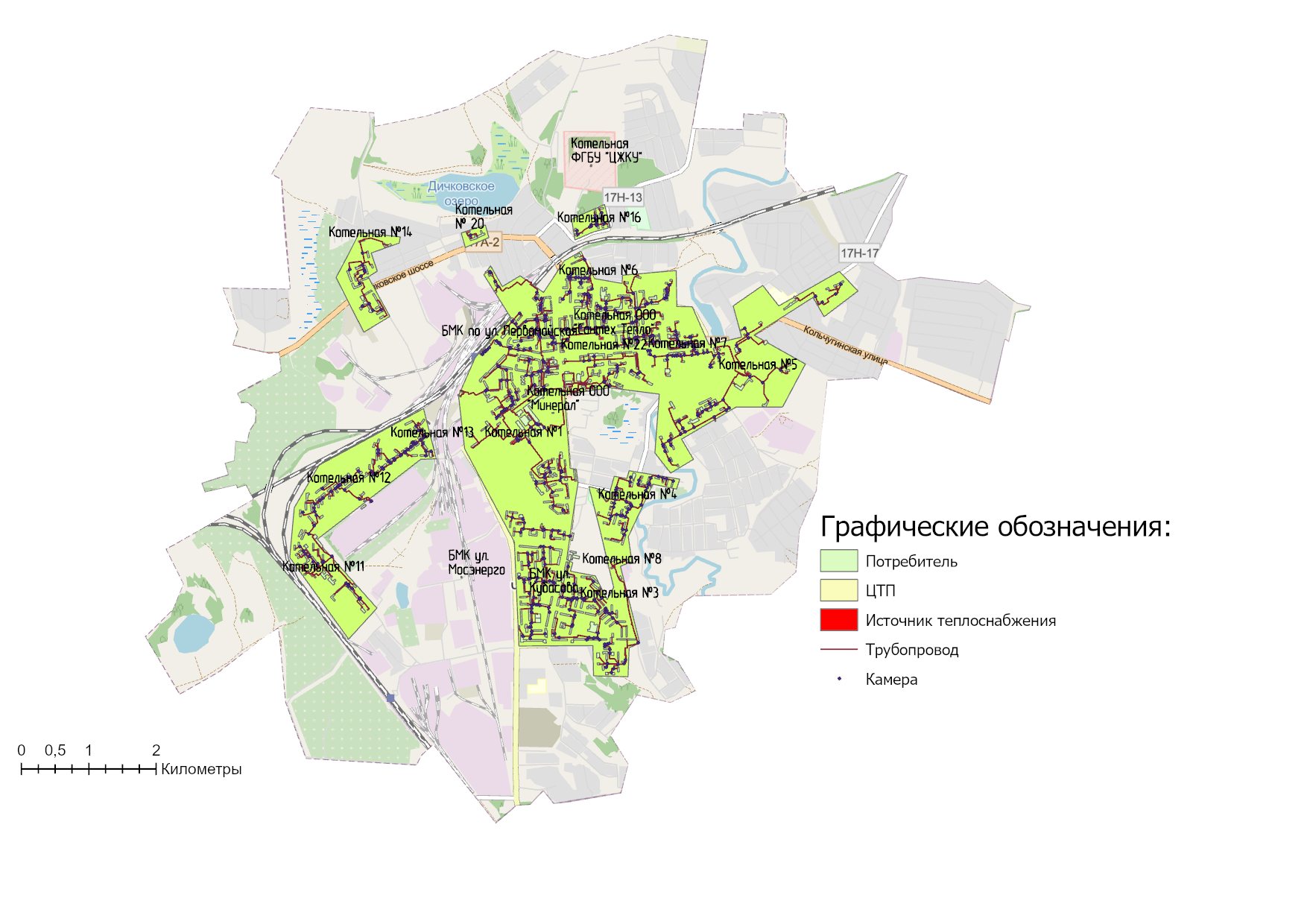 Рисунок 1.4 – Граница территории города Александров с централизованными системами теплоснабженияРаздел 2. Существующие и перспективные балансы тепловой мощности источников тепловой энергии и тепловой нагрузки потребителей.2.1. Описание существующих и перспективных зон действия систем теплоснабжения и источников тепловой энергии.Система теплоснабжения муниципального образования город Александров состоит из пяти тепловых районов действия теплоисточников. Сведения по тепловым районам и их нагрузкам представлены в таблице 2.1.1.Таблица 2.1.1 – Источники теплоснабжения тепловых районов муниципального образования город АлександровСхемы тепловых районов муниципального образования муниципальное образование город Александров представлены в разделе 1.4 Обосновывающих материалов Схемы теплоснабжения.Реестр зданий, подключенных входящих в состав каждой централизованной системы теплоснабжения приведен в таблице 2.1.1 Схемы теплоснабжения.Информация об изменении зон действия систем теплоснабжения муниципального образования представлена в Разделе 4 Схемы теплоснабжения.Таблица 2.1.2 – Данные о потребителях и их тепловой нагрузки от котельных г. Александров (отопление)По итогам 2020 года подключенная тепловая нагрузка на нужды отопления и горячего водоснабжения составляет 126,513 Гкал/ч, из них подключенная к источникам теплоснабжения:ОАО «АКС» - 102,82 Гкал/ч;МУП «АТС» - 19,35 Гкал/ч;ООО «Минерал – 1,96 Гкал/ч;ООО «Сантех-Тепло» - 1,66 Гкал/ч;ФГБУ «Центральное жилищно-коммунальное управление» Минобороны России – 0,72 Гкал/ч.2.2 Описание существующих и перспективных зон действия индивидуальных источников тепловой энергии.Сложившаяся в муниципальном образовании город Александров система централизованного теплоснабжения обеспечивает в полном объёме потребность в тепловой энергии потребителей, подключенных к ней. Дефицита тепловой мощности источников теплоснабжения на перспективный период не прогнозируется.Перевод на индивидуальное теплоснабжение отдельных потребителей в многоквартирных домах приводит к следующим негативным последствиям:нарушается гидравлический режим во внутридомовой системе теплоснабжения и, как следствие, тепловой баланс всего жилого здания;наносится  существенный вред всей отопительной системе (в частности, происходит снижение температуры в примыкающих помещениях);нанесение вреда экологии, вследствие, большого выброса продуктов сгорания.Использование индивидуальных источников тепловой энергии предусматривается при развитии зон строительства на территориях индивидуального жилищного строительства.2.3. Существующие и перспективные балансы тепловой мощности и тепловой нагрузки потребителей в зонах действия источников тепловой энергии, в том числе работающих на единую тепловую сеть, на каждом этапе.Расходная часть баланса тепловой мощности по каждому источнику в зоне его действия складывается из максимума тепловой нагрузки, присоединенной к тепловым сетям источника, потерь в тепловых сетях при максимуме тепловой нагрузки и расчетного резерва тепловой мощности.В таблице 2.3.1, представлен баланс тепловой мощности источников теплоснабжения к концу планируемого периода, обеспечивающих теплоснабжение и тепловой нагрузки в муниципальном образовании город Александров Александровского района Владимирской области.Существующая система теплоснабжения МО город Александров в целом обеспечивает покрытие перспективной тепловой нагрузки потребителей. Суммарный профицит тепловой мощности системы теплоснабжения муниципального образования, на момент актуализации схемы теплоснабжения в 2021 году составляет 28,1 Гкал/ч.Реализация проектов по строительству новых котельных направлена на приведение установленной мощности в соответствие с подключенной нагрузкой. В результате к 2027 году ожидается сокращение неиспользуемой тепловой мощности до 23,83 Гкал/час.Таблица 2.3.1 – Баланс тепловой мощности источников теплоснабжения муниципального образования г. Александров2.4. Перспективные балансы тепловой мощности источников тепловой энергии и тепловой нагрузки потребителей в случае, если зона действия источника тепловой энергии расположена в границах двух или более поселений, городских округов либо в границах городского округа (поселения) и города федерального значения или городских округов (поселений) и города федерального значения, с указанием величины тепловой нагрузки для потребителей каждого поселения, городского округа, города федерального значения.Зоны действия источников тепловой энергии расположены в границах муниципального образования город Александров. Источники тепловой энергии с зоной действия, расположенной в границах двух или более поселений, городских округов либо в границах городского округа (поселения) и города федерального значения или городских округов (поселений) и города федерального значения, отсутствуют. До конца расчетного периода зоны действия существующих котельных останутся в пределах муниципального образования город Александров.2.5. Радиус эффективного теплоснабжения, определяемый в соответствии с методическими указаниями по разработке схем теплоснабжения.Радиус эффективного теплоснабжения, позволяющий определить условия, при которых подключение новых или увеличивающих тепловую нагрузку теплопотребляющих установок к системе теплоснабжения нецелесообразно вследствие увеличения совокупных расходов в указанной системе на единицу тепловой мощности, определяемый для зоны действия каждого источника тепловой энергии Радиус эффективного теплоснабжения для зоны действия центральной квартальной котельной г. Александров приведен в таблице 2.5.1.Таблица 2.5.1 – Эффективный радиус теплоснабжения источников тепловой энергии (мощности) города АлександровФактические радиусы рассмотренных систем теплоснабжения находятся в пределах границ эффективных радиусов теплоснабжения.Раздел 3. Существующие и перспективные балансы теплоносителя.3.1. Существующие и перспективные балансы производительности водоподготовительных установок и максимального потребления теплоносителя теплопотребляющими установками потребителей.Балансы производительности водоподготовительных установок теплоносителя для тепловых сетей сформированы по результатам сведения балансов тепловых нагрузок и тепловых мощностей источников систем теплоснабжения, после чего формируются балансы тепловой мощности источника тепловой энергии и присоединенной тепловой нагрузки в каждой зоне действия источника тепловой энергии по каждому из магистральных выводов (если таких выводов несколько) тепловой мощности источника тепловой энергии и определяются расходы сетевой воды, объем сетей и теплопроводов и потери в сетях по нормативам потерь. При одиночных выводах распределение тепловой мощности не требуется. Значения потерь теплоносителя в магистралях каждого источника принимаются с повышающим коэффициентом (1,05-1,1 в зависимости от химического состава исходной воды, используемой для подпитки теплосети, и технологической схемы водоочистки).В настоящее время водоподготовительные установки имеются на всех котельных г. Александров, кроме ряда котельных малой мощности, работающих на индивидуальных потребителей. В таблице 3.1 представлены перспективные балансы производительности ВПУ источников теплоснабжения.В связи с высокой изношенностью участков тепловых сетей, осуществляется сверхнормативный (более чем в 2 раза) расход воды на подпитку тепловых сетей.Таблица 3.1.1 – Перспективные балансы производительности ВПУ источников теплоснабжения3.2. Существующие и перспективные балансы производительности водоподготовительных установок источников тепловой энергии для компенсации потерь теплоносителя в аварийных режимах работы систем теплоснабжения.В соответствии с п. 6.16 СП 124.13330.2012 «Тепловые сети» для открытых и закрытых систем теплоснабжения должна предусматриваться дополнительно аварийная подпитка химически не обработанной и не деаэрированной водой, расход которой принимается в количестве 2 % среднегодового объема воды в тепловой сети и присоединенных системах теплоснабжения независимо от схемы присоединения (за исключением систем горячего водоснабжения, присоединенных через водоподогреватели).Информация о работе водоподготовительных установок в аварийных режимах работы представлена в таблице 3.1.1.По результатам анализа таблицы можно сделать вывод, что на котельных производительность оборудования химводоподготовки может в том числе покрывать потребность в химочищенной воде во время возникновения аварийных ситуаций.Раздел 4. Основные положения мастер-плана развития систем теплоснабжения поселения, городского округа, города федерального значения4.1. Описание сценариев развития теплоснабжения муниципального образованияВ настоящее время централизованное теплоснабжение всех групп потребителей (жилищный фонд, объекты социально-бытового и культурного назначения, а также промышленные объекты) производится от 22 котельных, 8 центральных тепловых пунктов и 2-х котлов наружного размещения. По состоянию на февраль 2021 года на территории города Александров регулируемым видом деятельности в сфере теплоснабжения занимаются:- ОАО «Александровские коммунальные системы»;- МУП «Александровские тепловые системы» Александровского района;- МУП «Объединенные тепловые системы» Александровского района;- ООО «Минерал»;- ООО «Сантех-Тепло»;- ФГБУ «Центральное жилищно-коммунальное управление» Минобороны России г. Москва.Структурная схема эксплуатационных зон ответственности указанных теплоснабжающих организация представлена на рисунке 15.1.1 Обосновывающих материалов.Согласно сценарию, принятому в утвержденном генеральном плане г. Александров, обеспечение перспективных приростов тепловой нагрузки под жилищную, комплексную или производственную застройку во вновь осваиваемых районах города будет осуществлять как от индивидуальных источников тепла, так и от централизованных источников, что предполагает строительство новых сетей в этих районах.Перспективное развитие промышленности города намечено за счет развития и реконструкции существующих предприятий. Возможный прирост потребления тепловой энергии на промышленных предприятиях за счет расширения производства будет компенсироваться с помощью собственных источников тепловой энергии.Существующие и планируемые к застройке потребители вправе использовать для отопления индивидуальные источники теплоснабжения. Индивидуальное теплоснабжение допускается предусматривать (на основании СП 60.13330.2012 Отопление, вентиляция и кондиционирование. Актуализированная редакция СНиП 41-01-2003).  Централизованное теплоснабжение потребителей, планируемых к застройке, будет осуществлять единая теплоснабжающая организация МУП «АТС» на основании технических условий выданных ресурсоснабжающей организацией.По результатам анализа работы котельных в базовом году (2020 г.) можно наблюдать следующие, что в целом по котельным города имеется значительный резерв тепловой мощности в размере 28,1 Гкал/ч, при этом основная доля свободных резервных тепловых мощностей приходится на котельные: №1, №5, №11, №22.Потребители, подключенные к котельным №3, №9, №12, №13 могут испытывать нехватку тепловой энергии в часы максимальных нагрузок на систему теплоснабжения, когда температуры наружного воздуха близки к расчетной температуре для проектирования системы отопления (-28оС для города Александрова). Информация о резерве/дефиците тепловой мощности источников теплоснабжения представлена в Главе 4 Обосновывающих материалов.Потери тепловой мощности в сетях, подключенных к котельным №4, №5, №16 доходят до 35% от установленной мощности соответственно. Снижение потерь на данных участках сетей до среднего по коммунальной инфраструктуре города величины (15% от установленной мощности) позволит ликвидировать сверхнормативные потери тепловой энергии и как следствие повысить рентабельность деятельности ЕТО.Обеспечивать потребности в тепловой энергии потребителей, с учетом перспективного развития г. Александров, имеющимися установленными мощностями котельных возможно с проведением мероприятий по реконструкции и модернизации основного оборудования, а также строительства 3 новых автоматизированных газовых блочно-модульных котельных, замещающих существующие котельные.  Технические возможности тепловых сетей для подключения перспективных потребителей тепловой энергии (мощности) к источникам тепловой мощности существуют, но требуют дополнительных гидравлических расчетов для определения пропускной способности отдельных участков с дальнейшей перекладкой их с увеличением диаметров трубопроводов.  Все варианты развития системы теплоснабжения г. Александров сформированы на основе территориально-распределенного прогноза изменения тепловой нагрузки, приведенного в Главе 2 Обосновывающих материалов, а также на основе Генерального плана.Таблицы 5.1.1 – Перспективные источники системы теплоснабжения4.2. Обоснование выбора приоритетного сценария развития теплоснабжения поселения, городского округа, города федерального значенияОсновным направлением развития системы теплоснабжения города Александрова предусматривается сокращение количества неэффективных энергоемких котельных с переводом тепловой нагрузки на опорные источники тепловых районов города.Опорными источниками теплоснабжения в границах тепловых районов города являются: - Тепловой район №1: котельная №1 ул. 1-ая Крестьянская и БМК ул. Первомайская;- Тепловой район №2: котельная №8 ул. Коммунальников и БМК по ул. Кубасова;- Тепловой район №3: БМК ул. Маяковского (перспективное строительство);- Тепловой район №4: котельная №5 ул. Киржачская.В схему теплоснабжения включены проекты, которые нацелены на вывод из эксплуатации физически и морально устаревших котельных, ЦТП и теплотрасс; сокращение объема сверхнормативного потребления топлива, обеспечение надежности теплоснабжения потребителей, снижение потребления электрической энергии и потерь тепловой энергии.Для повышения энергетической эффективности и безопасности эксплуатации систем теплоснабжения в городе Александрове необходимо реализовать следующие основные мероприятия:Тепловой район №1 (центральный источник теплоснабжения – котельная №1 и БМК ул. Первомайская)переключение потребителей с ЦТП №3 котельной №22 на ЦТП №4 котельной №1. переключение потребителей ЦТП №2 по ул. Первомайской и части потребителей котельной №7 на блочно-модульную котельную по ул. Первомайской и котельную №1.реконструкция котельной №1 и №7.вывод котельной №22 из эксплуатации. Тепловой район №2 (центральный источник теплоснабжения – котельная №8 и БМК ул. Кубасова) – реализация после 2027 годаисключение из схемы теплоснабжения котельной №10, тепловая нагрузка переключается на блочно-модульную котельную ул. Кубасова;строительство рядом с котельной №8 центрального теплового пункта с переводом на него тепловой нагрузки от котельной №4. Котельная №4 выводится из эксплуатации;перевод котельной №3 в режим ЦТП, с её подключением к I-ому контуру котельной №8.Тепловой район №3 (центральный источник теплоснабжения – блочно-модульная котельная ул. Маяковского)переключение потребителей от котельной №11, №12 и №13 на блочно-модульную котельную по ул. Маяковского. По окончанию работ, котельная №11, №12 и №13 выводятся из эксплуатации.Тепловой район №4 (центральный источник теплоснабжения – котельная №5 ул. Киржачская)после перевода котельной №5 в водогрейный режим требуется перекладка участка тепловой сети от котельной до ЦТП №1.дополнительно, в случае реализации археологических и реставрационных работ на территории Александровской слободы и получения разрешения на производство строительно-монтажных работ, схемой теплоснабжения предусматривается возможность прокладки участки тепловой сети по ул. Советской до д.25а, с переключением на котельную №5 нагрузки от котельной №15.Результатом реализации инвестиционных проектов является создание в г. Александров современной, энергоэффективной, работающей в автоматическом режиме системы теплоснабжения. Она обеспечит надежное и качественное теплоснабжение всех потребителей при отсутствии сверхнормативного роста платы граждан за коммунальные услуги. Суммарная финансовая потребность в реализацию мероприятий по строительству, реконструкции и техническому перевооружению источников тепловой энергии с учетом непредвиденных расходов по данным проектам на период до 2027 года составляет 358,87 млн. руб. в ценах 2021 года. Указанные объёмы финансовых средств являются ориентировочными и подлежат уточнению по итогам разработки проектно-сметной документации.Инвестирование проектов преимущественно предусматривается за счет средств бюджетов различных уровней (федеральный, региональный и местный).Дополнительно, отказ от эксплуатации котельной №22 после переключения тепловой нагрузки на альтернативные источники позволит снизить объем арендной платы в структуре тарифа теплоснабжающей организации. Раздел 5. Предложения по строительству, реконструкции, техническому перевооружению и (или) модернизации источников тепловой энергии.5.1. Предложения по строительству источников тепловой энергии, обеспечивающих перспективную тепловую нагрузку на осваиваемых территориях муниципального образования, для которых отсутствует возможность и (или) целесообразность передачи тепловой энергии от существующих или реконструируемых источников тепловой энергии.Перспективная тепловая нагрузка на осваиваемых территориях муниципального образования город Александров в пределах границ радиусов эффективного теплоснабжения может быть компенсирована существующими централизованными котельными. Строительство дополнительных источников тепловой энергии для этих целей не требуется. В отношении перспективных потребителей, расположенных за пределами эффективного радиуса теплоснабжения, компенсация перспективной тепловой нагрузки планируется за счет индивидуальных источников, так как целесообразности сооружения централизованного теплоснабжения при отсутствии крупных, или сосредоточенных в плотной застройке потребителей, нет и не предполагается на расчетный период.5.2. Предложения по реконструкции источников тепловой энергии, обеспечивающих перспективную тепловую нагрузку в существующих и расширяемых зонах действия источников тепловой энергии.По итогам реализации проектов, предусмотренных Схемой теплоснабжения на территории города Александров на период до 2027 года, предлагается:- строительство двух блочно-модульных котельных с переводом на них тепловой нагрузки от других источников теплоснабжения (БМК ул. Пионерская и БМК ул. Маяковского).Для повышения надежности, экономичности производства и транспорта тепловой энергии на период актуализации схемы теплоснабжения (2021-2022 гг.) осуществляется подключения части нагрузок котельной №22 («Сантех АРЗ»), обеспечивающей теплоснабжение потребителей через ЦТП №3 (ул. Красный переулок) к БМК по ул. Первомайская. Предлагается переключить часть потребителей с ЦТП №3 на ЦТП №4 котельной №1.В 2022 году также предполагается переключение части тепловой нагрузки с котельной №7 на БМК по ул. Первомайская. Котельная №22 при этом исключается из схемы теплоснабжения. В таблице 5.2 представлены данные по объему строительства источников теплоснабжения.Таблица 5.2 – План-график по строительству (реконструкции) источников теплоснабжения на территории города Александров5.3. Предложения по техническому перевооружению и (или) модернизации источников тепловой энергии с целью повышения эффективности работы систем теплоснабжения.По итогам реализации проектов, предусмотренных Схемой теплоснабжения на территории города Александров на период до 2027 года, предлагается:- реконструкция трех существующих котельных (котельная №1, котельная №5 и котельная №7) с целью повышения эффективности их работы (таблица 5.2).Экономический эффект от повышения эффективности эксплуатации реконструируемых источников теплоснабжения представлен в Главе 12 Обосновывающих материалов Схемы теплоснабжения. 5.4. Графики совместной работы источников тепловой энергии, функционирующих в режиме комбинированной выработки электрической и тепловой энергии и котельных.Источники тепловой энергии, функционирующих в режиме комбинированной выработки электрической и тепловой энергии, и котельные работающие совместно на единую тепловую сеть отсутствуют.5.5. Меры по выводу из эксплуатации, консервации и демонтажу избыточных источников тепловой энергии, а также источников тепловой энергии, выработавших нормативный срок службы, в случае если продление срока службы технически невозможно или экономически нецелесообразно.По итогам реализации проектов по строительству новых котельных на территории города Александров предусматривается поэтапный вывод существующих изношенных объектов теплоснабжения из эксплуатации. График вывода объектов теплоснабжения из эксплуатации представлен в таблице 5.5.Таблица 5.5 – График вывода объектов теплоснабжения из эксплуатации5.6. Меры по переоборудованию котельных в источники тепловой энергии, функционирующие в режиме комбинированной выработки электрической и тепловой энергии.Меры по переоборудованию котельных в источники комбинированной выработки электрической и тепловой энергии на расчетный период не требуется. Собственные нужды (электрическое потребление) котельных компенсируются существующим электроснабжением. Оборудование, позволяющее осуществлять комбинированную выработку электрической энергии, будет крайне нерентабельно. Основной потребитель тепла – муниципалитет и население – не имеет средств на единовременные затраты по реализации когенерации.5.7. Меры по переводу котельных, размещенных в существующих и расширяемых зонах действия источников тепловой энергии, функционирующих в режиме комбинированной выработки электрической и тепловой энергии, в пиковый режим работы, либо по выводу их из эксплуатации.Зоны действия источников комбинированной выработки тепловой и электрической энергии на территории муниципального образования город Александров отсутствуют, перевод котельных в пиковый режим не требуется.5.8. Температурный график отпуска тепловой энергии для каждого источника тепловой энергии или группы источников тепловой энергии в системе теплоснабжения, работающей на общую тепловую сеть, и оценку затрат при необходимости его изменения.В базовый год актуализации Схемы теплоснабжения, на территории г. Александров действует два температурных графика отпуска тепловой энергии: 105/70⁰С с нижней срезкой на 70⁰С (I-контур котельной №1 и котельной №8) и 95/70⁰С (II-контур котельной №1, №5, №8, №22 и остальные источники централизованного теплоснабжения). Подробная информация по температурным графикам систем теплоснабжения г. Александров представлена в разделе 1.2.5 Обосновывающих материалов Схемы теплоснабжения.После строительства новых котельных оптимальный температурный график системы теплоснабжения для каждого источника тепловой энергии остается прежним на расчетный период до 2027 г. с температурным режимом 95-70 °С. Необходимость его изменения отсутствует. Групп источников в системе теплоснабжения, работающих на общую тепловую сеть, не имеется. 5.9. Предложения по перспективной установленной тепловой мощности каждого источника тепловой энергии с предложениями по сроку ввода в эксплуатацию новых мощностей.В рамках реализации проектов Схемы теплоснабжения муниципального образования город Александров планируется осуществить ввод следующих мощностей источников теплоснабжения – таблица 5.9.1.Таблица 5.9.1 – Предложения по перспективной установленной тепловой мощности 5.10. Предложения по вводу новых и реконструкции существующих источников тепловой энергии с использованием возобновляемых источников энергии, а также местных видов топлива.Ввод новых и реконструкция существующих источников тепловой энергии с использованием возобновляемых источников энергии, а также местных видов топлива до конца расчетного периода не ожидается.Раздел 6. Предложения по строительству, реконструкции и (или) модернизации тепловых сетей.6.1. Предложения по строительству, реконструкции и (или) модернизации тепловых сетей, обеспечивающих перераспределение тепловой нагрузки из зон с дефицитом располагаемой тепловой мощности источников тепловой энергии в зоны с резервом располагаемой тепловой мощности источников тепловой энергии (использование существующих резервов).Реконструкция и строительство тепловых сетей, обеспечивающих перераспределение тепловой нагрузки из зон с дефицитом тепловой мощности в зоны с избытком тепловой мощности, не планируется. Дефициты тепловой мощности на источниках теплоснабжения планируется ликвидировать за счет проведения мероприятий по реконструкции котельных.6.2. Предложения по новому строительству тепловых сетей для обеспечения перспективных приростов тепловой нагрузки во вновь осваиваемых районах поселения, городского округа под жилищную, комплексную или производственную застройку.Строительство тепловых сетей для обеспечения перспективных приростов тепловой нагрузки под жилищную, комплексную или производственную застройку во вновь осваиваемых районах поселения не планируется, поскольку эти территории планируется организовывать с индивидуальным теплоснабжением.6.3. Предложения по строительству, реконструкции и (или) модернизации тепловых сетей в целях обеспечения условий, при наличии которых существует возможность поставок тепловой энергии потребителям от различных источников тепловой энергии при сохранении надежности теплоснабжения.Строительство и реконструкция тепловых сетей, для обеспечения условий, при наличии которых существует возможность поставок тепловой энергии потребителям от различных источников теплоснабжения, не предусматривается.6.4. Предложения по строительству, реконструкции и (или) модернизации тепловых сетей для повышения эффективности функционирования системы теплоснабжения, в том числе за счет перевода котельных в пиковый режим работы или ликвидации котельных.Схемой теплоснабжения г. Александров предусмотрены мероприятия по строительству и реконструкции тепловых сетей для реализации следующих мероприятий:Тепловой район №1 (центральный источник теплоснабжения – котельная №1 и БМК ул. Первомайская) переключение потребителей с ЦТП №3 котельной №22 на ЦТП №4 котельной №1.  переключение потребителей ЦТП №2 по ул. Первомайская и части потребителей котельной №7 на блочно-модульную котельную по ул. Первомайская и котельную №1. вывод котельной №22 из эксплуатации. Тепловой район №3 (центральный источник теплоснабжения – блочно-модульная котельная ул. Маяковского) переключение потребителей от котельной №11, №12 и №13 на блочно-модульную котельную по ул. Маяковского. По окончанию работ, котельная №11, №12 и №13 выводятся из эксплуатации.Тепловой район №4 (центральный источник теплоснабжения – котельная №5 ул. Киржачская) после перевода котельной №5 в водогрейный режим требуется перекладка участка тепловой сети от котельной до ЦТП №1. дополнительно, в случае реализации археологических и реставрационных работ на территории Александровской слободы и получения разрешения на производство строительно-монтажных работ, схемой теплоснабжения предусматривается возможность прокладки участки тепловой сети по ул. Советской до д.25а, с переключением на котельную №5 нагрузки от котельной №15.Перечень участков строительство или реконструкция которых необходима для повышения эффективности функционирования системы теплоснабжения представлен в таблице 6.4. 6.5. Предложения по строительству, реконструкции и (или) модернизации тепловых сетей для обеспечения нормативной надежности теплоснабжения потребителей.По итогам проведенных расчетов по оценке надежности систем теплоснабжения муниципального образования город Александров, установлено, что наиболее ненадежными является участки тепловой сети I-го контура от котельной №1.С целью обеспечения нормативной надежности теплоснабжения от указанного источника теплоснабжения на период до 2027 необходимо предусмотреть плановые работу по замене участков тепловых сетей в рамках производственной программы эксплуатирующей организации.Таблица 6.4 – План-график по строительству (реконструкции) участков тепловых сетей на территории города Александров6.6 Предложения по реконструкции и (или) модернизации тепловых сетей, подлежащих замене в связи с исчерпанием эксплуатационного ресурсаТепловые сети в г. Александров преимущественно были введены в эксплуатацию до 1990 года, в связи с чем они частично находятся в ветхом состоянии, поэтому в период до 2027 г. планируется плановая замена тепловых сетей.Проведение работ по модернизации тепловых сетей, подлежащих замене в связи с исчерпанием эксплуатационного ресурса, планируется осуществлять, за счет средств, предусмотренных тарифом на тепловую энергию, а именно расходами на капитальный ремонт в объеме ≈ 15 млн. руб. в год.Раздел 7. Предложения по переводу открытых систем теплоснабжения (горячего водоснабжения) в закрытые системы горячего водоснабжения7.1. Предложения по переводу существующих открытых систем теплоснабжения (горячего водоснабжения) в закрытые системы горячего водоснабжения, для осуществления которого необходимо строительство индивидуальных и (или) центральных тепловых пунктов при наличии у потребителей внутридомовых систем горячего водоснабжения.На территории муниципального образования город Александров открытые системы теплоснабжения отсутствуют. Мероприятия по реконструкции тепловых сетей в целях обеспечения гидравлических режимов, обеспечивающих качество горячей воды в открытых системах теплоснабжения не требуются. Строительство индивидуальных и (или) центральных тепловых пунктов не предусматривается для перевода из открытой системы теплоснабжения в закрытую не требуется.7.2. Предложения по переводу существующих открытых систем теплоснабжения (горячего водоснабжения) в закрытые системы горячего водоснабжения, для осуществления которого отсутствует необходимость строительства индивидуальных и (или) центральных тепловых пунктов по причине отсутствия у потребителей внутридомовых систем горячего водоснабжения.Открытые системы теплоснабжения (горячего водоснабжения) на территории муниципального образования город Александров отсутствуют. Мероприятия по переводу открытых систем теплоснабжения (горячего водоснабжения) в закрытые системы горячего водоснабжения не требуется. Необходимость строительства индивидуальных и (или) центральных тепловых пунктов по причине отсутствия у потребителей внутридомовых систем горячего водоснабжения отсутствует.Раздел 8. Перспективные топливные балансы.8.1. Перспективные топливные балансы для каждого источника тепловой энергии по видам основного, резервного и аварийного топлива на каждом этапе.Топливный баланс источника тепловой энергии муниципального образования город Александров в разрезе по каждому источнику тепловой энергии представлен в таблице ниже.В качестве основного топлива на источниках тепловой энергии применяется природный газ. Перспективное топливопотребление было рассчитано на развитие системы теплоснабжения (с учетом строительства трех новых источников теплоснабжения и реконструкции трех источников теплоснабжения) до окончания планируемого периода, подробно информация представлена в Разделе 5 Схемы теплоснабжения.Таблица 8.1 - Перспективное топливопотребление по источникам теплоснабженияИспользование резервного вида топлива на новых источниках теплоснабжения не предусматривается.Таким образом, на основании данных таблицы 8.1 на перспективу до 2027 года предполагается:- по результатам выполнения мероприятий по строительству новых источников теплоснабжения на территории г. Александров, снижение значения удельного расхода топлива на 3,0% от базового значения.8.2. Потребляемые источником тепловой энергии виды топлива, включая местные виды топлива, а также используемые возобновляемые источники энергии. Основным видом топлива для всех действующих котельных муниципального образования город Александров является природный газ. Резервное топливо на котельных г. Александров не предусмотрено. Индивидуальные источники тепловой энергии в частных жилых домах в качестве топлива используют природный газ и твердое топливо. Местным видом топлива для города Александров являются дрова. Существующие централизованные источники тепловой энергии не используют местные виды топлива в качестве основного в связи с низким КПД и высокой себестоимостью. Возобновляемые источники энергии в муниципальном образовании отсутствуют.8.3. Виды топлива, их долю и значение низшей теплоты сгорания топлива, используемые для производства тепловой энергии по каждой системе теплоснабжения. В качестве основного топлива на территории муниципального образования город Александров используется природный газ. Информация о низшей теплоте сгорания топлива, используемого для производства тепловой энергии по системам теплоснабжения представлена в таблице ниже.Таблица 8.3.1 – Установленный топливный режим котельных8.4. Преобладающий в поселении, городском округе вид топлива, определяемый по совокупности всех систем теплоснабжения, находящихся в соответствующем поселении, городском округе. На территории муниципального образования город Александров для централизованных источников теплоснабжения преобладающим видом топлива является природный газ. Основным видом топлива индивидуальных источников теплоснабжения на территории муниципального образования город Александров преимущественно является природный газ.8.5. Приоритетное направление развития муниципального образования. Приоритетным направлением развития топливного баланса муниципального образования муниципального образования город Александров является сохранение природного газа как основного вида топлива котельных.Раздел 9. Инвестиции в строительство, реконструкцию, техническое перевооружение и (или) модернизацию.9.1. Предложения по величине необходимых инвестиций в строительство, реконструкцию, техническое перевооружение и (или) модернизацию источников тепловой энергии на каждом этапе.До конца расчетного периода запланированы мероприятия по строительству, реконструкции или техническому перевооружению источников тепловой энергии, приведенные в таблице 5.2 Схемы теплоснабжения.Суммарные затраты на реализацию предлагаемых проектов по развитию систем теплоснабжения города Александров составляют 265,607 млн. руб. на период до 2027 года (в ценах 2021 года).Распределение затрат по периодам:в период 2021 г.: 1,0 млн. руб.;в период 2022 г.: 8,494 млн. руб.;в период 2023 г.: 80,398 млн. руб.;План капитальных вложений для реализации проектов по развитию систем теплоснабжения в части источников тепловой энергии (мощности) приведен в таблице 9.1.Финансирование мероприятий по строительству, реконструкции и техническому перевооружению источников тепловой энергии и тепловых сетей предусматривается за счет бюджетных средств, путем включения разработанных проектов в федеральные и региональные целевые программы по модернизации объектов коммунальной инфраструктуры. Также реализация рассматриваемых проектов возможна за счет средств теплоснабжающих организаций (концессионера, при передаче объектов теплоснабжения в концессию), состоящих преимущественно из прибыли и амортизационных отчислений от основной деятельности.Таблица 9.1 – Сводная оценка стоимости основных мероприятий и величины необходимых капитальных вложений в строительство и реконструкцию объектов централизованных систем теплоснабжения9.2. Предложения по величине необходимых инвестиций в строительство, реконструкцию, техническое перевооружение и (или) модернизацию тепловых сетей, насосных станций и тепловых пунктов на каждом этапе.До конца расчетного периода запланированы мероприятия по строительству, реконструкции или техническому перевооружению источников тепловой энергии, приведенные в таблице 6.4 Схемы теплоснабжения.Суммарные затраты на реализацию предлагаемых проектов по развитию систем теплоснабжения города Александров составляют 93,070 млн. руб. на период до 2027 года (в ценах 2021 года).Распределение затрат по периодам:в период 2021 г.: 18,660 млн. руб.;в период 2022 г.: 30,798 млн. руб.;в период 2023 г.: 14,069 млн. руб.;План капитальных вложений для реализации проектов по развитию систем теплоснабжения в части источников тепловой энергии (мощности) приведен в таблице 9.1.9.3. Предложения по величине инвестиций в строительство, реконструкцию, техническое перевооружение и (или) модернизацию в связи с изменениями температурного графика и гидравлического режима работы системы теплоснабжения на каждом этапе.Изменений температурного графика не предполагается, а гидравлический режим работы системы теплоснабжения сохраняется на расчетный период до 2027 г. Инвестиции в строительство, реконструкцию и техническое перевооружение на указанные мероприятия не требуются.9.4. Предложения по величине необходимых инвестиций для перевода открытой системы теплоснабжения (горячего водоснабжения) в закрытую систему горячего водоснабжения на каждом этапе.Перевод открытой системы теплоснабжения (горячего водоснабжения) в закрытую систему горячего водоснабжения до конца расчетного периода не требуется, по причине того, что открытые системы теплоснабжения в муниципальном образовании город Александров отсутствуют.Инвестиции на указанные мероприятия не предусматриваются.9.5. Оценка эффективности инвестиций по отдельным предложениям.Оценка экономического эффекта от капитальных вложений в строительство и реконструкцию объектов централизованных систем теплоснабжения приведен в таблице ниже.Таблица 9.5 – Оценка экономического эффекта от реализации мероприятий9.6. Величина фактически осуществленных инвестиций в строительство, реконструкцию, техническое перевооружение и (или) модернизацию объектов теплоснабжения за базовый период и базовый период актуализации.Данные о величине фактически осуществленных инвестиций в строительство, реконструкцию, техническое перевооружение и (или) модернизацию объектов теплоснабжения за базовый период и базовый период актуализации представлены в таблице ниже.Таблица 9.6 – Оценка экономического эффекта от реализации мероприятийРаздел 10. Решение о присвоении статуса единой теплоснабжающей организации (организациям).10.1. Решение о присвоении статуса единой теплоснабжающей организации (организациям).По состоянию на март 2021 года на территории муниципального образования город Александров статус единой теплоснабжающей организации имеют следующие юридические лица:- МУП «Александровские тепловые системы» (ИНН 3301032805 ОГРН 1143339001255);- ОАО «Александровские коммунальные системы» (ИНН 3301022356 ОГРН 1073339003407)- ООО «Сантех-Тепло» (ИНН 3301021948 ОГРН 1073339002681);- ООО «Минерал» (ИНН 3324124611 ОГРН 1143304011443);- ФГБУ «Центральное жилищно-коммунальное управление» Минобороны России (ИНН 7729314745 ОГРН 1027700430889).10.2. Реестр зон деятельности единой теплоснабжающей организации (организаций).Таблица 10.2.1 – Реестр единых теплоснабжающих организаций (ЕТО), содержащий перечень систем теплоснабжения10.3. Основания, в том числе критерии, в соответствии с которыми теплоснабжающей организации присвоен статус единой теплоснабжающей организации.Критериями определения единой теплоснабжающей организации являются: - владение на праве собственности или ином законном основании источниками тепловой энергии с наибольшей рабочей тепловой мощностью и (или) тепловыми сетями с наибольшей рабочей тепловой мощностью и (или) тепловыми сетями с наибольшей емкостью в границах зоны деятельности единой теплоснабжающей организации;- размер собственного капитала; - способность в лучшей мере обеспечить надежность теплоснабжения в соответствующей системе теплоснабжения. Таблица 10.3.1 – Критерии определения ЕТО в системах теплоснабжения на территории10.4. Информация о поданных теплоснабжающими организациями заявках на присвоение статуса единой теплоснабжающей организации.Статус единой теплоснабжающей организации определяется решением органа местного самоуправления при утверждении схемы теплоснабжения муниципального образования. 10.5. Реестр систем теплоснабжения, содержащий перечень теплоснабжающих организаций, действующих в каждой системе теплоснабжения, расположенных в границах поселения, городского округа, города федерального значения.Таблица 10.5.1 – Реестр систем теплоснабжения, содержащий перечень теплоснабжающих организаций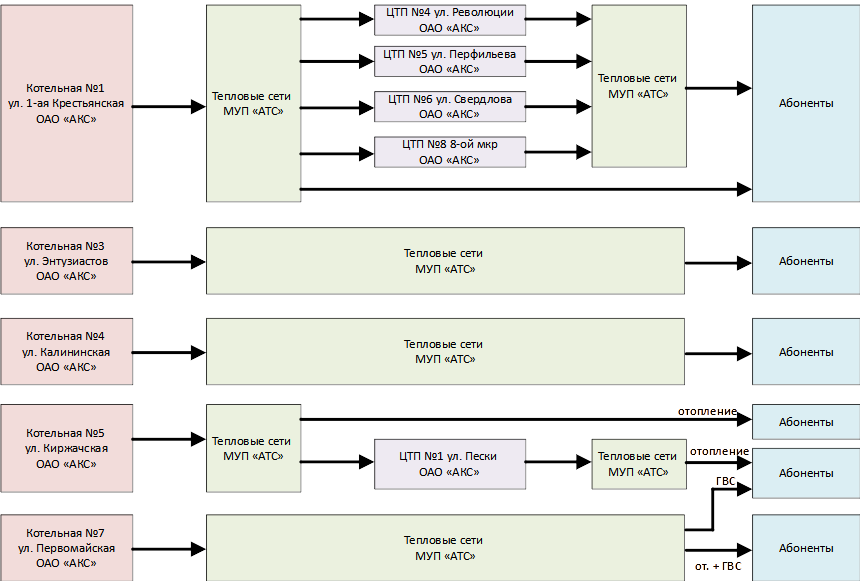 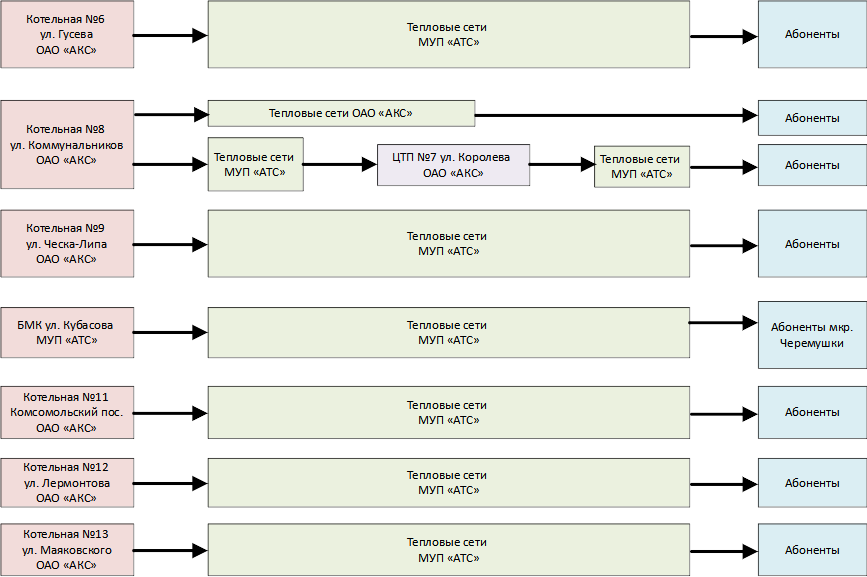 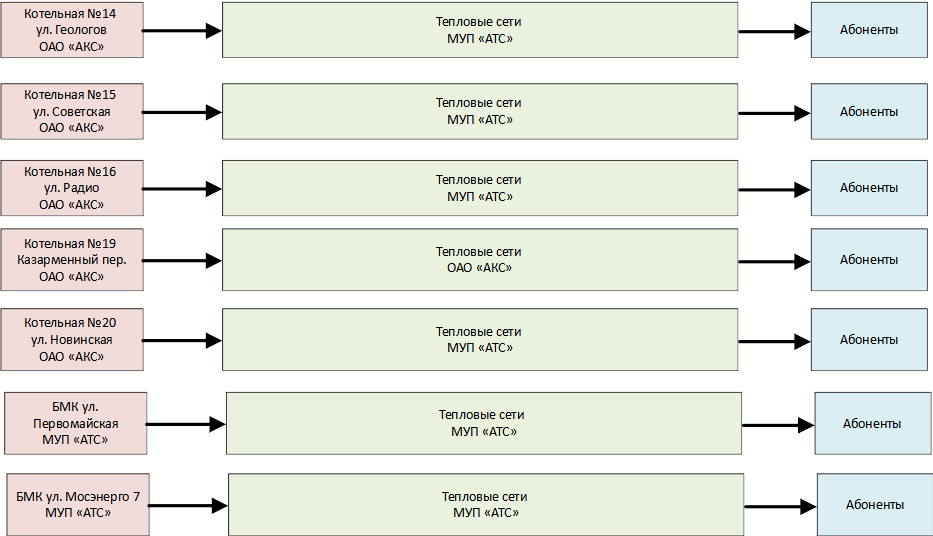 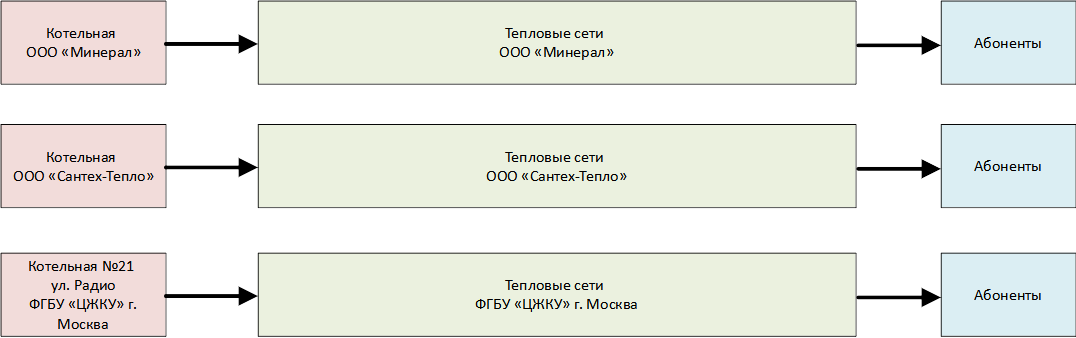 Рисунок 15.1.1 – Функциональная структура системы теплоснабжения города Александров на отопительный период 2021-2022 гг.Раздел 11. Решения о распределении тепловой нагрузки между источниками тепловой энергии.Общий план по строительству, реконструкции и техническому перевооружению источников тепловой энергии включает следующие мероприятия:Реконструкция котельной №5 с переводом в водогрейным режим работы;Реконструкция котельной №1 и №7 (проведение работ по капитальному ремонту котлов, замене системы автоматики и оборудования хим. водоподготовки);Строительство блочно-модульной котельной по ул. Первомайская с целью переключения тепловой нагрузки от котельной №7 и ЦТП №3;Строительство блочно-модульной котельной по ул. Маяковского с целью переключения тепловой нагрузки от котельной №11, №12 и №13.Реализация указанных мероприятий позволит повысить надежность и экономичность работы теплоисточников в центральной части города, оптимизировать их загрузку. Дополнительно, отказ от эксплуатации котельной №22 после переключения тепловой нагрузки на альтернативные источники позволит снизить объем арендной платы в структуре тарифа МУП «Александровские тепловые системы». Конфигурация и тип устанавливаемого оборудования теплоисточников подлежит определению на этапе проведения проектно-изыскательских работ.На перспективу до 2027 года планируется вывод из эксплуатации четырех котельных с перераспределением тепловой нагрузки в соответствии с таблицей 7.10.1.Таблица 7.10.1 – Перераспределение тепловых нагрузок между источниками тепловой энергии в период 2021-2027 гг.Раздел 12. Решения по бесхозяйным тепловым сетям.На момент проведения работ по актуализации схемы теплоснабжения, в границах муниципального образования город Александров участков бесхозяйных тепловых сетей не выявлено.Раздел 13. Синхронизация схемы теплоснабжения со схемой газоснабжения и газификации Владимирской  области, схемой и программой развития электроэнергетики, а также со схемами  водоснабжения и водоотведения13.1. Описание решений (на основе утвержденной региональной (межрегиональной) программы газификации жилищно-коммунального хозяйства, промышленных и иных организаций) о развитии соответствующей системы газоснабжения в части обеспечения топливом источников тепловой энергии.На текущий момент все источники централизованного теплоснабжения на территории муниципального образования город Александров обеспечены в должной мере основным топливом, решения о развитии соответствующих систем газоснабжения не требуются.На перспективу до 2027 года требуется строительство сетей газоснабжения для технологического присоединения следующих источников теплоснабжения:- блочно-модульная котельная по ул. Пионерская, мощностью 0,6 МВт;- блочно-модульная котельная по ул. Маяковского, мощностью 17,3 МВт.13.2.  Описание проблем организации газоснабжения источников тепловой энергии.Проблем с организацией газоснабжения индивидуальных и централизованных источников тепловой энергии на территории муниципального образования не установлено.13.3. Предложения по корректировке утвержденной (разработке) региональной (межрегиональной) программы газификации жилищно-коммунального хозяйства, промышленных и иных организаций для обеспечения согласованности такой программы с указанными в схеме теплоснабжения решениями о развитии источников тепловой энергии и систем теплоснабжения.Предложения по корректировке программы газификации Владимирской области в разрезе развития источников тепловой энергии и систем теплоснабжения муниципального образования отсутствуют.13.4. Описание решений (вырабатываемых с учетом положений утвержденной схемы и программы развития Единой энергетической системы России) о строительстве, реконструкции, техническом перевооружении и (или) модернизации, выводе из эксплуатации источников тепловой энергии и генерирующих объектов, включая входящее в их состав оборудование, функционирующих в режиме комбинированной выработки электрической и тепловой энергии, в части перспективных балансов тепловой мощности в схемах теплоснабжения.Планов по строительству, реконструкции, техническому перевооружению, выводу из эксплуатации источников комбинированной электрической и тепловой энергии на территории муниципального образования не предусмотрено.13.5. Предложения по строительству генерирующих объектов, функционирующих в режиме комбинированной выработки электрической и тепловой энергии, указанных в схеме теплоснабжения, для их учета при разработке схемы и программы перспективного развития электроэнергетики субъекта Российской Федерации, схемы и программы развития Единой энергетической системы России, содержащие в том числе описание участия указанных объектов в перспективных балансах тепловой мощности и энергии.Мероприятий по строительству генерирующих объектов, функционирующих в режиме комбинированной выработки электрической и тепловой энергии данной Схемой теплоснабжения, не предполагается.13.6. Описание решений (вырабатываемых с учетом положений утвержденной схемы водоснабжения муниципального образования) о развитии соответствующей системы водоснабжения в части, относящейся к системам теплоснабжения.На перспективу до 2027 года требуется строительство сетей водоснабжения и водоотведения для технологического присоединения следующих источников теплоснабжения:- блочно-модульная котельная по ул. Пионерская, мощностью 0,6 МВт;- блочно-модульная котельная по ул. Маяковского, мощностью 17,3 МВт.Реконструкция остальных источников тепловой энергии предусматривается в границах территорий существующих котельных. 13.7. Предложения по корректировке утвержденной (разработке) схемы водоснабжения муниципального образования для обеспечения согласованности такой схемы и указанных в схеме теплоснабжения решений о развитии источников тепловой энергии и систем теплоснабжения.Требуется проведение корректировки утвержденной схемы водоснабжения муниципального образования городское поселение Редкино для обеспечения согласованности такой схемы и указанных в схеме теплоснабжения решений о развитии источников тепловой энергии и систем теплоснабжения в части систем горячего водоснабжения.Раздел 14. Индикаторы развития систем теплоснабжения поселения, городского округа, города федерального значенияПри разработке данного раздела Схемы теплоснабжения муниципального образования город Александров (актуализация на 2022 год) для систематизации индикативных показателей схемы теплоснабжения предложено разделить данные индикаторы (показатели) на следующие основные группы:1. Показатель эффективности производства тепловой энергииудельный расход топлива на производство тепловой энергии;отношение величины технологических потерь тепловой энергии, теплоносителя к материальной характеристике тепловой сети;отношение величины технологических потерь теплоносителя к материальной характеристике тепловой сети;коэффициент использования установленной тепловой мощности источников централизованного теплоснабжения;удельная материальная характеристика тепловых сетей, приведенная к расчетной тепловой нагрузке;доля тепловой энергии, выработанной в комбинированном режиме (как отношение величины тепловой энергии, отпущенной из отборов турбоагрегатов, к общей величине выработанной тепловой энергии в границах городского округа);удельный расход условного топлива на отпуск электрической энергии;коэффициент использования теплоты топлива (только для источников тепловой энергии, функционирующих в режиме комбинированной выработки электрической и тепловой энергии).2. Показатель надежности объектов теплоснабженияколичество прекращений подачи тепловой энергии, теплоносителя в результате технологических нарушений на тепловых сетях в системах централизованного теплоснабжения;количество прекращений подачи тепловой энергии, теплоносителя в результате технологических нарушений на источниках тепловой энергии;средневзвешенный (по материальной характеристике) срок эксплуатации тепловых сетей (для каждой системы теплоснабжения);отношение материальной характеристики тепловых сетей, реконструированных за год, к общей материальной характеристике тепловых сетей (фактическое значение за отчетный период и прогноз изменения при реализации проектов, указанных в утвержденной схеме теплоснабжения) (для каждой системы теплоснабжения, а также для городского округа);отношение установленной тепловой мощности оборудования источников тепловой энергии, реконструированного за год, к общей установленной тепловой мощности источников тепловой энергии.отсутствие зафиксированных фактов нарушения антимонопольного законодательства (выданных предупреждений, предписаний), а также отсутствие применения санкций, предусмотренных Кодексом Российской Федерации об административных правонарушениях, за нарушение законодательства Российской Федерации в сфере теплоснабжения, антимонопольного законодательства Российской Федерации, законодательства Российской Федерации о естественных монополиях.В таблицах ниже приведены индикаторы развития систем теплоснабжения единых теплоснабжающих организаций, осуществляющих деятельность на территории муниципального образования город Александров.Таблица 14.1 – Индикаторы развития муниципальных систем теплоснабжения МО город АлександровТаблица 14.2 – Индикаторы развития систем теплоснабжения ООО «Минерал»Таблица 14.3 – Индикаторы развития систем теплоснабжения ООО «Сантех-Тепло»Таблица 14.4 – Индикаторы развития систем теплоснабжения ФГБУ «ЦЖКУ» (котельная инв.№21)Раздел 15. Ценовые (тарифные) последствияПлановые тарифы на тепловую энергию, поставляемую потребителям муниципального образования город Александров по единым теплоснабжающим организациям представлен в таблице ниже.Таблица 15.1 – Перспективные тарифы на тепловую энергию (мощность)По состоянию базового периода актуализации схемы теплоснабжения (2021 г.), в отношении теплоснабжающих организаций установлены следующие долгосрочные периоды тарифного регулирования:- тарифы на услуги теплоснабжения по состоянию на 2021 г. для МУП «АТС» установлены на долгосрочный период тарифного регулирования (2019-2023 гг.) методом индексации установленных тарифов на основании постановления Департамента государственного регулирования цен и тарифов Владимирской области от 18.12.2020 №44/425. - тарифы на услуги теплоснабжения по состоянию на 2021 г. для ООО «Минерал» установлены на долгосрочный период (2019-2023 гг.) тарифного регулирования методом индексации установленных тарифов на основании постановления Департамента государственного регулирования цен и тарифов Владимирской области от 05.11.2020 №34/192. - тарифы на услуги теплоснабжения по состоянию на 2021 г. для ООО «Сантех-Тепло» установлены на долгосрочный период (2017-2021 гг.) тарифного регулирования методом индексации установленных тарифов на основании постановления Департамента государственного регулирования цен и тарифов Владимирской области от 05.11.2020 №34/193. - тарифы на услуги теплоснабжения по состоянию на 2021 г. для ФГБУ «ЦЖКУ» Минобороны России (котельная инв. №21, г. Александров) установлены на долгосрочный период (2018-2021 гг.) тарифного регулирования методом индексации установленных тарифов на основании постановления Департамента государственного регулирования цен и тарифов Владимирской области от 18.12.2020 №44/400. В таблице 15.2 представлены тарифы на тепловую энергию на момент актуализации схемы теплоснабжения, установленные Департаментом государственного регулирования цен и тарифов Владимирской области.Таблица 15.2 – Тарифы на тепловую энергию для потребителей МО город АлександровНаименование показателейВсегоОборудованных отоплениев т.ч. централи-зованнымОборудованных горячим водоснабжениемв т.ч. централи-зованнымОбщая площадь жилых помещений, тыс м21624,51563,61507,31251,21226,7в том числе
в многоквартирных домах1321,91125,11125,1817,3817,3Наименование параметра2018 г. (факт)2018 г. (факт)2019 г. (факт)2019 г. (факт)2020 г.2020 г.2021 г.2021 г.2022 г.2022 г.2022 г.2023 г.2023 г.2023 г.2024 г.2024 г.2025 г.2025 г.2026 г.2026 г.2026 г.2027 г.МУП «Александровские тепловые системы»МУП «Александровские тепловые системы»МУП «Александровские тепловые системы»МУП «Александровские тепловые системы»МУП «Александровские тепловые системы»МУП «Александровские тепловые системы»МУП «Александровские тепловые системы»МУП «Александровские тепловые системы»МУП «Александровские тепловые системы»МУП «Александровские тепловые системы»МУП «Александровские тепловые системы»МУП «Александровские тепловые системы»МУП «Александровские тепловые системы»МУП «Александровские тепловые системы»МУП «Александровские тепловые системы»МУП «Александровские тепловые системы»МУП «Александровские тепловые системы»МУП «Александровские тепловые системы»МУП «Александровские тепловые системы»МУП «Александровские тепловые системы»МУП «Александровские тепловые системы»МУП «Александровские тепловые системы»МУП «Александровские тепловые системы»Выработка тепловой энергии, Гкал341,31341,3121 752,0721 752,0733 949,5333 949,5351 846,0251 846,0246 036,2146 036,2146 036,2145 568,6245 568,6245 568,6279 736,1879 736,1879 077,1979 077,1978 244,4778 244,4778 244,4779 019,28Собственные нужды источника, Гкал10,2410,246,966,96988,82988,821 229,751 229,75747,04747,04747,04798,81798,81798,811 552,611 552,611 552,611 552,611 552,611 552,611 552,611 552,61Отпуск тепловой энергии в сеть, Гкал331,07331,0721 745,1121 745,1132 960,7132 960,7150 616,2750 616,2745 289,1745 289,1745 289,1744 769,8244 769,8244 769,8278 183,5778 183,5777 524,5877 524,5876 691,8676 691,8676 691,8677 466,67Покупка тепловой энергии, Гкал304 262,86304 262,86256 308,37256 308,37250 424,25250 424,25255 799,40255 799,40261 877,04261 877,04261 877,04255 272,99255 272,99255 272,99226 327,70226 327,70226 102,93226 102,93226 035,34226 035,34226 035,34226 155,32Потери в тепловых сетях, Гкал65 725,3465 725,3458 869,8258 869,8259 381,1459 381,1448 493,9548 493,9548 945,0348 945,0348 945,0348 916,9248 916,9248 916,9248 916,9248 916,9248 916,9248 916,9248 916,9248 916,9248 916,9248 916,92Полезный отпуск тепловой энергии, Гкал, в т.ч.238 868,32238 868,32219 184,16219 184,16224 003,82224 003,82257 921,72257 921,72258 221,18258 221,18258 221,18251 125,89251 125,89251 125,89255 594,35255 594,35254 710,59254 710,59253 810,28253 810,28253 810,28254 705,07 - на собственные нужды--136,44136,44128,70128,70877,30877,30145,44145,44145,44140,98140,98140,98140,98140,98140,98140,98140,98140,98140,98140,98 - население184 797,65184 797,65171 656,69171 656,69179 549,52179 549,52206 326,42206 326,42209 782,54209 782,54209 782,54203 494,80203 494,80203 494,80207 406,24207 406,24206 658,34206 658,34205 853,12205 853,12205 853,12206 639,23 - бюджетные учреждения29 476,4329 476,4327 942,7227 942,7226 841,7826 841,7827 945,6427 945,6428 768,9728 768,9728 768,9728 299,3328 299,3328 299,3328 646,3928 646,3928 560,8028 560,8028 502,1728 502,1728 502,1728 569,79 - прочее24 594,2124 594,2119 448,2419 448,2417 483,8117 483,8122 772,3622 772,3619 524,2419 524,2419 524,2419 190,7919 190,7919 190,7919 400,7419 400,7419 350,4819 350,4819 314,0019 314,0019 314,0019 355,08Котельная №22 (ул. Ленина)Выработка тепловой энергии, Гкал--21 571,0021 571,0021 600,0021 600,0022 254,9922 254,99--------------Собственные нужды источника, Гкал----629,13629,13648,20648,20--------------Отпуск тепловой энергии в сеть, Гкал--21 571,0021 571,0020 970,8720 970,8721 606,7921 606,79--------------Покупка тепловой энергии, Гкал22 126,3022 126,30--------------------Потери в тепловых сетях, Гкал3 405,083 405,084 160,944 160,944 398,254 398,252 932,432 932,43--------------Полезный отпуск тепловой энергии, Гкал, в т.ч.18 721,2018 721,2017 410,1017 410,1016 572,6216 572,6218 674,3618 674,36-------------- - население14 931,3014 931,3013 668,6013 668,6013 094,1313 094,1314 889,5914 889,59-------------- - бюджетные учреждения2 560,032 560,032 614,572 614,572 613,112 613,112 679,412 679,41-------------- - прочее1 229,841 229,841 126,931 126,93865,39865,391 105,361 105,36--------------Котел наружного разм.ЛВЗ д. №1Выработка тепловой энергии, Гкал209,58209,58111,32111,32179,26179,26191,41191,41191,41191,41191,41187,36187,36187,36190,06190,06189,61189,61189,01189,01189,01189,56Собственные нужды источника, Гкал6,296,294,774,775,225,224,774,774,774,774,774,774,774,774,774,774,774,774,774,774,774,77Отпуск тепловой энергии в сеть, Гкал203,29203,29106,55106,55174,04174,04186,64186,64186,64186,64186,64182,59182,59182,59185,29185,29184,84184,84184,24184,24184,24184,79Покупка тепловой энергии, Гкал----------------------Потери в тепловых сетях, Гкал94,7094,702,352,3572,6872,682,352,352,352,352,352,352,352,352,352,352,352,352,352,352,352,35Полезный отпуск тепловой энергии, Гкал, в т.ч.108,59108,59104,20104,20101,36101,36184,29184,29184,29184,29184,29180,24180,24180,24182,94182,94182,49182,49181,89181,89181,89182,44 - население108,59108,59104,20104,20101,36101,36184,29184,29184,29184,29184,29180,24180,24180,24182,94182,94182,49182,49181,89181,89181,89182,44 - бюджетные учреждения---------------------- - прочее----------------------Котел наружного разм.ЛВЗ д. №2Выработка тепловой энергии, Гкал131,74131,7469,7569,75125,60125,6095,6695,6695,6695,6695,66105,64105,64105,6498,9998,99100,10100,10101,58101,58101,58100,22Собственные нужды источника, Гкал3,953,952,192,193,663,662,192,192,192,192,192,192,192,192,192,192,192,192,192,192,192,19Отпуск тепловой энергии в сеть, Гкал127,79127,7967,5667,56121,95121,9593,4793,4793,4793,4793,47103,45103,45103,4596,8096,8097,9197,9199,3999,3999,3998,03Покупка тепловой энергии, Гкал----------------------Потери в тепловых сетях, Гкал68,6768,676,656,6561,2661,266,656,656,656,656,656,656,656,656,656,656,656,656,656,656,656,65Полезный отпуск тепловой энергии, Гкал, в т.ч.59,1159,1160,9160,9160,6860,6886,8286,8286,8286,8286,8296,8096,8096,8090,1590,1591,2691,2692,7492,7492,7491,38 - население59,1159,1160,9160,9160,6860,6886,8286,8286,8286,8286,8296,8096,8096,8090,1590,1591,2691,2692,7492,7492,7491,38 - бюджетные учреждения---------------------- - прочее----------------------БМК ул. КубасоваВыработка тепловой энергии, Гкал----11 806,9611 806,9628 631,6628 631,6628 510,2828 510,2828 510,2822 982,9722 982,9722 982,9726 708,3126 708,3126 067,1926 067,1925 252,8225 252,8225 252,8226 009,44Собственные нужды источника, Гкал----343,89343,89561,41561,41561,41561,41561,41561,41561,41561,41561,41561,41561,41561,41561,41561,41561,41561,41Отпуск тепловой энергии в сеть, Гкал----11 463,0711 463,0728 070,2628 070,2627 948,8827 948,8827 948,8822 421,5622 421,5622 421,5626 146,9026 146,9025 505,7825 505,7824 691,4224 691,4224 691,4225 448,03Покупка тепловой энергии, Гкал----5 218,745 218,74----------------Потери в тепловых сетях, Гкал----2 436,172 436,172 598,472 598,472 598,472 598,472 598,472 598,472 598,472 598,472 598,472 598,472 598,472 598,472 598,472 598,472 598,472 598,47Полезный отпуск тепловой энергии, Гкал, в т.ч.----14 245,6414 245,6425 471,7925 471,7925 350,4125 350,4125 350,4119 823,1019 823,1019 823,1023 548,4423 548,4422 907,3222 907,3222 092,9522 092,9522 092,9522 849,57 - население----13 506,7613 506,7623 269,4823 269,4823 327,9323 327,9323 327,9318 241,5918 241,5918 241,5921 669,7121 669,7121 079,7421 079,7420 330,3520 330,3520 330,3521 026,60 - бюджетные учреждения----359,58359,581 114,861 114,861 113,251 113,251 113,25870,52870,52870,521 034,121 034,121 005,961 005,96970,20970,20970,201 003,42 - прочее----379,31379,311 087,451 087,45909,24909,24909,24710,99710,99710,99844,61844,61821,62821,62792,41792,41792,41819,55БМК  ул. МосэнергоВыработка тепловой энергии, Гкал----237,71237,71672,29672,29655,85655,85655,85521,95521,95521,95616,70616,70598,17598,17578,94578,94578,94597,93Собственные нужды источника, Гкал----6,926,9213,1813,1813,1813,1813,1813,1813,1813,1813,1813,1813,1813,1813,1813,1813,1813,18Отпуск тепловой энергии в сеть, Гкал----230,78230,78659,11659,11642,67642,67642,67508,77508,77508,77603,52603,52584,98584,98565,76565,76565,76584,75Покупка тепловой энергии, Гкал----------------------Потери в тепловых сетях, Гкал----34,6634,6635,3235,3235,3235,3235,3235,3235,3235,3235,3235,3235,3235,3235,3235,3235,3235,32Полезный отпуск тепловой энергии, Гкал, в т.ч.----196,12196,12623,79623,79607,35607,35607,35473,45473,45473,45568,20568,20549,66549,66530,44530,44530,44549,43 - население----196,12196,12623,79623,79607,35607,35607,35473,45473,45473,45568,19568,19549,66549,66530,43530,43530,43549,43 - бюджетные учреждения---------------------- - прочее----------------------БМК ул. ПервомайскаяВыработка тепловой энергии, Гкал--------16 583,0016 583,0016 583,0020 705,4020 705,4020 705,4020 705,4020 705,4020 705,4020 705,4020 705,4020 705,4020 705,4020 705,40Собственные нужды источника, Гкал--------165,49165,49165,49206,63206,63206,63206,63206,63206,63206,63206,63206,63206,63206,63Отпуск тепловой энергии в сеть, Гкал--------16 417,5116 417,5116 417,5120 498,7720 498,7720 498,7720 498,7720 498,7720 498,7720 498,7720 498,7720 498,7720 498,7720 498,77Покупка тепловой энергии, Гкал----------------------Потери в тепловых сетях, Гкал--------2 183,512 183,512 183,512 501,072 501,072 501,072 501,072 501,072 501,072 501,072 501,072 501,072 501,072 501,07Полезный отпуск тепловой энергии, Гкал, в т.ч.--------14 234,0014 234,0014 234,0017 997,7017 997,7017 997,7017 997,7017 997,7017 997,7017 997,7017 997,7017 997,7017 997,7017 997,70 - население--------11 513,0011 513,0011 513,0015 126,1515 126,1515 126,1515 126,1515 126,1515 126,1515 126,1515 126,1515 126,1515 126,1515 126,15 - бюджетные учреждения--------1 941,001 941,001 941,001 941,001 941,001 941,001 941,001 941,001 941,001 941,001 941,001 941,001 941,001 941,00 - прочее--------780,00780,00780,00930,55930,55930,55930,55930,55930,55930,55930,55930,55930,55930,55БМК ул. ПионерскаяВыработка тепловой энергии, Гкал-----------1 065,301 065,301 065,301 065,301 065,301 065,301 065,301 065,301 065,301 065,301 065,30Собственные нужды источника, Гкал-----------10,6310,6310,6310,6310,6310,6310,6310,6310,6310,6310,63Отпуск тепловой энергии в сеть, Гкал-----------1 054,671 054,671 054,671 054,671 054,671 054,671 054,671 054,671 054,671 054,671 054,67Покупка тепловой энергии, Гкал----------------------Потери в тепловых сетях, Гкал-----------77,7277,7277,7277,7277,7277,7277,7277,7277,7277,7277,72Полезный отпуск тепловой энергии, Гкал, в т.ч.-----------976,95976,95976,95976,95976,95976,95976,95976,95976,95976,95976,95 - население-----------718,29718,29718,29718,29718,29718,29718,29718,29718,29718,29718,29 - бюджетные учреждения---------------------- - прочее-----------258,66258,66258,66258,66258,66258,66258,66258,66258,66258,66258,66БМК  ул. МаяковскогоВыработка тепловой энергии, Гкал--------------30 351,4230 351,4230 351,4230 351,4230 351,4230 351,4230 351,4230 351,42Собственные нужды источника, Гкал--------------753,80753,80753,80753,80753,80753,80753,80753,80Отпуск тепловой энергии в сеть, Гкал--------------29 597,6229 597,6229 597,6229 597,6229 597,6229 597,6229 597,6229 597,62Покупка тепловой энергии, Гкал----------------------Потери в тепловых сетях, Гкал--------------6 216,256 216,256 216,256 216,256 216,256 216,256 216,256 216,25Полезный отпуск тепловой энергии, Гкал, в т.ч.--------------23 381,3723 381,3723 381,3723 381,3723 381,3723 381,3723 381,3723 381,37 - на собственные нужды--------------140,98140,98140,98140,98140,98140,98140,98140,98 - население--------------20 472,1320 472,1320 472,1320 472,1320 472,1320 472,1320 472,1320 472,13 - бюджетные учреждения--------------900,43900,43900,43900,43900,43900,43900,43900,43 - прочее--------------1 867,831 867,831 867,831 867,831 867,831 867,831 867,831 867,83Котельная № 1 (ул. 1-я Крестьянская)Котельная № 1 (ул. 1-я Крестьянская)Котельная № 1 (ул. 1-я Крестьянская)Котельная № 1 (ул. 1-я Крестьянская)Котельная № 1 (ул. 1-я Крестьянская)Котельная № 1 (ул. 1-я Крестьянская)Котельная № 1 (ул. 1-я Крестьянская)Котельная № 1 (ул. 1-я Крестьянская)Покупка тепловой энергии, Гкал113 979,00113 979,00107 999,00107 999,00102 341,40102 341,40102 114,00102 114,00110 065,23110 065,23110 065,23108 886,89108 886,89108 886,89108 886,89108 886,89108 886,89108 886,89108 886,89108 886,89108 886,89108 886,89Потери в тепловых сетях, Гкал23 389,1023 389,1026 497,3026 497,3024 792,6124 792,6116 340,3516 340,3517 540,3517 540,3517 540,3517 338,9617 338,9617 338,9617 338,9617 338,9617 338,9617 338,9617 338,9617 338,9617 338,9617 338,96Полезный отпуск тепловой энергии, Гкал, в т.ч.90 589,8090 589,8081 502,2081 502,2077 548,7977 548,7985 773,6585 773,6592 524,8892 524,8892 524,8891 547,9391 547,9391 547,9391 547,9391 547,9391 547,9391 547,9391 547,9391 547,9391 547,9391 547,93 - население70 451,3070 451,3064 988,5064 988,5062 318,2462 318,2467 480,7467 480,7474 265,0074 265,0074 265,0073 546,7173 546,7173 546,7173 546,7173 546,7173 546,7173 546,7173 546,7173 546,7173 546,7173 546,71 - бюджетные учреждения6 007,146 007,145 842,645 842,645 511,775 511,775 634,075 634,077 143,417 143,417 143,417 143,417 143,417 143,417 143,417 143,417 143,417 143,417 143,417 143,417 143,417 143,41 - прочее14 131,3014 131,3010 671,1010 671,109 718,809 718,8012 658,8412 658,8411 116,4811 116,4811 116,4810 857,8210 857,8210 857,8210 857,8210 857,8210 857,8210 857,8210 857,8210 857,8210 857,8210 857,82Котельная №3 (ул. Энтузиастов)Покупка тепловой энергии, Гкал29 344,7029 344,7025 933,6025 933,6025 817,5025 817,5027 771,2027 771,2027 707,6927 707,6927 707,6927 239,1627 239,1627 239,1627 572,6827 572,6827 506,5127 506,5127 439,4527 439,4527 439,4527 506,22Потери в тепловых сетях, Гкал2 918,332 918,331 506,061 506,062 501,532 501,532 841,972 841,972 841,972 841,972 841,972 841,972 841,972 841,972 841,972 841,972 841,972 841,972 841,972 841,972 841,972 841,97Полезный отпуск тепловой энергии, Гкал, в т.ч.26 426,4026 426,4024 427,5024 427,5023 315,9723 315,9724 929,2324 929,2324 865,7224 865,7224 865,7224 397,1924 397,1924 397,1924 730,7124 730,7124 664,5424 664,5424 597,4824 597,4824 597,4824 664,25 - население21 108,0021 108,0019 697,6019 697,6018 713,9918 713,9920 305,5020 305,5020 323,2020 323,2020 323,2019 940,2719 940,2719 940,2720 212,8620 212,8620 158,7820 158,7820 103,9720 103,9720 103,9720 158,54 - бюджетные учреждения4 803,704 803,704 254,404 254,404 154,934 154,934 011,594 011,594 023,554 023,554 023,553 947,743 947,743 947,744 001,714 001,713 991,003 991,003 980,153 980,153 980,153 990,95 - прочее514,70514,70475,46475,46447,05447,05612,14612,14518,96518,96518,96509,18509,18509,18516,14516,14514,76514,76513,36513,36513,36514,76Котельная №4 (ул. Калининская)Покупка тепловой энергии, Гкал12 250,5012 250,5011 073,5011 073,5010 613,7510 613,7510 786,6010 786,6010 752,5810 752,5810 752,5810 818,4610 818,4610 818,4610 785,8810 785,8810 785,6410 785,6410 796,6610 796,6610 796,6610 789,39Потери в тепловых сетях, Гкал3 831,563 831,563 361,073 361,073 130,633 130,632 561,362 561,362 561,362 561,362 561,362 561,362 561,362 561,362 561,362 561,362 561,362 561,362 561,362 561,362 561,362 561,36Полезный отпуск тепловой энергии, Гкал, в т.ч.8 418,928 418,927 712,467 712,467 483,127 483,128 225,248 225,248 191,228 191,228 191,228 257,108 257,108 257,108 224,528 224,528 224,288 224,288 235,308 235,308 235,308 228,03 - население7 715,817 715,817 101,167 101,166 923,276 923,277 580,957 580,957 582,687 582,687 582,687 643,677 643,677 643,677 613,517 613,517 613,287 613,287 623,497 623,497 623,497 616,76 - бюджетные учреждения453,81453,81398,66398,66365,60365,60388,46388,46389,54389,54389,54392,67392,67392,67391,12391,12391,11391,11391,63391,63391,63391,29 - прочее249,30249,30212,64212,64194,25194,25255,82255,82219,00219,00219,00220,76220,76220,76219,89219,89219,88219,88220,18220,18220,18219,98Котельная №5 (ул. Киржачская)Покупка тепловой энергии, Гкал14 036,1014 036,1011 948,9011 948,9011 480,4011 480,4013 371,6013 371,6013 005,8413 005,8413 005,8412 673,6812 673,6812 673,6813 017,0413 017,0412 898,8512 898,8512 863,1912 863,1912 863,1912 926,36Потери в тепловых сетях, Гкал4 217,404 217,402 958,732 958,732 471,162 471,163 292,303 292,303 292,303 292,303 292,303 292,303 292,303 292,303 292,303 292,303 292,303 292,303 292,303 292,303 292,303 292,30Полезный отпуск тепловой энергии, Гкал, в т.ч.9 818,609 818,608 990,148 990,149 009,249 009,2410 079,3010 079,309 713,549 713,549 713,549 381,389 381,389 381,389 724,749 724,749 606,559 606,559 570,899 570,899 570,899 634,06 - население4 259,704 259,704 187,954 187,954 164,744 164,744 917,584 917,584 883,174 883,174 883,174 716,194 716,194 716,194 888,804 888,804 829,384 829,384 811,464 811,464 811,464 843,21 - бюджетные учреждения3 216,903 216,902 890,312 890,312 762,152 762,152 783,412 783,412 794,372 794,372 794,372 698,812 698,812 698,812 797,592 797,592 763,592 763,592 753,332 753,332 753,332 771,51 - прочее2 342,102 342,101 911,881 911,882 082,332 082,332 378,322 378,322 036,002 036,002 036,001 966,381 966,381 966,382 038,352 038,352 013,582 013,582 006,102 006,102 006,102 019,34Котельная №6 (ул. Гусева)Покупка тепловой энергии, Гкал8 744,538 744,537 119,927 119,927 049,907 049,907 319,307 319,307 287,257 287,257 287,257 246,887 246,887 246,887 284,487 284,487 272,877 272,877 268,087 268,087 268,087 275,14Потери в тепловых сетях, Гкал2 325,502 325,50896,50896,50908,05908,05936,56936,56936,56936,56936,56936,56936,56936,56936,56936,56936,56936,56936,56936,56936,56936,56Полезный отпуск тепловой энергии, Гкал, в т.ч.6 419,036 419,036 223,426 223,426 141,856 141,856 382,746 382,746 350,696 350,696 350,696 310,326 310,326 310,326 347,926 347,926 336,316 336,316 331,526 331,526 331,526 338,58 - население354,29354,29318,51318,51289,13289,13336,67336,67336,70336,70336,70334,55334,55334,55336,55336,55335,93335,93335,68335,68335,68336,05 - бюджетные учреждения5 811,585 811,585 672,725 672,725 654,675 654,675 755,335 755,335 767,975 767,975 767,975 731,305 731,305 731,305 765,455 765,455 754,905 754,905 750,555 750,555 750,555 756,97 - прочее253,16253,16232,19232,19198,05198,05290,74290,74246,03246,03246,03244,46244,46244,46245,92245,92245,47245,47245,28245,28245,28245,56Котельная №7 (ул. Первомайская)Покупка тепловой энергии, Гкал18 967,4018 967,4016 863,5016 863,5014 723,3014 723,3016 370,9016 370,9016 279,2216 279,2216 279,2212 293,5212 293,5212 293,5212 293,5212 293,5212 293,5212 293,5212 293,5212 293,5212 293,5212 293,52Потери в тепловых сетях, Гкал4 632,704 632,703 824,233 824,232 878,222 878,223 239,143 239,143 239,143 239,143 239,143 017,143 017,143 017,143 017,143 017,143 017,143 017,143 017,143 017,143 017,143 017,14Полезный отпуск тепловой энергии, Гкал, в т.ч.14 334,7014 334,7013 039,3013 039,3011 845,0811 845,0813 131,7613 131,7613 040,0813 040,0813 040,089 276,389 276,389 276,389 276,389 276,389 276,389 276,389 276,389 276,389 276,389 276,38 - население11 110,4011 110,4010 229,3010 229,3010 420,3710 420,3711 530,5711 530,5711 534,0511 534,0511 534,057 920,907 920,907 920,907 920,907 920,907 920,907 920,907 920,907 920,907 920,907 920,90 - бюджетные учреждения1 289,551 289,551 171,191 171,19951,18951,18986,58986,58989,80989,80989,80989,80989,80989,80989,80989,80989,80989,80989,80989,80989,80989,80 - прочее1 934,771 934,771 638,781 638,78473,52473,52614,61614,61516,22516,22516,22365,67365,67365,67365,67365,67365,67365,67365,67365,67365,67365,67Котельная №8 (ул. Коммунальников)Покупка тепловой энергии, Гкал15 810,4015 810,4014 620,9014 620,9014 310,3614 310,3614 106,0014 106,0014 037,9914 037,9914 037,9914 213,6514 213,6514 213,6514 119,2114 119,2114 123,6214 123,6214 152,1614 152,1614 152,1614 131,66Потери в тепловых сетях, Гкал4 800,314 800,314 326,694 326,694 365,424 365,423 483,673 483,673 483,673 483,673 483,673 483,673 483,673 483,673 483,673 483,673 483,673 483,673 483,673 483,673 483,673 483,67Полезный отпуск тепловой энергии, Гкал, в т.ч.11 010,1011 010,1010 294,2010 294,209 944,949 944,9410 622,3310 622,3310 554,3210 554,3210 554,3210 729,9810 729,9810 729,9810 635,5410 635,5410 639,9410 639,9410 668,4910 668,4910 668,4910 647,99 - население10 373,6010 373,609 643,369 643,369 322,189 322,189 856,809 856,809 861,299 861,299 861,2910 025,4210 025,4210 025,429 937,189 937,189 941,309 941,309 967,969 967,969 967,969 948,81 - бюджетные учреждения265,91265,91242,86242,86204,39204,39270,54270,54270,67270,67270,67275,18275,18275,18272,76272,76272,87272,87273,60273,60273,60273,07 - прочее370,60370,60407,98407,98418,37418,37494,99494,99422,36422,36422,36429,39429,39429,39425,61425,61425,78425,78426,92426,92426,92426,10Котельная №9 (ул. Ческа-Липа)Покупка тепловой энергии, Гкал20 014,4020 014,4016 897,2016 897,2016 753,6016 753,6017 806,1017 806,1017 732,3117 732,3117 732,3117 425,2017 425,2017 425,2017 654,5417 654,5417 604,0217 604,0217 561,2517 561,2517 561,2517 606,60Потери в тепловых сетях, Гкал3 080,733 080,731 496,821 496,821 865,141 865,141 423,091 423,091 423,091 423,091 423,091 423,091 423,091 423,091 423,091 423,091 423,091 423,091 423,091 423,091 423,091 423,09Полезный отпуск тепловой энергии, Гкал, в т.ч.16 933,7016 933,7015 400,4015 400,4014 888,4614 888,4616 383,0216 383,0216 309,2316 309,2316 309,2316 002,1216 002,1216 002,1216 231,4516 231,4516 180,9316 180,9316 138,1716 138,1716 138,1716 183,52 - население15 134,3015 134,3013 834,4013 834,4013 469,2713 469,2714 593,7014 593,7014 596,9514 596,9514 596,9514 322,0814 322,0814 322,0814 527,3414 527,3414 482,1214 482,1214 443,8514 443,8514 443,8514 484,44 - бюджетные учреждения1 336,201 336,201 189,871 189,871 049,221 049,221 255,961 255,961 260,411 260,411 260,411 236,681 236,681 236,681 254,401 254,401 250,501 250,501 247,191 247,191 247,191 250,70 - прочее463,11463,11376,08376,08369,98369,98533,36533,36451,87451,87451,87443,36443,36443,36449,71449,71448,31448,31447,13447,13447,13448,39Котельная №11 (ул. Комсомольский пос.)Котельная №11 (ул. Комсомольский пос.)Покупка тепловой энергии, Гкал14 244,1014 244,1013 282,0013 282,0012 463,5012 463,5014 049,0014 049,0013 883,1913 883,1913 883,1913 508,2613 508,2613 508,26--------Потери в тепловых сетях, Гкал3 163,143 163,142 938,262 938,262 380,742 380,743 062,543 062,543 062,543 062,543 062,543 062,543 062,543 062,54--------Полезный отпуск тепловой энергии, Гкал, в т.ч.11 080,9011 080,9010 343,7010 343,7010 082,7610 082,7610 986,4710 986,4710 820,6610 820,6610 820,6610 445,7310 445,7310 445,73-------- - население9 041,109 041,108 460,168 460,168 277,838 277,839 164,349 164,349 167,329 167,329 167,328 849,688 849,688 849,68-------- - бюджетные учреждения849,64849,64905,32905,32801,28801,28686,77686,77689,10689,10689,10665,22665,22665,22-------- - прочее1 190,181 190,18978,22978,221 003,621 003,621 135,351 135,35964,24964,24964,24930,83930,83930,83--------Котельная №12 (ул. Лермонтова)Покупка тепловой энергии, Гкал7 762,077 762,076 622,326 622,326 639,106 639,107 351,007 351,007 298,997 298,997 298,997 091,907 091,907 091,90--------Потери в тепловых сетях, Гкал2 201,022 201,021 341,361 341,361 274,801 274,801 350,841 350,841 350,841 350,841 350,841 350,841 350,841 350,84--------Полезный отпуск тепловой энергии, Гкал, в т.ч.5 561,055 561,055 280,965 280,965 364,315 364,316 000,166 000,165 948,155 948,155 948,155 741,065 741,065 741,06-------- - население4 839,174 839,174 644,644 644,644 717,344 717,345 418,415 418,415 422,895 422,895 422,895 234,085 234,085 234,08-------- - бюджетные учреждения238,02238,02213,77213,77215,22215,22228,19228,19228,54228,54228,54220,59220,59220,59-------- - прочее483,86483,86422,54422,54431,74431,74353,57353,57296,73296,73296,73286,39286,39286,39--------Котельная №13 (ул. Маяковского)Покупка тепловой энергии, Гкал8 864,188 864,188 159,198 159,197 734,307 734,3010 092,9010 092,909 225,099 225,099 225,098 997,468 997,468 997,46--------Потери в тепловых сетях, Гкал2 477,742 477,741 711,491 711,491 428,831 428,831 802,881 802,881 802,881 802,881 802,881 802,881 802,881 802,88--------Полезный отпуск тепловой энергии, Гкал, в т.ч.6 386,446 386,446 447,706 447,706 305,476 305,478 290,028 290,027 422,217 422,217 422,217 194,587 194,587 194,58-------- - собственные нужды136,44136,44128,70128,70877,30877,30145,44145,44145,44140,98140,98140,98-------- - население5 476,835 476,835 629,355 629,355 576,215 576,216 589,836 589,836 590,496 590,496 590,496 388,376 388,376 388,37-------- - бюджетные учреждения15,7815,7816,8116,8113,6113,6115,0315,0315,0815,0815,0814,6214,6214,62-------- - прочее893,83893,83665,10665,10586,96586,96807,87807,87671,19671,19671,19650,61650,61650,61--------Котельная №14 (ул. Геологов)Покупка тепловой энергии, Гкал12 754,8012 754,8011 477,9011 477,9011 237,2011 237,2010 242,5010 242,5010 197,2510 197,2510 197,2510 585,5210 585,5210 585,5210 341,7610 341,7610 374,8410 374,8410 434,0410 434,0410 434,0410 383,54Потери в тепловых сетях, Гкал3 373,253 373,252 839,682 839,683 306,573 306,571 644,501 644,501 644,501 644,501 644,501 644,501 644,501 644,501 644,501 644,501 644,501 644,501 644,501 644,501 644,501 644,50Полезный отпуск тепловой энергии, Гкал, в т.ч.9 381,509 381,508 638,238 638,237 930,637 930,638 598,008 598,008 552,758 552,758 552,758 941,018 941,018 941,018 697,258 697,258 730,348 730,348 789,538 789,538 789,538 739,04 - население8 120,698 120,697 463,967 463,966 788,796 788,797 443,017 443,017 444,867 444,867 444,867 782,847 782,847 782,847 570,657 570,657 599,457 599,457 650,987 650,987 650,987 607,03 - бюджетные учреждения928,48928,48904,95904,95896,90896,90836,99836,99839,57839,57839,57877,68877,68877,68853,75853,75857,00857,00862,81862,81862,81857,86 - прочее332,33332,33269,33269,33244,93244,93318,00318,00268,32268,32268,32280,50280,50280,50272,85272,85273,89273,89275,75275,75275,75274,16Котельная №15 (ул. Советская)Покупка тепловой энергии, Гкал2 458,652 458,651 845,121 845,121 777,301 777,301 866,301 866,301 852,761 852,761 852,761 836,251 836,251 836,251 851,771 851,771 846,931 846,931 844,981 844,981 844,981 847,89Потери в тепловых сетях, Гкал710,78710,78250,54250,54476,22476,22526,00526,00526,00526,00526,00526,00526,00526,00526,00526,00526,00526,00526,00526,00526,00526,00Полезный отпуск тепловой энергии, Гкал, в т.ч.1 747,871 747,871 594,571 594,571 301,081 301,081 340,301 340,301 326,761 326,761 326,761 310,261 310,261 310,261 325,771 325,771 320,931 320,931 318,991 318,991 318,991 321,90 - население742,59742,59688,23688,23669,19669,19744,56744,56744,79744,79744,79735,52735,52735,52744,23744,23741,51741,51740,42740,42740,42742,05 - бюджетные учреждения818,15818,15864,56864,56580,41580,41490,84490,84492,37492,37492,37486,24486,24486,24492,00492,00490,20490,20489,48489,48489,48490,56 - прочее187,13187,1341,7941,7951,5351,53104,91104,9189,6189,6189,6188,5088,5088,5089,5589,5589,2289,2289,0989,0989,0989,28Котельная №16 (ул. Радио)Покупка тепловой энергии, Гкал2 167,032 167,031 782,421 782,421 583,201 583,201 917,201 917,201 914,511 914,511 914,511 806,471 806,471 806,471 879,391 879,391 866,791 866,791 850,881 850,881 850,881 865,69Потери в тепловых сетях, Гкал978,18978,18617,16617,16457,09457,09372,41372,41372,41372,41372,41372,41372,41372,41372,41372,41372,41372,41372,41372,41372,41372,41Полезный отпуск тепловой энергии, Гкал, в т.ч.1 188,851 188,851 165,261 165,261 126,111 126,111 544,791 544,791 542,101 542,101 542,101 434,061 434,061 434,061 506,991 506,991 494,381 494,381 478,481 478,481 478,481 493,28 - население970,87970,87935,86935,86939,92939,921 309,811 309,811 309,761 309,761 309,761 218,001 218,001 218,001 279,941 279,941 269,231 269,231 255,721 255,721 255,721 268,30 - бюджетные учреждения199,98199,98211,18211,18168,19168,19213,95213,95214,34214,34214,34199,32199,32199,32209,46209,46207,71207,71205,49205,49205,49207,55 - прочее18,0018,0018,2218,2218,0018,0021,0321,0318,0018,0018,0016,7416,7416,7417,5917,5917,4417,4417,2617,2617,2617,43Котельная №20 (школа №5)Покупка тепловой энергии, Гкал738,70738,70682,90682,90680,70680,70634,80634,80637,14637,14637,14649,68649,68649,68640,54640,54642,45642,45644,22644,22644,22642,41Потери в тепловых сетях, Гкал57,1457,14133,99133,99141,12141,1241,1441,1441,1441,1441,1441,1441,1441,1441,1441,1441,1441,1441,1441,1441,1441,14Полезный отпуск тепловой энергии, Гкал, в т.ч.681,56681,56548,91548,91539,58539,58593,66593,66596,00596,00596,00608,54608,54608,54599,40599,40601,31601,31603,09603,09603,09601,27 - население---------------------- - бюджетные учреждения681,56681,56548,91548,91539,58539,58593,66593,66596,00596,00596,00608,54608,54608,54599,40599,40601,31601,31603,08603,08603,08601,27 - прочее----------------------Наименование параметра2018 г. (факт)2019 г. (факт)2020 г.2021 г.2022 г.2023 г.2024 г.2025 г.2026 г.2027 г.ОАО «Александровские коммунальные системы»ОАО «Александровские коммунальные системы»ОАО «Александровские коммунальные системы»ОАО «Александровские коммунальные системы»Выработка тепловой энергии, Гкал292 514,08-253 329,66262 547,80268 785,44262 101,06232 421,01232 193,07232 121,24232 245,11Собственные нужды источника, Гкал6 554,21-6 940,606 342,606 502,606 450,835 697,035 697,035 697,035 697,03Отпуск тепловой энергии в сеть, Гкал285 960,74-246 389,06256 205,20262 282,84255 650,23226 723,98226 496,04226 424,21226 548,08Продажа тепловой энергии на сторону (МУП "АТС"), Гкал282 136,56256 308,37245 205,50255 799,40261 877,04255 272,99226 327,70226 102,93226 035,34226 155,32Потери в тепловых сетях, Гкал1 504,74-845,05-------Полезный отпуск тепловой энергии (прочим потребителям), Гкал2 319,22-338,50405,80405,80377,23396,28393,10388,87392,75Котельная № 1 (ул. 1-я Крестьянская)Выработка тепловой энергии, Гкал117 355,00-105 042,00104 628,20112 739,43111 550,46111 550,46111 550,46111 550,46111 550,46Собственные нужды источника, Гкал2 240,74-2 355,202 514,202 674,202 663,572 663,572 663,572 663,572 663,57Отпуск тепловой энергии в сеть, Гкал115 115,00-102 686,80102 114,00110 065,23108 886,89108 886,89108 886,89108 886,89108 886,89Продажа тепловой энергии на сторону (МУП "АТС"), Гкал113 979,00107 999,00102 341,40102 114,00110 065,23108 886,89108 886,89108 886,89108 886,89108 886,89Потери в тепловых сетях, Гкал1 135,71-345,40-------Котельная №3 (ул. Энтузиастов)Выработка тепловой энергии, Гкал30 396,50-26 922,4028 455,0028 391,4927 922,9628 256,4828 190,3128 123,2528 190,02Собственные нужды источника, Гкал1 051,85-1 104,90683,80683,80683,80683,80683,80683,80683,80Отпуск тепловой энергии в сеть, Гкал29 344,70-25 817,5027 771,2027 707,6927 239,1627 572,6827 506,5127 439,4527 506,22Продажа тепловой энергии на сторону (МУП "АТС"), Гкал29 344,7025 933,6025 817,5027 771,2027 707,6927 239,1627 572,6827 506,5127 439,4527 506,22Потери в тепловых сетях, Гкал----------Котельная №4 (ул. Калининская)Выработка тепловой энергии, Гкал12 893,30-11 181,8011 052,2011 018,1811 084,0611 051,4811 051,2411 062,2611 054,99Собственные нужды источника, Гкал336,34-296,30265,60265,60265,60265,60265,60265,60265,60Отпуск тепловой энергии в сеть, Гкал12 557,00-10 885,5010 786,6010 752,5810 818,4610 785,8810 785,6410 796,6610 789,39Продажа тепловой энергии на сторону (МУП "АТС"), Гкал12 250,5011 073,5010 613,7510 786,6010 752,5810 818,4610 785,8810 785,6410 796,6610 789,39Потери в тепловых сетях, Гкал--271,75-------Полезный отпуск тепловой энергии (прочим потребителям), Гкал306,49---------Котельная №5 (ул. Киржачская)Выработка тепловой энергии, Гкал14 664,50-11 972,8013 700,8013 335,0413 002,8813 346,2413 228,0513 192,3913 255,56Собственные нужды источника, Гкал628,41-492,40329,20329,20329,20329,20329,20329,20329,20Отпуск тепловой энергии в сеть, Гкал14 036,10-11 480,4013 371,6013 005,8412 673,6813 017,0412 898,8512 863,1912 926,36Продажа тепловой энергии на сторону (МУП "АТС"), Гкал14 036,1011 948,9011 480,4013 371,6013 005,8412 673,6813 017,0412 898,8512 863,1912 926,36Котельная №6 (ул. Гусева)Выработка тепловой энергии, Гкал8 971,89-7 314,307 499,507 467,457 427,087 464,687 453,077 448,287 455,34Собственные нужды источника, Гкал227,36-264,40180,20180,20180,20180,20180,20180,20180,20Отпуск тепловой энергии в сеть, Гкал8 744,53-7 049,907 319,307 287,257 246,887 284,487 272,877 268,087 275,14Продажа тепловой энергии на сторону (МУП "АТС"), Гкал8 744,537 119,927 049,907 319,307 287,257 246,887 284,487 272,877 268,087 275,14Котельная №7 (ул. Первомайская)Выработка тепловой энергии, Гкал19 269,80-15 111,6016 774,0016 682,3212 655,4812 655,4812 655,4812 655,4812 655,48Собственные нужды источника, Гкал302,39-388,30403,10403,10361,96361,96361,96361,96361,96Отпуск тепловой энергии в сеть, Гкал18 967,40-14 723,3016 370,9016 279,2212 293,5212 293,5212 293,5212 293,5212 293,52Продажа тепловой энергии на сторону (МУП "АТС"), Гкал18 967,4016 863,5014 723,3016 370,9016 279,2212 293,5212 293,5212 293,5212 293,5212 293,52Котельная №8 (ул. Коммунальников)Выработка тепловой энергии, Гкал18 112,50-14 844,2614 453,3014 385,2914 560,9514 466,5114 470,9214 499,4614 478,96Собственные нужды источника, Гкал278,15-341,80347,30347,30347,30347,30347,30347,30347,30Отпуск тепловой энергии в сеть, Гкал17 834,30-14 502,4614 106,0014 037,9914 213,6514 119,2114 123,6214 152,1614 131,66Продажа тепловой энергии на сторону (МУП "АТС"), Гкал15 810,4014 620,9014 310,3614 106,0014 037,9914 213,6514 119,2114 123,6214 152,1614 131,66Потери в тепловых сетях, Гкал335,11-192,10-------Полезный отпуск тепловой энергии (прочим потребителям), Гкал1 688,87-0,00-------Котельная №9 (ул. Ческа-Липа)Выработка тепловой энергии, Гкал20 340,20-17 175,6018 244,5018 170,7117 863,6018 092,9418 042,4217 999,6518 045,00Собственные нужды источника, Гкал325,83-422,00438,40438,40438,40438,40438,40438,40438,40Отпуск тепловой энергии в сеть, Гкал20 014,40-16 753,6017 806,1017 732,3117 425,2017 654,5417 604,0217 561,2517 606,60Продажа тепловой энергии на сторону (МУП "АТС"), Гкал20 014,4016 897,2016 753,6017 806,1017 732,3117 425,2017 654,5417 604,0217 561,2517 606,60Котельная №11 (ул. Комсомольский пос.)Котельная №11 (ул. Комсомольский пос.)Котельная №11 (ул. Комсомольский пос.)Выработка тепловой энергии, Гкал14 627,20-12 938,5014 394,9014 229,0913 854,16----Собственные нужды источника, Гкал383,16-475,00345,90345,90345,90----Отпуск тепловой энергии в сеть, Гкал14 244,10-12 463,5014 049,0013 883,1913 508,26----Продажа тепловой энергии на сторону (МУП "АТС"), Гкал14 244,1013 282,0012 463,5014 049,0013 883,1913 508,26----Котельная №12 (ул. Лермонтова)Выработка тепловой энергии, Гкал7 940,04-6 806,707 532,007 479,997 272,90----Собственные нужды источника, Гкал177,97-167,60181,00181,00181,00----Отпуск тепловой энергии в сеть, Гкал7 762,07-6 639,107 351,007 298,997 091,90----Продажа тепловой энергии на сторону (МУП "АТС"), Гкал7 762,076 622,326 639,107 351,007 298,997 091,90----Котельная №13 (ул. Маяковского)Выработка тепловой энергии, Гкал9 012,51-7 901,3010 319,809 451,999 224,36----Собственные нужды источника, Гкал148,34-167,00226,90226,90226,90----Отпуск тепловой энергии в сеть, Гкал8 864,18-7 734,3010 092,909 225,098 997,46----Продажа тепловой энергии на сторону (МУП "АТС"), Гкал8 864,188 159,197 734,3010 092,909 225,098 997,46----Котельная №14 (ул. Геологов)Выработка тепловой энергии, Гкал13 100,60-11 569,0010 494,7010 449,4510 837,7210 593,9610 627,0410 686,2410 635,74Собственные нужды источника, Гкал345,80-331,80252,20252,20252,20252,20252,20252,20252,20Отпуск тепловой энергии в сеть, Гкал12 754,80-11 237,2010 242,5010 197,2510 585,5210 341,7610 374,8410 434,0410 383,54Продажа тепловой энергии на сторону (МУП "АТС"), Гкал12 754,8011 477,9011 237,2010 242,5010 197,2510 585,5210 341,7610 374,8410 434,0410 383,54Котельная №15 (ул. Советская)Выработка тепловой энергии, Гкал2 519,62-1 841,501 918,101 904,561 888,051 903,571 898,731 896,781 899,69Собственные нужды источника, Гкал60,97-64,2051,8051,8051,8051,8051,8051,8051,80Отпуск тепловой энергии в сеть, Гкал2 458,65-1 777,301 866,301 852,761 836,251 851,771 846,931 844,981 847,89Продажа тепловой энергии на сторону (МУП "АТС"), Гкал2 458,651 845,121 777,301 866,301 852,761 836,251 851,771 846,931 844,981 847,89Котельная №16 (ул. Радио)Выработка тепловой энергии, Гкал2 198,02-1 634,901 964,401 961,711 853,671 926,591 913,991 898,081 912,89Собственные нужды источника, Гкал30,98-51,7047,2047,2047,2047,2047,2047,2047,20Отпуск тепловой энергии в сеть, Гкал2 167,03-1 583,201 917,201 914,511 806,471 879,391 866,791 850,881 865,69Продажа тепловой энергии на сторону (МУП "АТС"), Гкал2 167,031 782,421 583,201 917,201 914,511 806,471 879,391 866,791 850,881 865,69Котельная №19 (дом ребенка)Выработка тепловой энергии, Гкал364,19-380,30466,00466,00437,43456,48453,30449,07452,95Собственные нужды источника, Гкал6,41-6,0060,2060,2060,2060,2060,2060,2060,20Отпуск тепловой энергии в сеть, Гкал357,78-374,30405,80405,80377,23396,28393,10388,87392,75Продажа тепловой энергии на сторону (МУП "АТС"), Гкал----------Потери в тепловых сетях, Гкал33,92-35,80-------Полезный отпуск тепловой энергии (прочим потребителям), Гкал323,86-338,50405,80405,80377,23396,28393,10388,87392,75Котельная №20 (школа №5)Выработка тепловой энергии, Гкал748,21-692,70650,40652,74665,28656,14658,05659,82658,01Собственные нужды источника, Гкал9,51-12,0015,6015,6015,6015,6015,6015,6015,60Отпуск тепловой энергии в сеть, Гкал738,70-680,70634,80637,14649,68640,54642,45644,22642,41Продажа тепловой энергии на сторону (МУП "АТС"), Гкал738,70682,90680,70634,80637,14649,68640,54642,45644,22642,41Наименование параметра 2020 г.  2021 г.  2022 г.  2023 г.  2024 г.  2025 г.  2026 г.  2027 г. Котельная ООО "Минерал"Выработка тепловой энергии, Гкал   5 583,57   6 182,73  6 182,73  5 983,01  6 116,16  6 093,97  6 064,38  6 091,50 Собственные нужды источника, Гкал        40,00        40,00       40,00       40,00       40,00       40,00       40,00       40,00 Отпуск тепловой энергии в сеть, Гкал   5 543,57   6 142,73  6 142,73  5 943,01  6 076,16  6 053,97  6 024,38  6 051,50 Покупка тепловой энергии, Гкал              -                -               -               -               -               -               -               -   Потери в тепловых сетях, Гкал      425,47      425,47     425,47     425,47     425,47     425,47     425,47     425,47 Полезный отпуск тепловой энергии, Гкал, в т.ч.   5 118,10   5 717,26  5 717,26  5 517,54  5 650,69  5 628,50  5 598,91  5 626,03  - на собственные нужды   2 694,23   2 694,23  2 694,23  2 600,11  2 662,86  2 652,40  2 638,46  2 651,24  - население              -                -               -               -               -               -               -               -    - бюджетные учреждения              -                -               -               -               -               -               -               -    - прочее   2 423,87   3 023,03  3 023,03  2 917,43  2 987,83  2 976,10  2 960,45  2 974,79 Котельная ООО "Сантех-Тепло"Выработка тепловой энергии, Гкал   3 185,50   3 917,43  3 917,43  3 673,45  3 836,10  3 809,00  3 772,85  3 805,98 Собственные нужды источника, Гкал        35,80        37,03       37,03       37,03       37,03       37,03       37,03       37,03 Отпуск тепловой энергии в сеть, Гкал   3 149,70   3 880,40  3 880,40  3 636,42  3 799,07  3 771,97  3 735,82  3 768,95 Покупка тепловой энергии, Гкал              -                -               -               -               -               -               -               -   Потери в тепловых сетях, Гкал      255,70      316,13     316,13     316,13     316,13     316,13     316,13     316,13 Полезный отпуск тепловой энергии, Гкал, в т.ч.   2 894,00   3 564,27  3 564,27  3 320,29  3 482,94  3 455,84  3 419,69  3 452,82  - на собственные нужды        92,50      139,32     139,32     129,78     136,14     135,08     133,67     134,96  - население              -                -               -               -               -               -               -               -    - бюджетные учреждения              -                -               -               -               -               -               -               -    - прочее   2 801,50   3 424,95  3 424,95  3 190,51  3 346,80  3 320,75  3 286,02  3 317,86 Котельная № 21 (ул.Радио)Выработка тепловой энергии, Гкал   1 967,72   1 967,72  1 967,72  1 967,72  1 967,72  1 967,72  1 967,72  1 967,72 Собственные нужды источника, Гкал              -                -               -               -               -               -               -               -   Отпуск тепловой энергии в сеть, Гкал   1 967,72   1 967,72  1 967,72  1 967,72  1 967,72  1 967,72  1 967,72  1 967,72 Покупка тепловой энергии, Гкал              -                -               -               -               -               -               -               -   Потери в тепловых сетях, Гкал      550,72      550,72     550,72     550,72     550,72     550,72     550,72     550,72 Полезный отпуск тепловой энергии, Гкал, в т.ч.   1 417,00   1 417,00  1 417,00  1 417,00  1 417,00  1 417,00  1 417,00  1 417,00  - население              -                -               -               -               -               -               -               -    - бюджетные учреждения              -                -               -               -               -               -               -               -    - прочее              -                -               -               -               -               -               -               -   Наименование территорииПлощадь системы, км2Средневзвешенная плотность тепловой нагрузки, Гкал/ч / км2Средневзвешенная плотность тепловой нагрузки, Гкал/ч / км2Средневзвешенная плотность тепловой нагрузки, Гкал/ч / км2Средневзвешенная плотность тепловой нагрузки, Гкал/ч / км2Средневзвешенная плотность тепловой нагрузки, Гкал/ч / км2Средневзвешенная плотность тепловой нагрузки, Гкал/ч / км2Средневзвешенная плотность тепловой нагрузки, Гкал/ч / км2Наименование территорииПлощадь системы, км22021202220232024202520262027МО город Александров, в т.ч.16,337,757,577,627,747,747,747,74Котельная №22 (ул. Ленина)0,5515,070,000,000,000,000,000,00Котел наружного разм.ЛВЗ д. №10,015,295,295,295,295,295,295,29Котел наружного разм.ЛВЗ д. №20,014,924,924,924,924,924,924,92БМК ул. Кубасова0,6317,0317,0317,0317,0317,0317,0317,03БМК  ул. Мосэнерго0,0211,6511,6411,6411,6411,6411,6411,64БМК ул. Первомайская0,4020,0016,2619,5319,5319,5319,5319,53БМК ул. Пионерская0,060,000,006,356,356,356,356,35БМК  ул. Маяковского1,570,000,000,008,248,248,248,24Котельная № 1 (ул. 1-я Крестьянская)3,6812,0312,5712,9312,9312,9312,9312,93Котельная №3 (ул. Энтузиастов)1,0011,3611,3611,3611,3611,3611,3611,36Котельная №4 (ул. Калининская)0,775,045,045,045,045,045,045,04Котельная №5 (ул. Киржачская)2,032,662,662,662,662,662,662,66Котельная №6 (ул. Гусева)0,348,918,918,918,918,918,918,91Котельная №7 (ул. Первомайская)0,619,199,196,716,716,716,716,71Котельная №8 (ул. Коммунальников)0,5410,1010,1010,1010,1010,1010,1010,10Котельная №9 (ул. Ческа-Липа)0,5812,0012,0012,0012,0012,0012,0012,00Котельная №11 (ул. Комсомольский пос.)0,657,567,567,560,000,000,000,00Котельная №12 (ул. Лермонтова)0,328,588,588,580,000,000,000,00Котельная №13 (ул. Маяковского)0,48,328,328,320,000,000,000,00Котельная №14 (ул. Геологов)0,676,126,126,126,126,126,126,12Котельная №15 (ул. Советская)0,242,892,892,892,892,892,892,89Котельная №16 (ул. Радио)0,174,044,044,044,044,044,044,04Котельная №19 (дом ребенка)0,026,316,316,316,316,316,316,31Котельная №20 (школа №5)0,082,912,912,912,912,912,912,91Котельная ООО "Минерал"0,228,918,918,918,918,918,918,91Котельная ООО "Сантех-Тепло"0,1115,1315,1315,1315,1315,1315,1315,13Котельная №21 ФГБУ «ЦЖКУ» 0,661,091,091,091,091,091,091,09Наименование теплового районаНаименование источников теплоснабженияПодключенная нагрузка, Гкал/чТепловой район №1- котельная №1 (ул. 1 Крестьянская)- котельная №6 (ул. Гусева)- котельная №7 (ул. Первомайская)- котельная №9 (ул. Ческа-Липа)- котельная №19 (дом ребенка)- котельная №22 (ул. Ленина - АРЗ)- котельная ООО «Сантех-Тепло»- котельная ООО «Минерал»- котёл наружного размещения ЛВЗ №1 и №272,03Тепловой район №2- котельная №3 (ул. Энтузиастов)- котельная №4 (ул. Калининская)- котельная №8 (ул. Коммунальников)- БМК ул. Кубасова- БМК ул. Мосэнерго31,653Тепловой район №3- котельная №11 (ул. Комсомольский поселок - ЦРММ)- котельная №12 (ул. Лермонтова)- котельная №13 (ул. Маяковского)11,0Тепловой район №4- котельная №5 (ул. Киржачская)- котельная №15 (ул. Советская)6,09Тепловой район №5- котельная №14 (ул. Геологов)- котельная №16 (ул. Радио)- котельная №20 (школа №5)- котельная ФГБУ «ЦЖКУ» инв. №215,74НаименованиеЭтажностьРасчетная нагрузка на отопление, Гкал/чТемпература внутреннего воздуха tвн.в, °СРасчетный расход теплоносителя Gр, т/чКотельная №1Котельная №1Котельная №1Котельная №1Котельная №1Институтская,1560,228186,8Институтская,2430,064181,87Институтская,2630,149184,51Институтская,3,Телекс42,2931866,17Институтская,3,Телекс10,3941811,31Институтская,3/10,Элипс-плюс10,179185,15Институтская,3/1210,089182,57Институтская,3/3,Кар Финанс10,841824,1Институтская,3/5,Электрорешения10,6141817,61Институтская,930,092182,77Кооперативная,гаражи10,004180,12Ленина,1840,327189,61Тубдиспансер20,051201,47ИТОГО:5,324154,06ЦТП №8―10,818316,45ЦТП №6―7,569118214,61ЦТП №5―13,938518410,74ЦТП №4―8,1418225,42ИТОГО:40,451167,2ЦТП №4ЦТП №4ЦТП №4ЦТП №4ЦТП №4Вокзальная,1530,3731615,68Вокзальная,1930,177207,27Вокзальная,2030,073183,31Вокзальный переулок,150,221188,92Вокзальный переулок,1050,208188,35Вокзальный переулок,350,22188,98Вокзальный переулок,3а10,026181,06Вокзальный переулок,550,208188,59Вокзальный переулок,720,061182,61Красный переулок,3100,6521826,23Красный переулок,750,4171816,8Ленина,1/130,116185Ленина,1/250,3121812,86Локомотивная,1б40,068183,51Октябрьская,1050,4141817,07Октябрьская,1290,197187,93Октябрьская,1440,078183,17Октябрьская,14/150,182187,39Октябрьская,14/250,2671810,92Октябрьская,2020,065182,69Октябрьская,20,гаражи10,037101,55Пионерская,150,122186,19Пионерская,320,071184,02Пионерская,3,гаражи-110,027101,61Пионерская,3,гаражи-210,015101,03Революции,1а20,056182,29Революции,250,221188,92Революции,450,2781811,13Революции,590,3971815,95Революции,гаражи10,012100,5ИТОГО:5,571231,53ЦТП №5ЦТП №5ЦТП №5ЦТП №5ЦТП №5Вокзальная,1020,2221810,19Вокзальная,10/110,013150,68Вокзальная,1210,028181,23Вокзальная,1310,013180,58Вокзальная,910,005180,6Вокзальная,910,022181,34Вокзальный переулок,5/130,02150,91Институтская,1050,2361810,13Институтская,1220,056182,31Институтская,1420,056182,27Институтская,1620,057182,32Институтская,1820,058182,41Институтская,2020,037181,58Институтская,3,120,2631810,84Институтская,6110,2771811,41Институтская,6к140,047181,93Институтская,6к250,3071812,61Институтская,6к350,112184,61Институтская,6к4100,3881816,38Институтская,6к550,144186,05Институтская,850,5171821,2Карабановский парк,620,027183,17Карабановский парк,820,029186,39Коссович,130,083183,38Коссович,10,д/с №2720,152206,42Коссович,1150,225189,39Коссович,240,186187,6Коссович,330,081183,35Коссович,450,131185,59Коссович,530,085183,62Коссович,640,136185,8Коссович,750,23189,31Коссович,7/150,227189,23Коссович,850,228189,29Коссович,950,239189,74Красный переулок,1330,3431814,65Красный переулок,13/120,041182,36Красный переулок,13/210,005150,71Ленина,160,2791811,73Ленина,1050,148186,35Ленина,1250,147186,34Ленина,1450,4221818,29Ленина,1630,088183,88Ленина,16/110,007100,35Ленина,18с730,005150,32Ленина,260,281811,74Ленина,350,232189,9Ленина,410,012160,61Ленина,540,3021813,23Ленина,650,149186,65Ленина,820,09183,87Ленина,820,122185,3Октябрьская,250,3081813,46Октябрьская,490,6411826,29Октябрьская,650,3611814,85Октябрьская,6/250,3181812,97Октябрьская,6к350,6281826,22Октябрьская,890,6641827,74Перфильева,1020,062182,8Перфильева,12100,3691814,85Перфильева,1530,083183,51Перфильева,1830,137185,63Перфильева,1A50,226189,5Перфильева,3а,Школа №1420,177167,53Перфильева,3а,Школа №1430,177167,37Свердлова,1100,7561831,41Свердлова,240,17187,11Свердлова,390,128185,42ИТОГО:12,814546,8ЦТП №6ЦТП №6ЦТП №6ЦТП №6ЦТП №6Александровский городской торговый рынок20,2681610,72Ануфриева,1090,8191832,76Военная,1,Адм. зд.20,034181,36Военная,1,Архив10,015180,6Военная,1,Гараж10,018100,72Военная,1,Призывн. пункт10,024180,96Военная,2,220,05182Военная,6,школа №430,271610,8Военная,760,22188,8Военный переулок,520,005180,2Военный переулок,5А20,005180,2Ленина,2090,148185,92Ленина,20,ЗАГС90,158186,32Ленина,2250,2511810,04Ленина,2420,219168,76Ленина,24/120,014150,56Ленина,2650,3131812,52Ленина,2820,076183,04Ленина,3030,151186,04Ленина,3250,228189,12Овражная,1,д/с№2420,07202,8Овражная,340,114184,56Овражная,3А,д/с №2520,068202,72Свердлова,35к2,3,110,011160,44Свердлова,35к610,011160,44Свердлова,3650,246189,84Свердлова,37,д/к Юбилейный40,3031612,12Свердлова,3860,3531814,12Свердлова,39101,451858Свердлова,39к190,3311813,24Свердлова,40,д/с №220,074202,96Свердлова,4150,2751811Свердлова,4350,2741810,96ИТОГО:6,866293,3ЦТП № 8ЦТП № 8ЦТП № 8ЦТП № 8ЦТП № 8Горького,1100,3491814,25Горького,1А100,231189,58Горького,390,2861811,59Горького,3к2100,3071812,33Горького,5110,2961812,12Горького,7к1100,451818,37Горького,7к2110,4671818,85Горького,990,5331821,67Кооперативная,450,198188,05Красный переулок,1490,551822,76Красный переулок,1760,3271813,75Красный переулок,17/190,2931812,04Красный переулок,17к290,2881812,04Красный переулок,17к310,02150,9Красный переулок,2190,072183,01Красный переулок,2190,5591822,82Красный переулок,21к250,204188,29Красный переулок,2390,6941828,33Красный переулок,23/120,022181,11Красный переулок,2550,223189,36Красный переулок,25к190,3831816,13Красный переулок,25к250,217189,33Красный переулок,2760,2471810,28Сосновский переулок,14110,8681835,22Сосновский переулок,1550,205188,25Сосновский переулок,1610,4521818,22Сосновский переулок,1750,206188,42Сосновский переулок,1850,203188,43Сосновский переулок,1950,208188,64Сосновский переулок,21,д/с №1630,161206,51ИТОГО:9,519390,65Котельная №3Котельная №3Котельная №3Котельная №3Котельная №3Королева,590,5821823,28Королева,790,6991827,96Кубасова,1020,3551814,2Кубасова,1220,232189,28Кубасова,250,331813,2Кубасова,590,311812,4Кубасова,750,4111816,44Кубасова,950,281811,2Терешковой,1150,243189,72Терешковой,11,250,209188,36Терешковой,11,350,204188,16Терешковой,11,450,207188,28Терешковой,13,250,199187,96Терешковой,13,350,236189,44Терешковой,4,4100,4271817,08Терешковой,560,5131820,52Терешковой,750,2521810,08Терешковой,7,110,004150,16Терешковой,7,250,189187,56Терешковой,7,340,172186,88Терешковой,950,221188,84Терешковой,9,110,072182,88Терешковой,9,250,22188,8Терешковой,9,350,186187,44Энтузиастов,150,115184,6Энтузиастов,150,4541818,16Энтузиастов,1150,239189,56Энтузиастов,11,150,198187,92Энтузиастов,1350,231189,24Энтузиастов,1550,188187,52Энтузиастов,1750,19187,6Энтузиастов,1950,234189,36Энтузиастов,220,19187,6Энтузиастов,2150,2781811,12Энтузиастов,2350,229189,16Энтузиастов,3а10,009100,36Энтузиастов,4,110,081183,24Энтузиастов,4,110,067102,68Энтузиастов,550,2881811,52Энтузиастов,720,21188,4Энтузиастов,950,24189,6Королева,590,5821823,28Королева,790,6991827,96Кубасова,1020,3551814,2Кубасова,1220,232189,28Кубасова,250,331813,2Кубасова,590,311812,4Кубасова,750,4111816,44Кубасова,950,281811,2Терешковой,1150,243189,72Терешковой,11,250,209188,36Терешковой,11,350,204188,16Терешковой,11,450,207188,28Терешковой,13,250,199187,96Терешковой,13,350,236189,44Терешковой,4,4100,4271817,08Терешковой,560,5131820,52Терешковой,750,2521810,08Терешковой,7,110,004150,16Терешковой,7,250,189187,56Терешковой,7,340,172186,88Терешковой,950,221188,84Терешковой,9,110,072182,88Терешковой,9,250,22188,8Терешковой,9,350,186187,44Энтузиастов,150,115184,6Энтузиастов,150,4541818,16Энтузиастов,1150,239189,56Энтузиастов,11,150,198187,92Энтузиастов,1350,231189,24Энтузиастов,1550,188187,52Энтузиастов,1750,19187,6Энтузиастов,1950,234189,36Энтузиастов,220,19187,6Энтузиастов,2150,2781811,12Энтузиастов,2350,229189,16Энтузиастов,3а10,009100,36Энтузиастов,4,110,081183,24Энтузиастов,4,110,067102,68Энтузиастов,550,2881811,52Энтузиастов,720,21188,4Энтузиастов,950,24189,6ИТОГО:10,194407,76Котельная №4Котельная №4Котельная №4Котельная №4Котельная №4Базунова,2210,085153,63Базунова,4110,003150,36Калининская,5290,71832,28Коммунальников,320,055183,02Охотный Луг,1560,126185,46Охотный Луг,15,260,126185,43Охотный Луг,15,360,127185,6Охотный Луг,1920,068183,15Охотный Луг,2120,059183,16Охотный Луг,2320,074184,24Охотный Луг,2520,075184,42Фабрика Калинина,1020,067183,03Фабрика Калинина,1120,043181,84Фабрика Калинина,1220,045182,07Фабрика Калинина,1450,227189,66Фабрика Калинина,14а20,102184,22Фабрика Калинина,1530,093183,85Фабрика Калинина,1720,073203,71Фабрика Калинина,17,120,018180,84Фабрика Калинина,1810,021180,9Фабрика Калинина,220,007180,37Фабрика Калинина,2250,149186,67Фабрика Калинина,2450,3061812,62Фабрика Калинина,2650,2881812,12Фабрика Калинина,2850,351815,1Фабрика Калинина,3а20,047182,57Фабрика Калинина,420,046182,3Фабрика Калинина,520,025181,21ИТОГО:3,405153,83Котельная №5Котельная №5Котельная №5Котельная №5Котельная №52-ая Стрелецкая наб.,110,077183,082-ая Стрелецкая наб.,1720,063182,522-ая Стрелецкая наб.,2620,038181,522-ая Стрелецкая наб.,510,179167,16Зои Космодемьянской,2420,071182,84Зои Космодемьянской,24,220,079183,16Зои Космодемьянской,24,320,062182,48Зои Космодемьянской,520,15186Киржачская,2320,081103,24Киржачская,23,220,043161,72Киржачская,2510,01180,4Киржачская,25,210,214188,56Киржачская,25,310,113184,52Музейный пр-д,1а10,014180,56Музейный пр-д,2020,4332017,32Ново-Стрелецкий пр-д,120,046181,84Ново-Стрелецкий пр-д,1140,113184,52Ново-Стрелецкий пр-д,1320,034181,36Ново-Стрелецкий пр-д,1410,063182,52Ново-Стрелецкий пр-д,1620,045181,8Ново-Стрелецкий пр-д,1830,094183,76Ново-Стрелецкий пр-д,2030,095183,8Ново-Стрелецкий пр-д,гаражи10,012180,48Советская,2320,031181,24Советская,2830,171186,84Советский переулок,3320,085183,4Стрелецкая наб.,120,048181,92Стрелецкая наб.,1020,06182,4Стрелецкая наб.,1130,19187,6Стрелецкая наб.,220,038181,52Стрелецкая наб.,320,033181,32Стрелецкая наб.,420,045181,8Стрелецкая наб.,510,018180,72Стрелецкая наб.,610,032181,28Стрелецкая наб.,740,168186,72Стрелецкая наб.,840,145185,8Стрелецкая наб.,940,142185,68Стрелецкая наб.,гаражи10,16186,4ИТОГО:3,495139,8ЦТП №1ЦТП №1ЦТП №1ЦТП №1ЦТП №1Красной Молодежи,120,083183,32Красной Молодежи,1320,01180,4Красной Молодежи,1720,013180,52Красной Молодежи,1920,029181,16Красной Молодежи,2310,008180,32Красной Молодежи,320,007180,28Красной Молодежи,450,168186,72Красной Молодежи,730,147185,88Красной Молодежи,840,075183Ленина,6650,129185,16Первомайская,12560,134185,36Первомайская,7420,161186,44Пески под Дубами,220,004180,16Пески под Дубами,320,005180,2Пески под Дубами,510,008180,32Пески,110,055162,2Пески,1,210,028181,12Пески,510,01180,4Пески,710,008180,32Пески,910,007180,28Соборная пл.,110,06152,4Советская пл.,230,153186,12Советская,120,046181,84Советская,1030,055182,2Советская,10,120,028181,12Советская,1120,136185,44Советская,1220,012180,48Советская,12,120,011180,44Советская,1410,005180,2Советская,1610,038181,52Советская,16а10,019180,76Советская,1810,018180,72Советская,2220,009180,36Советская,310,037181,48Советская,420,028181,12Советская,420,019180,76Советская,510,003180,12Советская,510,059182,36Советская,620,012180,48Советская,710,109184,36Советская,910,02180,8Советский пер.,630,026181,04Советский переулок,1310,066182,64Толстовская,1510,016180,64ИТОГО:2,07482,9Котельная №6Котельная №6Котельная №6Котельная №6Котельная №6Восстания 1905 года,11,дет. больн20,097204,16Восстания 1905 года,11,дет. больн40,146206,26Восстания 1905 года,13а,морг10,089183,64Восстания 1905 года,22,корп. №640,2452010,13Восстания 1905 года,22,прачечная10,06152,52Восстания 1905 года,9,АХЧ10,3512014,79Восстания 1905 года,9,КВД10,057182,36Восстания 1905 года,9,акушерский50,03181,25Восстания 1905 года,9,гараж жд больн10,031101,45Восстания 1905 года,9,леч. корп№220,038201,59Восстания 1905 года,9,лечебн.30,106204,31Восстания 1905 года,9,скор. помощ20,101204,16Восстания 1905 года,9,стерил. отд.10,046181,87Восстания 1905 года,9а,суд. мед30,009160,41Гусева,140,114184,94Гусева,530,01100,51Гусева,530,184187,61Гусева,940,2731811,85Гусева,9,гараж10,042101,92Гусева,гараж дет.больн10,047181,9Революции,27,Дет. инфекц20,008150,59Революции,27,Поликлиника30,079204,3Революции,27,Хирургический20,169206,96Революции,27,хозблок10,2652010,96Революции,27,церковь10,069102,88Революции,27/120,017160,71ИТОГО:2,683114Котельная №7Котельная №7Котельная №7Котельная №7Котельная №7Ануфриева,150,4181816,72Ануфриева,1120,061182,44Ануфриева,430,095183,8Ануфриева,590,3921815,68Ануфриева,620,073182,92Ануфриева,720,076183,04Ануфриева,830,044181,76Восстания 1905 года,1620,036181,44Казарменный пер.,260,213188,52Ленина,1540,109184,36Ленина,1750,205188,2Ленина,5130,002180,08Ленина,5320,024180,96Ленина,5910,006180,24Ленина,6330,119184,76Ленина,6920,023180,92Ленина,7130,046151,84Ленина,7310,014180,56Ленина,7520,012180,48Ленина,7920,037181,48Ленина,8120,164186,56Ленина,8120,104184,16Нагорный переулок,830,051182,04Новые Коноплянники,120,068182,72Первомайская,10920,026181,04Первомайская,11110,003180,12Первомайская,11320,017180,68Первомайская,4850,2881811,52Первомайская,5050,223188,92Первомайская,6210,013180,52Первомайская,7210,009180,36Первомайская,72а10,004180,16Первомайская,7350,2681810,72Первомайская,8930,11184,4Первомайская,91100,251810Первомайская,гаражи10,022100,88Революции,5150,166186,64Революции,5760,112184,48Революции,57/150,2621810,48Революции,59,140,227189,08Революции,59,270,3041812,16Революции,6820,014180,56Революции,6910,025181Революции,7140,085183,4Революции,7250,4821819,28Революции,7720,03181,2Революции,8330,01180,4Революции,8520,045181,8Революции,8720,044181,76Революции,8920,013180,52Революции,9120,035181,4Советский переулок,430,118184,72ИТОГО:5,597223,9Котельная №8 ЦТП №7Котельная №8 ЦТП №7Котельная №8 ЦТП №7Котельная №8 ЦТП №7Котельная №8 ЦТП №7Королева,1010,116184,75Королева,1190,6641827,13Королева,12100,4781819,2Королева,1490,201188,27Королева,16100,3491814,08Королева,18100,2571810,45Королева,20100,2541810,29Королева,22100,232189,39Королева,610,09183,84Королева,890,7471830,14Королева,8,110,057182,35Королева,9100,3571814,81Королева,9,1100,2821811,7ИТОГО:4,084166,4Котельная №9Котельная №9Котельная №9Котельная №9Котельная №9Гагарина,150,224188,96Гагарина,1,110,235189,4Гагарина,1,250,225189Гагарина,350,178187,12Гагарина,550,225189Гагарина,9,290,4541818,16Терешковой,150,204188,16Терешковой,250,221188,84Терешковой,2,250,221188,84Терешковой,490,7661830,64Терешковой,4,250,206188,24Терешковой,4,350,234189,36Ческа-Липа,120,062182,48Ческа-Липа,1090,7631830,52Ческа-Липа,1150,221188,84Ческа-Липа,290,8411833,64Ческа-Липа,350,238189,52Ческа-Липа,520,228169,12Ческа-Липа,750,19187,6Ческа-Липа,950,194187,76Ческа-Липа,гаражи10,02100,8ИТОГО:6,15246Котельная №11Котельная №11Котельная №11Котельная №11Котельная №11Комсомольский пос.,1010,022180,88Комсомольский пос.,2210,022180,88Комсомольский пос.,2410,022180,88Комсомольский пос.,3010,016180,64Комсомольский пос.,3110,004180,16Комсомольский пос.,3210,018180,72Комсомольский пос.,3310,018180,72Комсомольский пос.,3410,015180,6Комсомольский пос.,3510,02180,8Комсомольский пос.,3620,062182,48Комсомольский пос.,3820,069182,76Комсомольский пос.,710,018180,72Комсомольский пос.,810,025181Комсомольский пос.,910,015180,6Космическая,150,271810,8Лермонтова,2340,008180,32Лермонтова,2550,191187,64Маяковского,48,120,097183,88Маяковского,48,240,201188,04Маяковского,5020,3291813,16Юбилейная,120,0996185,98Юбилейная,120,1494183,98Юбилейная,1650,2561810,24Юбилейная,1650,024150,96Юбилейная,1850,3531814,12Юбилейная,250,178187,12Юбилейная,2,250,181182,4Юбилейная,2,350,23187,24Юбилейная,2020,06189,2Юбилейная,450,171186,84Юбилейная,4,250,201188,04Юбилейная,5320,052182,08Юбилейная,650,136155,44Юбилейная,ЦРММ-120,3241812,96Юбилейная,ЦРММ-220,154166,16Юности,21,110,081103,24Юности,21,210,009180,36ИТОГО:4,101164Котельная №12Котельная №12Котельная №12Котельная №12Котельная №12Лермонтова,1130.096183,84Лермонтова,1220.078183,12Лермонтова,1320.069182,76Лермонтова,1420.069182,76Лермонтова,1520.072182,88Лермонтова,1620.07182,8Лермонтова,1720.073182,92Лермонтова,1820.072182,88Лермонтова,1920.082183,28Лермонтова,2030.093183,72Лермонтова,2130.1184Лермонтова,2230.098183,92Лермонтова,2450.2551810,2Лермонтова,24,150.207188,28Лермонтова,2650.195187,8Лермонтова,2850.204188,16Лермонтова,720.068182,72Лермонтова,8,220.053182,12Лермонтова,8,А20.057182,28Маяковского,26,120.08183,2Маяковского,3650.311812,4Маяковского,7,гаражи10.064102,56Маяковского,7,контора20.082183,28ИТОГО:2,547101,88Котельная №13Котельная №13Котельная №13Котельная №13Котельная №13Карабановский туп.,2150,2791811,16Карабановский туп.,420,084103,36Карабановский туп.,4,120,072182,88Карабановский туп.,4,320,065152,6Кирпичный пр-д,1а20,093183,72Лермонтова,120,064182,56Лермонтова,1/220,071182,84Лермонтова,1030,102184,08Лермонтова,320,068182,72Лермонтова,430,099183,96Лермонтова,4/130,093183,72Лермонтова,520,068182,72Лермонтова,930,1184Маяковского,150,218188,72Маяковского,1020,033181,32Маяковского,1140,108184,32Маяковского,1220,032181,28Маяковского,1340,106184,24Маяковского,1420,032181,28Маяковского,1620,039181,56Маяковского,1820,05182Маяковского,220,059182,36Маяковского,2050,147185,88Маяковского,2220,06182,4Маяковского,2420,066182,64Маяковского,2620,06182,4Маяковского,2820,064182,56Маяковского,340,111184,44Маяковского,3,120,078163,12Маяковского,3,210,083163,32Маяковского,3020,008160,32Маяковского,420,033181,32Маяковского,540,111184,44Маяковского,620,037181,48Маяковского,730,129185,16Маяковского,950,134185,36ИТОГО:3,056122,2Котельная №14Котельная №14Котельная №14Котельная №14Котельная №14Гаражи Дворик.шоссе10,066102,64Геологов,130,15186Геологов,250,207188,28Геологов,350,237189,48Геологов,420,068182,72Геологов,520,069182,76Геологов,6,д/с №620,073202,92Геологов,750,3121812,48Геологов,860,4981819,92Геологов,940,185187,4Коллективная аллея,1620,052182,08Коллективная аллея,1720,052182,08Топоркова,150,2861811,44Топоркова,110,06152,4Топоркова,250,232189,28Топоркова,2к150,205188,2Топоркова,330,109184,36Топоркова,450,22188,8Топоркова,540,18187,2Топоркова,650,2741810,96ИТОГО:3,535141,4Котельная №15Котельная №15Котельная №15Котельная №15Котельная №15Советская,25а20,3491813,96Советская,8210,003180,12Советская,8420,028181,12Советская,8850,24189,6Советская,88,110,023180,92ИТОГО:0,64325,72Котельная №16Котельная №16Котельная №16Котельная №16Котельная №16Новопарковая,9,д/с №2320,072203,08Радио,120,057182,35Радио,1120,058182,39Радио,1320,057182,3Радио,1520,058182,34Радио,1720,058182,35Радио,1920,063182,58Радио,2120,06182,46Радио,2320,062182,54Радио,320,057182,38Радио,920,053182,19Радио,гараж10,005100,21ИТОГО:0,6627,17ЦТП №2ЦТП №2ЦТП №2ЦТП №2ЦТП №2Ануфриева,240,12184,8Восстания 1905 года,190,4931819,72Восстания 1905 года,320,4841619,36Гусева,220,047181,88Гусева,420,058182,32Гусева,гараж10,002180,08Казарменный пер.,120,015150,6Казарменный пер.,320,095183,8Казарменный пер.,3/120,036151,44Красный переулок,290,9081836,32Красный переулок,290,3761815,04Нагорный переулок,2а30,09183,6Попова,220,068202,72Революции,2250,224188,96Революции,2450,2761811,04Революции,3450,235189,4Революции,3650,3631814,52Революции,3720,051182,04Революции,3850,3131812,52Революции,3920,034181,36Революции,4050,3631814,52Революции,4120,045181,8Революции,4330,21188,4Революции,4510,041181,64Революции,45а10,036181,44Революции,4650,3121812,48Революции,4750,166186,64Революции,4890,205188,2ИТОГО:5,666226,4ЦТП №3ЦТП №3ЦТП №3ЦТП №3ЦТП №3Вокзальный переулок,620,065182,6Красный переулок,1150,3281813,12Красный переулок,11/120,008180,32Красный переулок,420,058182,32Красный переулок,4а20,095183,8Красный переулок,7/150,22188,8Красный переулок,950,2571810,28Ленина,790,5671822,68Ленина,930,175167Вокзальный переулок,620,065182,6ИТОГО:1,77370,92БМК ул. КубасоваБМК ул. КубасоваБМК ул. КубасоваБМК ул. КубасоваБМК ул. КубасоваГагарина,1150,181187,24Гагарина,11,150,2561810,24Гагарина,1350,2541810,16Гагарина,13,250,183187,32Гагарина,13,350,3261813,04Гагарина,1550,4161816,64Гагарина,1750,3111812,44Гагарина,1990,4961819,84Гагарина,2110,015150,6Гагарина,740,178187,12Гагарина,940,183187,32Гагарина,9,210,042101,68Королева,1100,5581822,32Королева,1100,8061832,24Королева,390,4261817,04Кубасова,150,3151812,6Кубасова,350,248189,92Кубасова,420,142185,68Кубасова,420,142185,68Терешковой,1050,229189,16Терешковой,10,250,248189,92Терешковой,1250,4591818,36Терешковой,1350,4221816,88Терешковой,1450,3081812,32Терешковой,1550,218188,72Терешковой,15,250,411816,4Терешковой,650,2631810,52Терешковой,6,140,156186,24Терешковой,6,250,229189,16Терешковой,6,340,155186,2Терешковой,850,203188,12Терешковой,8,150,181187,24Ческа-Липа,440,179187,16Ческа-Липа,640,183187,32Ческа-Липа,840,191187,64ИТОГО:9,512380,48Наименование параметра 2018 г. (факт)  2019 г. (факт)  2020 г. (факт)  2021 г.  2022 г.  2023 г.  2024 г.  2025 г.  2026 г.  2027 г. МУП «Александровские тепловые системы»Установленная мощность источника, Гкал/час   19,46    19,46    34,85    34,85    25,97    26,47    41,31    41,31    41,31    41,31 Располагаемая мощность источника, Гкал/час   17,79    17,79    33,18    33,18    25,97    26,47    41,31    41,31    41,31    41,31 Собственные нужды источника, Гкал/час      0,39       0,21       0,95       0,81       0,37       0,38       0,51       0,51       0,51       0,51 Нетто мощность источника, Гкал/час   17,39    17,57    32,23    32,37    25,60    26,09    40,80    40,80    40,80    40,80 Потери тепловой мощности на передачу, Гкал/час      1,53       1,27       6,83       3,70       2,23       2,38       3,34       3,34       3,34       3,34 Присоединенная нагрузка потребителей, Гкал/ч, в т.ч.:      8,43       8,43    19,35    19,35    17,40    19,29    32,23    32,23    32,23    32,23    - отопление и вентиляция      7,53       7,53    17,19    17,19    15,47    17,08    27,23    27,23    27,23    27,23    - ГВС      0,90       0,90       2,16       2,16       1,93       2,22       5,01       5,01       5,01       5,01 Резерв/дефицит мощности, Гкал/час      7,43       7,87       6,05       9,32       5,96       4,41       5,22       5,22       5,22       5,22 Котельная №22 (ул. Ленина)Установленная мощность источника, Гкал/час   19,20    19,20    19,20    19,20           -             -             -             -             -             -   Располагаемая мощность источника, Гкал/час   17,53    17,53    17,53    17,53           -             -             -             -             -             -   Собственные нужды источника, Гкал/час      0,39       0,21       0,51       0,51           -             -             -             -             -             -   Нетто мощность источника, Гкал/час   17,14    17,32    17,02    17,02           -             -             -             -             -             -   Потери тепловой мощности на передачу, Гкал/час      1,44       1,26       3,57       2,31           -             -             -             -             -             -   Присоединенная нагрузка потребителей, Гкал/ч, в т.ч.:      8,33       8,33       8,29       8,29           -             -             -             -             -             -      - отопление и вентиляция      7,44       7,44       7,39       7,39           -             -             -             -             -             -      - ГВС      0,89       0,89       0,90       0,90           -             -             -             -             -             -   Резерв/дефицит мощности, Гкал/час      7,37       7,73       5,16       6,42           -             -             -             -             -             -   Котел наружного разм.ЛВЗ д. №1Установленная мощность источника, Гкал/час      0,13       0,13       0,13       0,13       0,13       0,13       0,13       0,13       0,13       0,13 Располагаемая мощность источника, Гкал/час      0,13       0,13       0,13       0,13       0,13       0,13       0,13       0,13       0,13       0,13 Нетто мощность источника, Гкал/час      0,13       0,13       0,13       0,13       0,13       0,13       0,13       0,13       0,13       0,13 Потери тепловой мощности на передачу, Гкал/час      0,04       0,00       0,05           -             -             -             -             -             -             -   Присоединенная нагрузка потребителей, Гкал/ч, в т.ч.:      0,05       0,05       0,05       0,05       0,05       0,05       0,05       0,05       0,05       0,05    - отопление и вентиляция      0,04       0,04       0,04       0,04       0,04       0,04       0,04       0,04       0,04       0,04    - ГВС      0,01       0,01       0,01       0,01       0,01       0,01       0,01       0,01       0,01       0,01 Резерв/дефицит мощности, Гкал/час      0,03       0,07       0,03       0,08       0,08       0,08       0,08       0,08       0,08       0,08 Котел наружного разм.ЛВЗ д. №2Установленная мощность источника, Гкал/час      0,13       0,13       0,13       0,13       0,13       0,13       0,13       0,13       0,13       0,13 Располагаемая мощность источника, Гкал/час      0,13       0,13       0,13       0,13       0,13       0,13       0,13       0,13       0,13       0,13 Нетто мощность источника, Гкал/час      0,13       0,13       0,13       0,13       0,13       0,13       0,13       0,13       0,13       0,13 Потери тепловой мощности на передачу, Гкал/час      0,05       0,01       0,06       0,01       0,01       0,01       0,01       0,01       0,01       0,01 Присоединенная нагрузка потребителей, Гкал/ч, в т.ч.:      0,05       0,05       0,05       0,05       0,05       0,05       0,05       0,05       0,05       0,05    - отопление и вентиляция      0,05       0,05       0,05       0,05       0,05       0,05       0,05       0,05       0,05       0,05    - ГВС      0,00       0,00       0,00       0,00       0,00       0,00       0,00       0,00       0,00       0,00 Резерв/дефицит мощности, Гкал/час      0,03       0,07       0,02       0,07       0,07       0,07       0,07       0,07       0,07       0,07 БМК ул. КубасоваУстановленная мощность источника, Гкал/час          -             -      14,88    14,88    14,88    14,88    14,88    14,88    14,88    14,88 Располагаемая мощность источника, Гкал/час          -             -      14,88    14,88    14,88    14,88    14,88    14,88    14,88    14,88 Собственные нужды источника, Гкал/час          -             -         0,43       0,29       0,29       0,29       0,29       0,29       0,29       0,29 Нетто мощность источника, Гкал/час          -             -      14,45    14,59    14,59    14,59    14,59    14,59    14,59    14,59 Потери тепловой мощности на передачу, Гкал/час          -             -         3,07       1,35       1,35       1,35       1,35       1,35       1,35       1,35 Присоединенная нагрузка потребителей, Гкал/ч, в т.ч.:          -             -      10,73    10,73    10,73    10,73    10,73    10,73    10,73    10,73    - отопление и вентиляция          -             -         9,51       9,51       9,51       9,51       9,51       9,51       9,51       9,51    - ГВС          -             -         1,21       1,21       1,21       1,21       1,21       1,21       1,21       1,21 Резерв/дефицит мощности, Гкал/час          -             -         0,65       2,51       2,51       2,51       2,51       2,51       2,51       2,51 БМК  ул. МосэнергоУстановленная мощность источника, Гкал/час          -             -         0,51       0,51       0,51       0,51       0,51       0,51       0,51       0,51 Располагаемая мощность источника, Гкал/час          -             -         0,51       0,51       0,51       0,51       0,51       0,51       0,51       0,51 Собственные нужды источника, Гкал/час          -             -         0,01       0,01       0,01       0,01       0,01       0,01       0,01       0,01 Нетто мощность источника, Гкал/час          -             -         0,50       0,50       0,50       0,50       0,50       0,50       0,50       0,50 Потери тепловой мощности на передачу, Гкал/час          -             -         0,08       0,03       0,03       0,03       0,03       0,03       0,03       0,03 Присоединенная нагрузка потребителей, Гкал/ч, в т.ч.:          -             -         0,23       0,23       0,23       0,23       0,23       0,23       0,23       0,23    - отопление и вентиляция          -             -         0,20       0,20       0,20       0,20       0,20       0,20       0,20       0,20    - ГВС          -             -         0,03       0,03       0,03       0,03       0,03       0,03       0,03       0,03 Резерв/дефицит мощности, Гкал/час          -             -         0,19       0,24       0,24       0,24       0,24       0,24       0,24       0,24 БМК ул. ПервомайскаяУстановленная мощность источника, Гкал/час          -             -             -             -      10,32    10,32    10,32    10,32    10,32    10,32 Располагаемая мощность источника, Гкал/час          -             -             -             -      10,32    10,32    10,32    10,32    10,32    10,32 Собственные нужды источника, Гкал/час          -             -             -             -         0,07       0,07       0,07       0,07       0,07       0,07 Нетто мощность источника, Гкал/час          -             -             -             -      10,25    10,25    10,25    10,25    10,25    10,25 Потери тепловой мощности на передачу, Гкал/час          -             -             -             -         0,84       0,96       0,96       0,96       0,96       0,96 Присоединенная нагрузка потребителей, Гкал/ч, в т.ч.:          -             -             -             -         6,34       7,85       7,85       7,85       7,85       7,85    - отопление и вентиляция          -             -             -             -         5,67       6,97       6,97       6,97       6,97       6,97    - ГВС          -             -             -             -         0,68       0,88       0,88       0,88       0,88       0,88 Резерв/дефицит мощности, Гкал/час          -             -             -             -         3,06       1,44       1,44       1,44       1,44       1,44 БМК ул. ПионерскаяУстановленная мощность источника, Гкал/час          -             -             -             -             -         0,50       0,50       0,50       0,50       0,50 Располагаемая мощность источника, Гкал/час          -             -             -             -             -         0,50       0,50       0,50       0,50       0,50 Собственные нужды источника, Гкал/час          -             -             -             -             -         0,01       0,01       0,01       0,01       0,01 Нетто мощность источника, Гкал/час          -             -             -             -             -         0,49       0,49       0,49       0,49       0,49 Потери тепловой мощности на передачу, Гкал/час          -             -             -             -             -         0,04       0,04       0,04       0,04       0,04 Присоединенная нагрузка потребителей, Гкал/ч, в т.ч.:          -             -             -             -             -         0,38       0,38       0,38       0,38       0,38    - отопление и вентиляция          -             -             -             -             -         0,30       0,30       0,30       0,30       0,30    - ГВС          -             -             -             -             -         0,08       0,08       0,08       0,08       0,08 Резерв/дефицит мощности, Гкал/час          -             -             -             -             -         0,07       0,07       0,07       0,07       0,07 БМК  ул. МаяковскогоУстановленная мощность источника, Гкал/час          -             -             -             -             -             -      14,84    14,84    14,84    14,84 Располагаемая мощность источника, Гкал/час          -             -             -             -             -             -      14,84    14,84    14,84    14,84 Собственные нужды источника, Гкал/час          -             -             -             -             -             -         0,13       0,13       0,13       0,13 Нетто мощность источника, Гкал/час          -             -             -             -             -             -      14,71    14,71    14,71    14,71 Потери тепловой мощности на передачу, Гкал/час          -             -             -             -             -             -         0,96       0,96       0,96       0,96 Присоединенная нагрузка потребителей, Гкал/ч, в т.ч.:          -             -             -             -             -             -      12,94    12,94    12,94    12,94    - отопление и вентиляция          -             -             -             -             -             -      10,15    10,15    10,15    10,15    - ГВС          -             -             -             -             -             -         2,79       2,79       2,79       2,79 Резерв/дефицит мощности, Гкал/час          -             -             -             -             -             -         0,81       0,81       0,81       0,81 ОАО «Александровские коммунальные системы»Установленная мощность источника, Гкал/час 191,00  191,00  190,26  190,26  190,26  190,26  173,86  173,86  146,86  142,38 Располагаемая мощность источника, Гкал/час 148,99  148,99  147,15  147,15  147,15  147,15  131,94  131,94  137,79  133,58 Собственные нужды источника, Гкал/час      2,42       2,57       4,04       3,54       3,66       3,65       3,30       3,30       3,45       3,32 Нетто мощность источника, Гкал/час 146,58  146,42  143,11  143,61  143,50  143,50  128,64  128,64  134,34  130,26 Потери тепловой мощности на передачу, Гкал/час   29,38    20,59    31,66    24,85    25,67    25,52    22,54    22,54    23,53    22,56 Присоединенная нагрузка потребителей, Гкал/ч, в т.ч.: 104,53  104,53  102,80  102,80  104,79  102,90    91,91    91,91    91,91    91,91    - отопление и вентиляция   94,45    94,45    92,79    92,79    94,55    92,94    83,00    83,00    83,00    83,00    - ГВС   10,10    10,10    10,02    10,02    10,24       9,96       8,91       8,91       8,91       8,91 Резерв/дефицит мощности, Гкал/час   12,67    21,30       8,65    15,96    13,04    15,08    14,19    14,19    18,90    15,79 Котельная № 1 (ул. 1-я Крестьянская)Установленная мощность источника, Гкал/час   97,00    97,00    97,00    97,00    97,00    97,00    97,00    97,00    70,00    70,00 Располагаемая мощность источника, Гкал/час   64,15    64,15    64,15    64,15    64,15    64,15    64,15    64,15    70,00    70,00 Собственные нужды источника, Гкал/час      0,86       1,09       1,44       1,54       1,66       1,65       1,65       1,65       1,80       1,80 Нетто мощность источника, Гкал/час   63,29    63,06    62,71    62,61    62,49    62,50    62,50    62,50    68,20    68,20 Потери тепловой мощности на передачу, Гкал/час   11,73       8,36    15,35    10,02    10,84    10,81    10,81    10,81    11,79    11,79 Присоединенная нагрузка потребителей, Гкал/ч, в т.ч.:   44,40    44,40    44,29    44,29    46,27    45,89    45,89    45,89    45,89    45,89    - отопление и вентиляция   40,33    40,33    40,22    40,22    41,99    41,69    41,69    41,69    41,69    41,69    - ГВС      4,07       4,07       4,06       4,06       4,28       4,21       4,21       4,21       4,21       4,21 Резерв/дефицит мощности, Гкал/час      7,16    10,30       3,07       8,30       5,38       5,80       5,80       5,80    10,52    10,52 Котельная №3 (ул. Энтузиастов)Установленная мощность источника, Гкал/час   12,80    12,80    12,80    12,80    12,80    12,80    12,80    12,80    12,80    12,80 Располагаемая мощность источника, Гкал/час   12,10    12,10    11,01    11,01    11,01    11,01    11,01    11,01    11,01    11,01 Собственные нужды источника, Гкал/час      0,42       0,29       0,45       0,26       0,26       0,26       0,26       0,26       0,26       0,26 Нетто мощность источника, Гкал/час   11,68    11,81    10,56    10,75    10,75    10,75    10,75    10,75    10,75    10,75 Потери тепловой мощности на передачу, Гкал/час      1,26       1,62       1,02       1,10       1,10       1,10       1,10       1,10       1,10       1,10 Присоединенная нагрузка потребителей, Гкал/ч, в т.ч.:   11,82    11,82    11,36    11,36    11,36    11,36    11,36    11,36    11,36    11,36    - отопление и вентиляция   10,65    10,65    10,21    10,21    10,21    10,21    10,21    10,21    10,21    10,21    - ГВС      1,17       1,17       1,15       1,15       1,15       1,15       1,15       1,15       1,15       1,15 Резерв/дефицит мощности, Гкал/час-    1,40 -    1,63 -    1,82 -    1,71 -    1,71 -    1,71 -    1,71 -    1,71 -    1,71 -    1,71 Котельная №4 (ул. Калининская)Установленная мощность источника, Гкал/час      8,96       8,96       8,96       8,96       8,96       8,96       8,96       8,96       8,96       8,96 Располагаемая мощность источника, Гкал/час      5,92       5,92       5,92       5,92       5,92       5,92       5,92       5,92       5,92       5,92 Собственные нужды источника, Гкал/час      0,11       0,10       0,16       0,14       0,14       0,14       0,14       0,14       0,14       0,14 Нетто мощность источника, Гкал/час      5,81       5,82       5,76       5,78       5,78       5,78       5,78       5,78       5,78       5,78 Потери тепловой мощности на передачу, Гкал/час      1,69       1,47       1,80       1,37       1,37       1,37       1,37       1,37       1,37       1,37 Присоединенная нагрузка потребителей, Гкал/ч, в т.ч.:      4,00       4,00       3,88       3,88       3,88       3,88       3,88       3,88       3,88       3,88    - отопление и вентиляция      3,53       3,53       3,42       3,42       3,42       3,42       3,42       3,42       3,42       3,42    - ГВС      0,47       0,47       0,46       0,46       0,46       0,46       0,46       0,46       0,46       0,46 Резерв/дефицит мощности, Гкал/час      0,12       0,35       0,08       0,53       0,53       0,53       0,53       0,53       0,53       0,53 Котельная №5 (ул. Киржачская)Установленная мощность источника, Гкал/час   12,48    12,48    12,48    12,48    12,48    12,48    12,48    12,48    12,48       8,00 Располагаемая мощность источника, Гкал/час   12,21    12,21    12,21    12,21    12,21    12,21    12,21    12,21    12,21       8,00 Собственные нужды источника, Гкал/час      0,26       0,14       0,50       0,29       0,29       0,29       0,29       0,29       0,29       0,16 Нетто мощность источника, Гкал/час   11,95    12,07    11,71    11,92    11,92    11,92    11,92    11,92    11,92       7,84 Потери тепловой мощности на передачу, Гкал/час      2,34       1,72       2,52       2,93       2,93       2,93       2,93       2,93       2,93       1,96 Присоединенная нагрузка потребителей, Гкал/ч, в т.ч.:      5,79       5,79       5,40       5,40       5,40       5,40       5,40       5,40       5,40       5,40    - отопление и вентиляция      5,79       5,79       5,40       5,40       5,40       5,40       5,40       5,40       5,40       5,40    - ГВС          -             -             -             -             -             -             -             -             -             -   Резерв/дефицит мощности, Гкал/час      3,82       4,56       3,79       3,59       3,59       3,59       3,59       3,59       3,59       0,48 Котельная №6 (ул. Гусева)Установленная мощность источника, Гкал/час      4,20       4,20       4,20       4,20       4,20       4,20       4,20       4,20       4,20       4,20 Располагаемая мощность источника, Гкал/час      3,91       3,91       3,91       3,91       3,91       3,91       3,91       3,91       3,91       3,91 Собственные нужды источника, Гкал/час      0,08       0,07       0,14       0,09       0,09       0,09       0,09       0,09       0,09       0,09 Нетто мощность источника, Гкал/час      3,83       3,84       3,77       3,82       3,82       3,82       3,82       3,82       3,82       3,82 Потери тепловой мощности на передачу, Гкал/час      1,02       0,36       0,49       0,49       0,49       0,49       0,49       0,49       0,49       0,49 Присоединенная нагрузка потребителей, Гкал/ч, в т.ч.:      2,93       2,93       3,03       3,03       3,03       3,03       3,03       3,03       3,03       3,03    - отопление и вентиляция      2,58       2,58       2,68       2,68       2,68       2,68       2,68       2,68       2,68       2,68    - ГВС      0,35       0,35       0,35       0,35       0,35       0,35       0,35       0,35       0,35       0,35 Резерв/дефицит мощности, Гкал/час-    0,12       0,55       0,25       0,30       0,30       0,30       0,30       0,30       0,30       0,30 Котельная №7 (ул. Первомайская)Установленная мощность источника, Гкал/час   12,00    12,00    12,00    12,00    12,00    12,00    12,00    12,00    12,00    12,00 Располагаемая мощность источника, Гкал/час      9,27       9,27       9,27       9,27       9,27       9,27       9,27       9,27       9,27       9,27 Собственные нужды источника, Гкал/час      0,10       0,16       0,24       0,22       0,22       0,22       0,22       0,22       0,22       0,22 Нетто мощность источника, Гкал/час      9,17       9,11       9,03       9,05       9,05       9,05       9,05       9,05       9,05       9,05 Потери тепловой мощности на передачу, Гкал/час      2,04       1,40       1,77       1,79       1,79       1,68       1,68       1,68       1,68       1,68 Присоединенная нагрузка потребителей, Гкал/ч, в т.ч.:      6,46       6,46       5,61       5,61       5,61       4,10       4,10       4,10       4,10       4,10    - отопление и вентиляция      5,72       5,72       4,90       4,90       4,90       3,60       3,60       3,60       3,60       3,60    - ГВС      0,74       0,74       0,70       0,70       0,70       0,50       0,50       0,50       0,50       0,50 Резерв/дефицит мощности, Гкал/час      0,67       1,25       1,65       1,65       1,65       3,28       3,28       3,28       3,28       3,28 Котельная №8 (ул. Коммунальников)Установленная мощность источника, Гкал/час      8,20       8,20       8,20       8,20       8,20       8,20       8,20       8,20       8,20       8,20 Располагаемая мощность источника, Гкал/час      8,18       8,18       8,18       8,18       8,18       8,18       8,18       8,18       8,18       8,18 Собственные нужды источника, Гкал/час      0,09       0,13       0,19       0,20       0,20       0,20       0,20       0,20       0,20       0,20 Нетто мощность источника, Гкал/час      8,09       8,05       7,99       7,98       7,98       7,98       7,98       7,98       7,98       7,98 Потери тепловой мощности на передачу, Гкал/час      2,16       1,05       2,51       1,97       1,97       1,97       1,97       1,97       1,97       1,97 Присоединенная нагрузка потребителей, Гкал/ч, в т.ч.:      5,45       5,45       5,45       5,45       5,45       5,45       5,45       5,45       5,45       5,45    - отопление и вентиляция      4,65       4,65       4,65       4,65       4,65       4,65       4,65       4,65       4,65       4,65    - ГВС      0,81       0,81       0,81       0,81       0,81       0,81       0,81       0,81       0,81       0,81 Резерв/дефицит мощности, Гкал/час      0,48       1,55       0,03       0,56       0,56       0,56       0,56       0,56       0,56       0,56 Котельная №9 (ул. Ческа-Липа)Установленная мощность источника, Гкал/час      8,00       8,00       8,00       8,00       8,00       8,00       8,00       8,00       8,00       8,00 Располагаемая мощность источника, Гкал/час      8,00       8,00       8,00       8,00       8,00       8,00       8,00       8,00       8,00       8,00 Собственные нужды источника, Гкал/час      0,11       0,17       0,20       0,19       0,19       0,19       0,19       0,19       0,19       0,19 Нетто мощность источника, Гкал/час      7,89       7,83       7,80       7,81       7,81       7,81       7,81       7,81       7,81       7,81 Потери тепловой мощности на передачу, Гкал/час      1,24       0,64       0,87       0,62       0,62       0,62       0,62       0,62       0,62       0,62 Присоединенная нагрузка потребителей, Гкал/ч, в т.ч.:      6,97       6,97       6,96       6,96       6,96       6,96       6,96       6,96       6,96       6,96    - отопление и вентиляция      6,16       6,16       6,15       6,15       6,15       6,15       6,15       6,15       6,15       6,15    - ГВС      0,81       0,81       0,81       0,81       0,81       0,81       0,81       0,81       0,81       0,81 Резерв/дефицит мощности, Гкал/час-    0,32       0,22 -    0,03       0,23       0,23       0,23       0,23       0,23       0,23       0,23 Котельная №11 (ул. Комсомольский пос.)Установленная мощность источника, Гкал/час      8,54       8,54       8,00       8,00       8,00       8,00           -             -             -             -   Располагаемая мощность источника, Гкал/час      8,54       8,54       8,00       8,00       8,00       8,00           -             -             -             -   Собственные нужды источника, Гкал/час      0,13       0,12       0,29       0,19       0,19       0,19           -             -             -             -   Нетто мощность источника, Гкал/час      8,41       8,42       7,71       7,81       7,81       7,81           -             -             -             -   Потери тепловой мощности на передачу, Гкал/час      1,36       1,36       1,47       1,70       1,70       1,70           -             -             -             -   Присоединенная нагрузка потребителей, Гкал/ч, в т.ч.:      4,91       4,91       4,92       4,92       4,92       4,92           -             -             -             -      - отопление и вентиляция      4,35       4,35       4,35       4,35       4,35       4,35           -             -             -             -      - ГВС      0,56       0,56       0,56       0,56       0,56       0,56           -             -             -             -   Резерв/дефицит мощности, Гкал/час      2,14       2,15       1,32       1,19       1,19       1,19           -             -             -             -   Котельная №12 (ул. Лермонтова)Установленная мощность источника, Гкал/час      4,20       4,20       4,20       4,20       4,20       4,20           -             -             -             -   Располагаемая мощность источника, Гкал/час      3,38       3,38       3,38       3,38       3,38       3,38           -             -             -             -   Собственные нужды источника, Гкал/час      0,06       0,07       0,08       0,08       0,08       0,08           -             -             -             -   Нетто мощность источника, Гкал/час      3,32       3,31       3,30       3,30       3,30       3,30           -             -             -             -   Потери тепловой мощности на передачу, Гкал/час      1,05       0,57       0,63       0,61       0,61       0,61           -             -             -             -   Присоединенная нагрузка потребителей, Гкал/ч, в т.ч.:      2,75       2,75       2,75       2,75       2,75       2,75           -             -             -             -      - отопление и вентиляция      2,47       2,47       2,47       2,47       2,47       2,47           -             -             -             -      - ГВС      0,28       0,28       0,28       0,28       0,28       0,28           -             -             -             -   Резерв/дефицит мощности, Гкал/час-    0,48 -    0,01 -    0,07 -    0,05 -    0,05 -    0,05           -             -             -             -   Котельная №13 (ул. Маяковского)Установленная мощность источника, Гкал/час      4,20       4,20       4,20       4,20       4,20       4,20           -             -             -             -   Располагаемая мощность источника, Гкал/час      3,83       3,83       3,83       3,83       3,83       3,83           -             -             -             -   Собственные нужды источника, Гкал/час      0,05       0,08       0,08       0,08       0,08       0,08           -             -             -             -   Нетто мощность источника, Гкал/час      3,78       3,75       3,75       3,75       3,75       3,75           -             -             -             -   Потери тепловой мощности на передачу, Гкал/час      1,23       0,87       0,69       0,67       0,67       0,67           -             -             -             -   Присоединенная нагрузка потребителей, Гкал/ч, в т.ч.:      3,25       3,25       3,33       3,33       3,33       3,33           -             -             -             -      - отопление и вентиляция      3,05       3,05       3,13       3,13       3,13       3,13           -             -             -             -      - ГВС      0,20       0,20       0,20       0,20       0,20       0,20           -             -             -             -   Резерв/дефицит мощности, Гкал/час-    0,70 -    0,37 -    0,27 -    0,25 -    0,25 -    0,25           -             -             -             -   Котельная №14 (ул. Геологов)Установленная мощность источника, Гкал/час      6,60       6,60       6,60       6,60       6,60       6,60       6,60       6,60       6,60       6,60 Располагаемая мощность источника, Гкал/час      6,35       6,35       6,35       6,35       6,35       6,35       6,35       6,35       6,35       6,35 Собственные нужды источника, Гкал/час      0,11       0,10       0,18       0,15       0,15       0,15       0,15       0,15       0,15       0,15 Нетто мощность источника, Гкал/час      6,24       6,25       6,17       6,20       6,20       6,20       6,20       6,20       6,20       6,20 Потери тепловой мощности на передачу, Гкал/час      1,41       0,65       1,82       1,00       1,00       1,00       1,00       1,00       1,00       1,00 Присоединенная нагрузка потребителей, Гкал/ч, в т.ч.:      4,07       4,07       4,10       4,10       4,10       4,10       4,10       4,10       4,10       4,10    - отопление и вентиляция      3,54       3,54       3,57       3,57       3,57       3,57       3,57       3,57       3,57       3,57    - ГВС      0,54       0,54       0,54       0,54       0,54       0,54       0,54       0,54       0,54       0,54 Резерв/дефицит мощности, Гкал/час      0,76       1,53       0,25       1,10       1,10       1,10       1,10       1,10       1,10       1,10 Котельная №15 (ул. Советская)Установленная мощность источника, Гкал/час      2,00       2,00       2,00       2,00       2,00       2,00       2,00       2,00       2,00       2,00 Располагаемая мощность источника, Гкал/час      1,39       1,39       1,39       1,39       1,39       1,39       1,39       1,39       1,39       1,39 Собственные нужды источника, Гкал/час      0,02       0,02       0,05       0,04       0,04       0,04       0,04       0,04       0,04       0,04 Нетто мощность источника, Гкал/час      1,37       1,37       1,34       1,35       1,35       1,35       1,35       1,35       1,35       1,35 Потери тепловой мощности на передачу, Гкал/час      0,27       0,16       0,36       0,38       0,38       0,38       0,38       0,38       0,38       0,38 Присоединенная нагрузка потребителей, Гкал/ч, в т.ч.:      0,68       0,68       0,69       0,69       0,69       0,69       0,69       0,69       0,69       0,69    - отопление и вентиляция      0,63       0,63       0,64       0,64       0,64       0,64       0,64       0,64       0,64       0,64    - ГВС      0,05       0,05       0,05       0,05       0,05       0,05       0,05       0,05       0,05       0,05 Резерв/дефицит мощности, Гкал/час      0,42       0,53       0,29       0,28       0,28       0,28       0,28       0,28       0,28       0,28 Котельная №16 (ул. Радио)Установленная мощность источника, Гкал/час      1,20       1,20       1,00       1,00       1,00       1,00       1,00       1,00       1,00       1,00 Располагаемая мощность источника, Гкал/час      1,20       1,20       1,00       1,00       1,00       1,00       1,00       1,00       1,00       1,00 Собственные нужды источника, Гкал/час      0,01       0,02       0,03       0,02       0,02       0,02       0,02       0,02       0,02       0,02 Нетто мощность источника, Гкал/час      1,19       1,18       0,97       0,98       0,98       0,98       0,98       0,98       0,98       0,98 Потери тепловой мощности на передачу, Гкал/час      0,55       0,34       0,28       0,19       0,19       0,19       0,19       0,19       0,19       0,19 Присоединенная нагрузка потребителей, Гкал/ч, в т.ч.:      0,69       0,69       0,69       0,69       0,69       0,69       0,69       0,69       0,69       0,69    - отопление и вентиляция      0,66       0,66       0,66       0,66       0,66       0,66       0,66       0,66       0,66       0,66    - ГВС      0,03       0,03       0,03       0,03       0,03       0,03       0,03       0,03       0,03       0,03 Резерв/дефицит мощности, Гкал/час-    0,05       0,15       0,00       0,10       0,10       0,10       0,10       0,10       0,10       0,10 Котельная №19 (дом ребенка)Установленная мощность источника, Гкал/час      0,32       0,32       0,32       0,32       0,32       0,32       0,32       0,32       0,32       0,32 Располагаемая мощность источника, Гкал/час      0,32       0,32       0,32       0,32       0,32       0,32       0,32       0,32       0,32       0,32 Собственные нужды источника, Гкал/час      0,00       0,00       0,01       0,04       0,04       0,04       0,04       0,04       0,04       0,04 Нетто мощность источника, Гкал/час      0,32       0,32       0,31       0,28       0,28       0,28       0,28       0,28       0,28       0,28 Потери тепловой мощности на передачу, Гкал/час      0,01       0,01       0,03           -             -             -             -             -             -             -   Присоединенная нагрузка потребителей, Гкал/ч, в т.ч.:      0,13       0,13       0,13       0,13       0,13       0,13       0,13       0,13       0,13       0,13    - отопление и вентиляция      0,11       0,11       0,11       0,11       0,11       0,11       0,11       0,11       0,11       0,11    - ГВС      0,02       0,02       0,02       0,02       0,02       0,02       0,02       0,02       0,02       0,02 Резерв/дефицит мощности, Гкал/час      0,18       0,18       0,15       0,15       0,15       0,15       0,15       0,15       0,15       0,15 Котельная №20 (школа №5)Установленная мощность источника, Гкал/час      0,30       0,30       0,30       0,30       0,30       0,30       0,30       0,30       0,30       0,30 Располагаемая мощность источника, Гкал/час      0,24       0,24       0,24       0,24       0,24       0,24       0,24       0,24       0,24       0,24 Собственные нужды источника, Гкал/час      0,00       0,01           -         0,01       0,01       0,01       0,01       0,01       0,01       0,01 Нетто мощность источника, Гкал/час      0,24       0,23       0,24       0,23       0,23       0,23       0,23       0,23       0,23       0,23 Потери тепловой мощности на передачу, Гкал/час      0,02       0,01       0,05       0,01       0,01       0,01       0,01       0,01       0,01       0,01 Присоединенная нагрузка потребителей, Гкал/ч, в т.ч.:      0,23       0,23       0,23       0,23       0,23       0,23       0,23       0,23       0,23       0,23    - отопление и вентиляция      0,23       0,23       0,23       0,23       0,23       0,23       0,23       0,23       0,23       0,23 Резерв/дефицит мощности, Гкал/час-    0,01 -    0,01 -    0,05 -    0,02 -    0,02 -    0,02 -    0,02 -    0,02 -    0,02 -    0,02 Котельная ООО "Минерал"Установленная мощность источника, Гкал/час      2,58       2,58       2,58       2,58       2,58       2,58       2,58       2,58       2,58       2,58 Располагаемая мощность источника, Гкал/час      2,58       2,58       2,58       2,58       2,58       2,58       2,58       2,58       2,58       2,58 Собственные нужды источника, Гкал/час      0,02       0,02       0,02       0,02       0,02       0,02       0,02       0,02       0,02       0,02 Нетто мощность источника, Гкал/час      2,56       2,56       2,56       2,56       2,56       2,56       2,56       2,56       2,56       2,56 Потери тепловой мощности на передачу, Гкал/час      0,20       0,20       0,20       0,18       0,18       0,18       0,18       0,18       0,18       0,18 Присоединенная нагрузка потребителей, Гкал/ч, в т.ч.:      1,96       1,96       1,96       1,96       1,96       1,96       1,96       1,96       1,96       1,96    - отопление и вентиляция      1,96       1,96       1,96       1,96       1,96       1,96       1,96       1,96       1,96       1,96 Резерв/дефицит мощности, Гкал/час      0,40       0,40       0,40       0,42       0,42       0,42       0,42       0,42       0,42       0,42 Котельная ООО "Сантех-Тепло"Установленная мощность источника, Гкал/час      2,40       2,40       2,40       2,40       2,40       2,40       2,40       2,40       2,40       2,40 Располагаемая мощность источника, Гкал/час      2,40       2,40       2,40       2,40       2,40       2,40       2,40       2,40       2,40       2,40 Собственные нужды источника, Гкал/час      0,03       0,03       0,03       0,02       0,02       0,02       0,02       0,02       0,02       0,02 Нетто мощность источника, Гкал/час      2,37       2,37       2,37       2,38       2,38       2,38       2,38       2,38       2,38       2,38 Потери тепловой мощности на передачу, Гкал/час      0,19       0,19       0,19       0,19       0,19       0,19       0,19       0,19       0,19       0,19 Присоединенная нагрузка потребителей, Гкал/ч, в т.ч.:      1,66       1,66       1,66       1,66       1,66       1,66       1,66       1,66       1,66       1,66    - отопление и вентиляция      1,66       1,66       1,66       1,66       1,66       1,66       1,66       1,66       1,66       1,66 Резерв/дефицит мощности, Гкал/час      0,52       0,52       0,52       0,53       0,53       0,53       0,53       0,53       0,53       0,53 Котельная № 21 (ул.Радио)Установленная мощность источника, Гкал/час      3,60       3,60       3,60       3,60       3,60       3,60       3,60       3,60       3,60       3,60 Располагаемая мощность источника, Гкал/час      3,60       3,60       3,60       3,60       3,60       3,60       3,60       3,60       3,60       3,60 Собственные нужды источника, Гкал/час          -             -             -             -             -             -             -             -             -             -   Нетто мощность источника, Гкал/час      3,60       3,60       3,60       3,60       3,60       3,60       3,60       3,60       3,60       3,60 Потери тепловой мощности на передачу, Гкал/час      1,01       1,01       1,01       1,01       1,01       1,01       1,01       1,01       1,01       1,01 Присоединенная нагрузка потребителей, Гкал/ч, в т.ч.:      0,72       0,72       0,72       0,72       0,72       0,72       0,72       0,72       0,72       0,72    - отопление и вентиляция      0,72       0,72       0,72       0,72       0,72       0,72       0,72       0,72       0,72       0,72 Резерв/дефицит мощности, Гкал/час      1,87       1,87       1,87       1,87       1,87       1,87       1,87       1,87       1,87       1,87 Наименование энергоисточникаЭффективный радиус, км.Эффективный радиус, км.Расстояние от источника до наиболее отдаленного потребителя, кмНаименование энергоисточника2020 г.2027 г.Расстояние от источника до наиболее отдаленного потребителя, кмМуниципальные котельные города АлександровМуниципальные котельные города АлександровМуниципальные котельные города АлександровМуниципальные котельные города АлександровКотельная №1 (ул. 1 Крестьянская)3,83,982,2Котельная №3 (ул. Энтузиастов)2,12,10,73Котельная №4 (ул. Калининская)1,5―0,65Котельная №5 (ул. Киржачская)2,22,21,26Котельная №6 (ул. Гусева)1,51,50,37Котельная №7 (ул. Первомайская)1,61,60,63Котельная №8 (ул. Коммунальников)1,41,41,2Котельная №9 (ул. Ческа-Липа)1,41,40,4Котельная №11 (ул. Комсомольский поселок)1,41,40,85Котельная №12 (ул. Лермонтова)1,01,00,38Котельная №13 (ул. Маяковского)1,11,10,62Котельная №14 (ул. Геологов)1,61,61,2Котельная №15 (ул. Советская)0,70,70,36Котельная №16 (ул. Радио)0,50,50,22Котельная №19 (дом ребенка)0,20,20,1Котельная №20 (ул. Новинская, школа №5)0,20,20,12Котельная №22 («Сантех АРЗ») 1,6―0,7Блочно-модульная котельная (ул. Кубасова)0,440,620,62Блочно-модульная котельная (ул. Мосэнерго)0,060,060,06Блочно-модульная котельная (ул. Первомайская)―0,460,46Прочие ведомственные системы теплоснабженияПрочие ведомственные системы теплоснабженияПрочие ведомственные системы теплоснабженияПрочие ведомственные системы теплоснабженияКотельная ООО «Сантех-Тепло»0,80,80,32Котельная ООО «Минерал»1,41,40,43Котельная №21 ФГБУ «ЦЖКУ» г. Москва0,90,90,65Наименование параметра 2019 г. (факт)  2020 г. (факт)  2021 г.  2022 г.  2023 г.  2024 г.  2025 г.  2026 г.  2027 г. МУП «Александровские тепловые системы»Производительность ВПУ, т/ч24,0024,0024,0016,0016,1031,1031,1031,1031,10Количество баков-аккумуляторов теплоносителя, ед.16,0016,0016,0016,0016,0016,0016,0016,0016,00Общая емкость баков-аккумуляторов, м311,8311,8311,8311,8311,8311,8311,8311,8311,83Расчетный часовой расход для подпитки системы теплоснабжения, т/ч3,561,842,620,530,595,074,994,904,83Отпуск теплоносителя из тепловых сетей на цели ГВС, т/ч8,4415,7421,7219,3818,9831,3931,1030,7031,07Объем аварийной подпитки (химически не обработанной и не деаэрированной водой), т/ч4,404,404,409,309,8813,2413,2413,2413,24Резерв (+)/дефицит (-) ВПУ, т/ч19,6019,6019,606,706,2217,8617,8617,8617,86Доля резерва, %81,6781,6781,6741,8838,6357,4357,4357,4357,43Котельная №22 (ул. Ленина)Производительность ВПУ, т/ч20,0020,0020,00------Количество баков-аккумуляторов теплоносителя, ед.---------Общая емкость баков-аккумуляторов, м3---------Расчетный часовой расход для подпитки системы теплоснабжения, т/ч3,561,522,28------Отпуск теплоносителя из тепловых сетей на цели ГВС, т/ч8,348,499,17------Объем аварийной подпитки (химически не обработанной и не деаэрированной водой), т/ч1,841,841,84------Резерв (+)/дефицит (-) ВПУ, т/ч18,1618,1618,16------Доля резерва, %90,8090,8090,80------Котел наружного разм.ЛВЗ д. №1Производительность ВПУ, т/ч---------Количество баков-аккумуляторов теплоносителя, ед.---------Общая емкость баков-аккумуляторов, м3---------Расчетный часовой расход для подпитки системы теплоснабжения, т/ч---------Отпуск теплоносителя из тепловых сетей на цели ГВС, т/ч0,070,070,170,170,160,170,170,170,17Объем аварийной подпитки (химически не обработанной и не деаэрированной водой), т/ч---------Резерв (+)/дефицит (-) ВПУ, т/ч---------Доля резерва, %---------Котел наружного разм.ЛВЗ д. №2Производительность ВПУ, т/ч---------Количество баков-аккумуляторов теплоносителя, ед.---------Общая емкость баков-аккумуляторов, м3---------Расчетный часовой расход для подпитки системы теплоснабжения, т/ч---------Отпуск теплоносителя из тепловых сетей на цели ГВС, т/ч0,030,030,030,030,040,030,040,040,04Объем аварийной подпитки (химически не обработанной и не деаэрированной водой), т/ч---------Резерв (+)/дефицит (-) ВПУ, т/ч---------Доля резерва, %---------БМК ул. КубасоваПроизводительность ВПУ, т/ч3,003,003,003,003,003,003,003,003,00Количество баков-аккумуляторов теплоносителя, ед.13,0013,0013,0013,0013,0013,0013,0013,0013,00Общая емкость баков-аккумуляторов, м311,2511,2511,2511,2511,2511,2511,2511,2511,25Расчетный часовой расход для подпитки системы теплоснабжения, т/ч-0,310,320,310,310,310,310,300,30Отпуск теплоносителя из тепловых сетей на цели ГВС, т/ч-7,0312,1812,139,4811,2610,9610,5710,93Объем аварийной подпитки (химически не обработанной и не деаэрированной водой), т/ч2,552,552,552,552,552,552,552,552,55Резерв (+)/дефицит (-) ВПУ, т/ч0,450,450,450,450,450,450,450,450,45Доля резерва, %15,0015,0015,0015,0015,0015,0015,0015,0015,00БМК  ул. МосэнергоПроизводительность ВПУ, т/ч1,001,001,001,001,001,001,001,001,00Количество баков-аккумуляторов теплоносителя, ед.3,003,003,003,003,003,003,003,003,00Общая емкость баков-аккумуляторов, м30,580,580,580,580,580,580,580,580,58Расчетный часовой расход для подпитки системы теплоснабжения, т/ч-0,010,020,010,010,010,010,010,01Отпуск теплоносителя из тепловых сетей на цели ГВС, т/ч-0,120,170,160,130,150,150,140,15Объем аварийной подпитки (химически не обработанной и не деаэрированной водой), т/ч0,010,010,010,010,010,010,010,010,01Резерв (+)/дефицит (-) ВПУ, т/ч0,990,990,990,990,990,990,990,990,99Доля резерва, %99,0099,0099,0099,0099,0099,0099,0099,0099,00БМК ул. ПервомайскаяПроизводительность ВПУ, т/ч---12,0012,0012,0012,0012,0012,00Количество баков-аккумуляторов теплоносителя, ед.---------Общая емкость баков-аккумуляторов, м3---------Расчетный часовой расход для подпитки системы теплоснабжения, т/ч---0,210,260,260,260,260,26Отпуск теплоносителя из тепловых сетей на цели ГВС, т/ч---6,898,628,628,628,628,62Объем аварийной подпитки (химически не обработанной и не деаэрированной водой), т/ч---6,747,277,277,277,277,27Резерв (+)/дефицит (-) ВПУ, т/ч---5,264,734,734,734,734,73Доля резерва, %---43,8339,4239,4239,4239,4239,42БМК ул. ПионерскаяПроизводительность ВПУ, т/ч----0,100,100,100,100,10Количество баков-аккумуляторов теплоносителя, ед.---------Общая емкость баков-аккумуляторов, м3---------Расчетный часовой расход для подпитки системы теплоснабжения, т/ч----0,010,010,010,010,01Отпуск теплоносителя из тепловых сетей на цели ГВС, т/ч----0,550,550,550,550,55Объем аварийной подпитки (химически не обработанной и не деаэрированной водой), т/ч----0,050,050,050,050,05Резерв (+)/дефицит (-) ВПУ, т/ч----0,050,050,050,050,05Доля резерва, %----50,0050,0050,0050,0050,00БМК  ул. МаяковскогоПроизводительность ВПУ, т/ч-----15,0015,0015,0015,00Количество баков-аккумуляторов теплоносителя, ед.---------Общая емкость баков-аккумуляторов, м3---------Расчетный часовой расход для подпитки системы теплоснабжения, т/ч-----4,484,404,324,25Отпуск теплоносителя из тепловых сетей на цели ГВС, т/ч-----10,6110,6110,6110,61Объем аварийной подпитки (химически не обработанной и не деаэрированной водой), т/ч-----3,363,363,363,36Резерв (+)/дефицит (-) ВПУ, т/ч-----11,6411,6411,6411,64Доля резерва, %-----77,6077,6077,6077,60ОАО «Александровские коммунальные системы»Производительность ВПУ, т/ч360,00360,00360,00360,00360,00304,00304,00304,00304,00Количество баков-аккумуляторов теплоносителя, ед.2,002,002,002,002,002,002,002,002,00Общая емкость баков-аккумуляторов, м3---------Расчетный часовой расход для подпитки системы теплоснабжения, т/ч44,0116,3740,9240,8240,1434,9634,3933,8033,24Отпуск теплоносителя из тепловых сетей на цели ГВС, т/ч97,3499,4997,26100,0097,3086,7886,7386,7386,73Объем аварийной подпитки (химически не обработанной и не деаэрированной водой), т/ч43,5744,0344,0344,2844,2840,9240,9240,9240,92Резерв (+)/дефицит (-) ВПУ, т/ч316,43315,97315,97315,72315,72263,08263,08263,08263,08Доля резерва, %87,9087,7787,7787,7087,7086,5486,5486,5486,54Котельная № 1 (ул. 1-я Крестьянская)Производительность ВПУ, т/ч80,0080,0080,0080,0080,0080,0080,0080,0080,00Количество баков-аккумуляторов теплоносителя, ед.---------Общая емкость баков-аккумуляторов, м3---------Расчетный часовой расход для подпитки системы теплоснабжения, т/ч17,316,9415,7916,1415,8815,6315,3815,1414,90Отпуск теплоносителя из тепловых сетей на цели ГВС, т/ч40,9041,9840,7444,0943,5543,5543,5543,5543,55Объем аварийной подпитки (химически не обработанной и не деаэрированной водой), т/ч22,9322,9322,9323,1823,1823,1823,1823,1823,18Резерв (+)/дефицит (-) ВПУ, т/ч57,0757,0757,0756,8256,8256,8256,8256,8256,82Доля резерва, %71,3471,3471,3471,0371,0371,0371,0371,0371,03Котельная №3 (ул. Энтузиастов)Производительность ВПУ, т/ч36,0036,0036,0036,0036,0036,0036,0036,0036,00Количество баков-аккумуляторов теплоносителя, ед.2,002,002,002,002,002,002,002,002,00Общая емкость баков-аккумуляторов, м3---------Расчетный часовой расход для подпитки системы теплоснабжения, т/ч4,181,494,304,224,144,063,993,923,85Отпуск теплоносителя из тепловых сетей на цели ГВС, т/ч11,4611,6211,4611,4311,2111,3611,3311,3011,33Объем аварийной подпитки (химически не обработанной и не деаэрированной водой), т/ч2,612,612,612,612,612,612,612,612,61Резерв (+)/дефицит (-) ВПУ, т/ч33,3933,3933,3933,3933,3933,3933,3933,3933,39Доля резерва, %92,7592,7592,7592,7592,7592,7592,7592,7592,75Котельная №4 (ул. Калининская)Производительность ВПУ, т/ч32,0032,0032,0032,0032,0032,0032,0032,0032,00Количество баков-аккумуляторов теплоносителя, ед.---------Общая емкость баков-аккумуляторов, м3---------Расчетный часовой расход для подпитки системы теплоснабжения, т/ч1,461,401,671,641,611,581,551,521,50Отпуск теплоносителя из тепловых сетей на цели ГВС, т/ч4,614,664,014,004,034,014,014,024,01Объем аварийной подпитки (химически не обработанной и не деаэрированной водой), т/ч1,331,331,331,331,331,331,331,331,33Резерв (+)/дефицит (-) ВПУ, т/ч30,6730,6730,6730,6730,6730,6730,6730,6730,67Доля резерва, %95,8495,8495,8495,8495,8495,8495,8495,8495,84Котельная №5 (ул. Киржачская)Производительность ВПУ, т/ч32,0032,0032,0032,0032,0032,0032,0032,0032,00Количество баков-аккумуляторов теплоносителя, ед.---------Общая емкость баков-аккумуляторов, м3---------Расчетный часовой расход для подпитки системы теплоснабжения, т/ч3,931,373,403,353,303,243,193,143,09Отпуск теплоносителя из тепловых сетей на цели ГВС, т/ч---------Объем аварийной подпитки (химически не обработанной и не деаэрированной водой), т/ч4,294,294,294,294,294,294,294,294,29Резерв (+)/дефицит (-) ВПУ, т/ч27,7127,7127,7127,7127,7127,7127,7127,7127,71Доля резерва, %86,5986,5986,5986,5986,5986,5986,5986,5986,59Котельная №6 (ул. Гусева)Производительность ВПУ, т/ч20,0020,0020,0020,0020,0020,0020,0020,0020,00Количество баков-аккумуляторов теплоносителя, ед.---------Общая емкость баков-аккумуляторов, м3---------Расчетный часовой расход для подпитки системы теплоснабжения, т/ч1,340,691,131,111,091,071,051,031,01Отпуск теплоносителя из тепловых сетей на цели ГВС, т/ч1,591,751,741,731,721,731,721,721,72Объем аварийной подпитки (химически не обработанной и не деаэрированной водой), т/ч0,800,800,800,800,800,800,800,800,80Резерв (+)/дефицит (-) ВПУ, т/ч19,2019,2019,2019,2019,2019,2019,2019,2019,20Доля резерва, %96,0096,0096,0096,0096,0096,0096,0096,0096,00Котельная №7 (ул. Первомайская)Производительность ВПУ, т/ч20,0020,0020,0020,0020,0020,0020,0020,0020,00Количество баков-аккумуляторов теплоносителя, ед.---------Общая емкость баков-аккумуляторов, м3---------Расчетный часовой расход для подпитки системы теплоснабжения, т/ч2,811,112,542,492,452,402,362,322,28Отпуск теплоносителя из тепловых сетей на цели ГВС, т/ч6,626,837,207,155,425,425,425,425,42Объем аварийной подпитки (химически не обработанной и не деаэрированной водой), т/ч1,941,941,941,941,941,941,941,941,94Резерв (+)/дефицит (-) ВПУ, т/ч18,0618,0618,0618,0618,0618,0618,0618,0618,06Доля резерва, %90,3090,3090,3090,3090,3090,3090,3090,3090,30Котельная №8 (ул. Коммунальников)Производительность ВПУ, т/ч20,0020,0020,0020,0020,0020,0020,0020,0020,00Количество баков-аккумуляторов теплоносителя, ед.---------Общая емкость баков-аккумуляторов, м3---------Расчетный часовой расход для подпитки системы теплоснабжения, т/ч2,610,262,182,142,112,082,042,011,98Отпуск теплоносителя из тепловых сетей на цели ГВС, т/ч8,238,307,917,867,997,927,937,957,93Объем аварийной подпитки (химически не обработанной и не деаэрированной водой), т/ч3,923,923,923,923,923,923,923,923,92Резерв (+)/дефицит (-) ВПУ, т/ч16,0816,0816,0816,0816,0816,0816,0816,0816,08Доля резерва, %80,4080,4080,4080,4080,4080,4080,4080,4080,40Котельная №9 (ул. Ческа-Липа)Производительность ВПУ, т/ч20,0020,0020,0020,0020,0020,0020,0020,0020,00Количество баков-аккумуляторов теплоносителя, ед.---------Общая емкость баков-аккумуляторов, м3---------Расчетный часовой расход для подпитки системы теплоснабжения, т/ч2,840,432,752,702,652,602,552,502,45Отпуск теплоносителя из тепловых сетей на цели ГВС, т/ч7,667,937,637,597,457,567,537,517,53Объем аварийной подпитки (химически не обработанной и не деаэрированной водой), т/ч1,101,101,101,101,101,101,101,101,10Резерв (+)/дефицит (-) ВПУ, т/ч18,9018,9018,9018,9018,9018,9018,9018,9018,90Доля резерва, %94,5094,5094,5094,5094,5094,5094,5094,5094,50Котельная №11 (ул. Комсомольский пос.)Производительность ВПУ, т/ч36,0036,0036,0036,0036,00----Количество баков-аккумуляторов теплоносителя, ед.---------Общая емкость баков-аккумуляторов, м3---------Расчетный часовой расход для подпитки системы теплоснабжения, т/ч2,250,572,172,132,09----Отпуск теплоносителя из тепловых сетей на цели ГВС, т/ч5,485,485,945,855,64----Объем аварийной подпитки (химически не обработанной и не деаэрированной водой), т/ч1,901,901,901,901,90----Резерв (+)/дефицит (-) ВПУ, т/ч34,1034,1034,1034,1034,10----Доля резерва, %94,7294,7294,7294,7294,72----Котельная №12 (ул. Лермонтова)Производительность ВПУ, т/ч10,0010,0010,0010,0010,00----Количество баков-аккумуляторов теплоносителя, ед.---------Общая емкость баков-аккумуляторов, м3---------Расчетный часовой расход для подпитки системы теплоснабжения, т/ч1,240,401,131,111,09----Отпуск теплоносителя из тепловых сетей на цели ГВС, т/ч2,512,692,792,762,67----Объем аварийной подпитки (химически не обработанной и не деаэрированной водой), т/ч0,460,460,460,46----Резерв (+)/дефицит (-) ВПУ, т/ч10,009,549,549,549,54----Доля резерва, %100,0095,4095,4095,4095,40----Котельная №13 (ул. Маяковского)Производительность ВПУ, т/ч10,0010,0010,0010,0010,00----Количество баков-аккумуляторов теплоносителя, ед.---------Общая емкость баков-аккумуляторов, м3---------Расчетный часовой расход для подпитки системы теплоснабжения, т/ч1,280,431,431,401,38----Отпуск теплоносителя из тепловых сетей на цели ГВС, т/ч2,632,582,652,372,30----Объем аварийной подпитки (химически не обработанной и не деаэрированной водой), т/ч1,001,001,001,001,00----Резерв (+)/дефицит (-) ВПУ, т/ч9,009,009,009,009,00----Доля резерва, %90,0090,0090,0090,0090,00----Котельная №14 (ул. Геологов)Производительность ВПУ, т/ч36,0036,0036,0036,0036,0036,0036,0036,0036,00Количество баков-аккумуляторов теплоносителя, ед.---------Общая емкость баков-аккумуляторов, м3---------Расчетный часовой расход для подпитки системы теплоснабжения, т/ч1,840,991,581,561,531,501,481,451,42Отпуск теплоносителя из тепловых сетей на цели ГВС, т/ч4,814,754,214,194,384,264,284,304,28Объем аварийной подпитки (химически не обработанной и не деаэрированной водой), т/ч1,331,331,331,331,331,331,331,331,33Резерв (+)/дефицит (-) ВПУ, т/ч34,6734,6734,6734,6734,6734,6734,6734,6734,67Доля резерва, %96,3196,3196,3196,3196,3196,3196,3196,3196,31Котельная №15 (ул. Советская)Производительность ВПУ, т/ч3,003,003,003,003,003,003,003,003,00Количество баков-аккумуляторов теплоносителя, ед.---------Общая емкость баков-аккумуляторов, м3---------Расчетный часовой расход для подпитки системы теплоснабжения, т/ч0,410,110,320,320,310,300,300,290,29Отпуск теплоносителя из тепловых сетей на цели ГВС, т/ч0,480,480,520,520,510,520,510,510,51Объем аварийной подпитки (химически не обработанной и не деаэрированной водой), т/ч0,220,220,220,220,220,220,220,220,22Резерв (+)/дефицит (-) ВПУ, т/ч2,782,782,782,782,782,782,782,782,78Доля резерва, %92,6792,6792,6792,6792,6792,6792,6792,6792,67Котельная №16 (ул. Радио)Производительность ВПУ, т/ч3,003,003,003,003,003,003,003,003,00Количество баков-аккумуляторов теплоносителя, ед.---------Общая емкость баков-аккумуляторов, м3---------Расчетный часовой расход для подпитки системы теплоснабжения, т/ч0,350,020,300,290,290,280,280,270,27Отпуск теплоносителя из тепловых сетей на цели ГВС, т/ч0,360,340,340,340,320,330,330,330,33Объем аварийной подпитки (химически не обработанной и не деаэрированной водой), т/ч0,140,140,140,140,140,140,140,140,14Резерв (+)/дефицит (-) ВПУ, т/ч2,862,862,862,862,862,862,862,862,86Доля резерва, %95,3395,3395,3395,3395,3395,3395,3395,3395,33Котельная №19 (дом ребенка)Производительность ВПУ, т/ч1,001,001,001,001,001,001,001,001,00Количество баков-аккумуляторов теплоносителя, ед.---------Общая емкость баков-аккумуляторов, м3---------Расчетный часовой расход для подпитки системы теплоснабжения, т/ч-0,010,070,070,070,070,070,070,06Отпуск теплоносителя из тепловых сетей на цели ГВС, т/ч-0,100,120,120,110,120,120,120,12Объем аварийной подпитки (химически не обработанной и не деаэрированной водой), т/ч---------Резерв (+)/дефицит (-) ВПУ, т/ч1,001,001,001,001,001,001,001,001,00Доля резерва, %100,00100,00100,00100,00100,00100,00100,00100,00100,00Котельная №20 (школа №5)Производительность ВПУ, т/ч1,001,001,001,001,001,001,001,001,00Количество баков-аккумуляторов теплоносителя, ед.---------Общая емкость баков-аккумуляторов, м3---------Расчетный часовой расход для подпитки системы теплоснабжения, т/ч0,160,150,160,150,150,150,150,140,14Отпуск теплоносителя из тепловых сетей на цели ГВС, т/ч---------Объем аварийной подпитки (химически не обработанной и не деаэрированной водой), т/ч0,060,060,060,060,060,060,060,060,06Резерв (+)/дефицит (-) ВПУ, т/ч0,940,940,940,940,940,940,940,940,94Доля резерва, %94,0094,0094,0094,0094,0094,0094,0094,0094,00Котельная ООО "Минерал"Производительность ВПУ, т/ч0,210,210,210,210,210,210,210,210,21Количество баков-аккумуляторов теплоносителя, ед.1,001,001,001,001,001,001,001,001,00Общая емкость баков-аккумуляторов, м340,0040,0040,0040,0040,0040,0040,0040,0040,00Расчетный часовой расход для подпитки системы теплоснабжения, т/ч-1,441,741,711,681,651,611,581,55Отпуск теплоносителя из тепловых сетей на цели ГВС, т/ч---------Объем аварийной подпитки (химически не обработанной и не деаэрированной водой), т/ч1,211,211,211,211,211,211,211,211,21Резерв (+)/дефицит (-) ВПУ, т/ч-    1,00-    1,00-    1,00-    1,00-    1,00-    1,00-    1,00-    1,00-    1,00Доля резерва, %-481,73-481,73-481,73-481,73-481,73-481,73-481,73-481,73-481,73Котельная ООО "Сантех-Тепло"Производительность ВПУ, т/ч0,600,600,600,600,600,600,600,600,60Количество баков-аккумуляторов теплоносителя, ед.---------Общая емкость баков-аккумуляторов, м3---------Расчетный часовой расход для подпитки системы теплоснабжения, т/ч-0,260,260,260,250,250,250,240,24Отпуск теплоносителя из тепловых сетей на цели ГВС, т/ч---------Объем аварийной подпитки (химически не обработанной и не деаэрированной водой), т/ч0,360,360,360,360,360,360,360,360,36Резерв (+)/дефицит (-) ВПУ, т/ч0,240,240,240,240,240,240,240,240,24Доля резерва, %40,0040,0040,0040,0040,0040,0040,0040,0040,00Котельная № 21 (ул.Радио)Производительность ВПУ, т/ч1,401,401,401,401,401,401,401,401,40Количество баков-аккумуляторов теплоносителя, ед.---------Общая емкость баков-аккумуляторов, м3---------Расчетный часовой расход для подпитки системы теплоснабжения, т/ч-0,250,250,250,250,250,250,250,24Отпуск теплоносителя из тепловых сетей на цели ГВС, т/ч---------Объем аварийной подпитки (химически не обработанной и не деаэрированной водой), т/ч1,631,631,631,631,631,631,631,631,63Резерв (+)/дефицит (-) ВПУ, т/ч-    0,23-    0,23-    0,23-    0,23-    0,23-    0,23-    0,23-    0,23-    0,23Доля резерва, %-  16,43-  16,43-  16,43-  16,43-  16,43-  16,43-  16,43-  16,43-  16,43ОбъектОриентировочные срокиБлочно-модульная котельная ул. Первомайская2021 г.Блочно-модульная котельная ул. Пионерская2022 г.Блочно-модульная котельная ул. Маяковского2023 г.Блочно-модульная котельная ул. Коммунальниковпосле 2027 г.Номер проектаНаименование проектаВид работСтоимость реализации проекта, млн.руб.Стоимость реализации проекта, млн.руб.Стоимость реализации проекта, млн.руб.Стоимость реализации проекта, млн.руб.Стоимость реализации проекта, млн.руб.Стоимость реализации проекта, млн.руб.Стоимость реализации проекта, млн.руб.Номер проектаНаименование проектаВид работ2021202220232024202520262027Тепловой район №1Тепловой район №11-1-1-1Строительство БМК по ул. Пионерская (мощностью 0,6 МВт)ПСД1,0001-1-1-1Строительство БМК по ул. Пионерская (мощностью 0,6 МВт)СМР6,8941-1-2-1Реконструкция котельной №1 по ул. 1-ая Крестьянская ПСД3,5001-1-2-1Реконструкция котельной №1 по ул. 1-ая Крестьянская СМР35,00035,0001-1-2-3Реконструкция котельной №7 по ул. ПервомайскаяПСД4,0661-1-2-3Реконструкция котельной №7 по ул. ПервомайскаяСМР54,014Тепловой район №3Тепловой район №31-1-1-2Строительство БМК по ул. Маяковского (мощностью 17,3 МВт)ПСД1,6001-1-1-2Строительство БМК по ул. Маяковского (мощностью 17,3 МВт)СМР76,898Тепловой район №4Тепловой район №41-1-2-2Реконструкция котельной №5 с ее переводом в водогрейный режим работы (мощностью 9,5 МВт)ПСД1,4181-1-2-2Реконструкция котельной №5 с ее переводом в водогрейный режим работы (мощностью 9,5 МВт)СМР46,217№ п/пНаименование объекта теплоснабженияГод вывода из эксплуатации1Котельная №22 по ул. Ленина20212Котельная №11 по ул. Комсомольский пос.20233Котельная №12 по ул. Лермонтова20244Котельная №13 по ул. Маяковского2024№ п/пНаименование объекта теплоснабженияГод ввода в эксплуатациюМощность, МВт1БМК по ул. Первомайская202112,02БМК по ул. Пионерская20220,63БМК по ул. Маяковского202317,34Котельная №5 по ул. Киржачская20269,55Котельная №1 по ул. 1-я Крестьянская202581,56Котельная №7 по ул. Первомайская20278,5Номер проектаНаименование проектаВид работСтоимость реализации проекта, млн.руб.Стоимость реализации проекта, млн.руб.Стоимость реализации проекта, млн.руб.Стоимость реализации проекта, млн.руб.Стоимость реализации проекта, млн.руб.Стоимость реализации проекта, млн.руб.Стоимость реализации проекта, млн.руб.Номер проектаНаименование проектаВид работ2021202220232024202520262027Тепловой район №1Тепловой район №11-2-2-1Строительство участков тепловых сетей в г. Александров: теплосеть от газовой котельной до ЦТП на ул. Первомайской и теплосеть второго контура от ЦТП №4 по ул. Революции до ТК у дома №11 по ул. Красный переулок.СМР17,1861-2-2-2Строительство тепловой сети от дома №38 по ул. Революции до дома №63 по ул. ЛенинаПСД1,4741-2-2-2Строительство тепловой сети от дома №38 по ул. Революции до дома №63 по ул. ЛенинаСМР27,997Тепловой район №3Тепловой район №31-2-2-3Строительство участка сети от БМК в сторону котельной №13ПСД0,5621-2-2-3Строительство участка сети от БМК в сторону котельной №13СМР8,8091-2-2-4Строительство участка сети от БМК в сторону котельной №12ПСД0,4431-2-2-4Строительство участка сети от БМК в сторону котельной №12СМР6,9421-2-2-5Строительство участка сети от БМК в сторону котельной №11ПСД1,7961-2-2-5Строительство участка сети от БМК в сторону котельной №11СМР14,069Тепловой район №4Тепловой район №41-2-2-6Строительство тепловой сети от котельной №5 до ЦТП №1 (2Ø219 мм. - 370 м.)ПСД0,3401-2-2-6Строительство тепловой сети от котельной №5 до ЦТП №1 (2Ø219 мм. - 370 м.)СМР5,3341-2-8-1Техническое перевооружение ЦТП №1 с заменой теплообменного оборудования (мощностью 2,5 МВт)ПСД0,3701-2-8-1Техническое перевооружение ЦТП №1 с заменой теплообменного оборудования (мощностью 2,5 МВт)СМР7,749ООО "Минерал"ООО "Минерал"4-2-3-1Реконструкция тепловой сети участка пульта управления в корпусе слюдыСМР0,200Наименование параметра2018 г. (факт)2019 г. (факт)2020 г. (факт)2021 г.2022 г.2023 г.2024 г.2025 г.2026 г.2027 г.МУП «Александровские тепловые системы»МУП «Александровские тепловые системы»МУП «Александровские тепловые системы»МУП «Александровские тепловые системы»МУП «Александровские тепловые системы»МУП «Александровские тепловые системы»МУП «Александровские тепловые системы»МУП «Александровские тепловые системы»МУП «Александровские тепловые системы»МУП «Александровские тепловые системы»МУП «Александровские тепловые системы»Вид топливагазгазгазгазгазгазгазгазгазгазВыработка тепловой энергии, Гкал23 516,0223 800,0333 949,5351 846,0246 036,2145 568,6279 736,1879 077,1978 244,4779 019,28Удельный расход условного топлива на выработку, кг у.т./Гкал167,61157,22159,21159,07157,77157,41156,87156,85156,83156,85Расход условного топлива на выработку, т у.т.3 941,493 741,735 405,008 247,007 263,007 173,0012 508,0012 403,0012 271,0012 394,00Расход натурального топлива на выработку тепла, тыс.м3 (или тонн)3 387,413 215,594 479,966 773,656 161,616 092,0610 641,4110 552,6310 441,0210 545,02Котельная №22 (ул. Ленина)Вид топливагазгазгазгаз------Выработка тепловой энергии, Гкал23 174,7023 568,0021 600,0022 254,99------Удельный расход условного топлива на выработку, кг у.т./Гкал167,74157,20159,38159,38------Расход условного топлива на выработку, т у.т.3 887,313 704,903 443,003 547,00------Расход натурального топлива на выработку тепла, тыс.м3 (или тонн)3 340,853 183,942 852,462 800,00------Котел наружного разм.ЛВЗ д. №1Вид топливагазгазгазгазгазгазгазгазгазгазВыработка тепловой энергии, Гкал209,58158,96179,26191,41191,41187,36190,06189,61189,01189,56Удельный расход условного топлива на выработку, кг у.т./Гкал158,74158,73158,73158,73158,73158,73158,73158,73158,73158,73Расход условного топлива на выработку, т у.т.33,2725,2328,0030,0030,0030,0030,0030,0030,0030,00Расход натурального топлива на выработку тепла, тыс.м3 (или тонн)28,5921,6823,5825,2625,2625,2625,2625,2625,2625,26Котел наружного разм.ЛВЗ д. №2Вид топливагазгазгазгазгазгазгазгазгазгазВыработка тепловой энергии, Гкал131,7473,07125,6095,6695,66105,6498,99100,10101,58100,22Удельный расход условного топлива на выработку, кг у.т./Гкал158,74158,73158,73158,73158,73158,73158,73158,73158,73158,73Расход условного топлива на выработку, т у.т.20,9111,6020,0015,0015,0017,0016,0016,0016,0016,00Расход натурального топлива на выработку тепла, тыс.м3 (или тонн)17,979,9716,5212,3912,3914,0413,2113,2113,2113,21БМК ул. КубасоваВид топливагазгазгазгазгазгазгазгазгазгазВыработка тепловой энергии, Гкал--11 806,9628 631,6628 510,2822 982,9726 708,3126 067,1925 252,8226 009,44Удельный расход условного топлива на выработку, кг у.т./Гкал--158,86158,86158,86158,86158,86158,86158,86158,86Расход условного топлива на выработку, т у.т.--1 876,004 548,004 529,003 651,004 243,004 141,004 012,004 132,00Расход натурального топлива на выработку тепла, тыс.м3 (или тонн)--1 555,983 846,003 829,793 087,343 587,943 501,693 392,613 494,08БМК  ул. МосэнергоВид топливагазгазгазгазгазгазгазгазгазгазВыработка тепловой энергии, Гкал--237,71672,29655,85521,95616,70598,17578,94597,93Удельный расход условного топлива на выработку, кг у.т./Гкал--159,38159,38159,38159,38159,38159,38159,38159,38Расход условного топлива на выработку, т у.т.--38,00107,00105,0083,0098,0095,0092,0095,00Расход натурального топлива на выработку тепла, тыс.м3 (или тонн)--31,4390,0088,3269,8182,4379,9177,3979,91БМК ул. ПервомайскаяВид топлива----газгазгазгазгазгазВыработка тепловой энергии, Гкал----16 583,0020 705,4020 705,4020 705,4020 705,4020 705,40Удельный расход условного топлива на выработку, кг у.т./Гкал----155,80155,80155,80155,80155,80155,80Расход условного топлива на выработку, т у.т.----2 584,003 226,003 226,003 226,003 226,003 226,00Расход натурального топлива на выработку тепла, тыс.м3 (или тонн)----2 205,852 753,902 753,902 753,902 753,902 753,90БМК ул. ПионерскаяВид топлива-----газгазгазгазгазВыработка тепловой энергии, Гкал-----1 065,301 065,301 065,301 065,301 065,30Удельный расход условного топлива на выработку, кг у.т./Гкал-----155,80155,80155,80155,80155,80Расход условного топлива на выработку, т у.т.-----166,00166,00166,00166,00166,00Расход натурального топлива на выработку тепла, тыс.м3 (или тонн)-----141,71141,71141,71141,71141,71БМК  ул. МаяковскогоВид топлива------газгазгазгазВыработка тепловой энергии, Гкал------30 351,4230 351,4230 351,4230 351,42Удельный расход условного топлива на выработку, кг у.т./Гкал------155,80155,80155,80155,80Расход условного топлива на выработку, т у.т.------4 729,004 729,004 729,004 729,00Расход натурального топлива на выработку тепла, тыс.м3 (или тонн)------4 036,954 036,954 036,954 036,95ОАО «Александровские коммунальные системы»ОАО «Александровские коммунальные системы»ОАО «Александровские коммунальные системы»ОАО «Александровские коммунальные системы»ОАО «Александровские коммунальные системы»ОАО «Александровские коммунальные системы»ОАО «Александровские коммунальные системы»ОАО «Александровские коммунальные системы»ОАО «Александровские коммунальные системы»ОАО «Александровские коммунальные системы»ОАО «Александровские коммунальные системы»Вид топливагазгазгазгазгазгазгазгазгазгазВыработка тепловой энергии, Гкал292 514,08281 519,46253 329,66262 547,80268 785,44262 101,06232 421,01232 193,07232 121,24232 245,11Удельный расход условного топлива на выработку, кг у.т./Гкал168,69165,21179,40163,27163,13163,06162,59162,58160,81160,52Расход условного топлива на выработку, т у.т.49 344,2746 509,4645 447,0042 867,0043 846,0042 737,0037 789,0037 751,0037 328,0037 281,00Расход натурального топлива на выработку тепла, тыс.м3 (или тонн)42 405,2039 969,5938 787,5936 750,1237 604,5236 653,3032 513,4332 480,7432 116,7632 076,31Котельная № 1 (ул. 1-я Крестьянская)Вид топливагазгазгазгазгазгазгазгазгазгазВыработка тепловой энергии, Гкал117 355,00114 768,00105 042,00104 628,20112 739,43111 550,46111 550,46111 550,46111 550,46111 550,46Удельный расход условного топлива на выработку, кг у.т./Гкал165,48159,97166,60159,47159,47159,47159,47159,47155,80155,80Расход условного топлива на выработку, т у.т.19 419,5018 359,5017 500,0016 685,0017 979,0017 789,0017 789,0017 789,0017 380,0017 380,00Расход натурального топлива на выработку тепла, тыс.м3 (или тонн)16 688,1015 777,9014 935,2214 356,3015 470,5615 307,0715 307,0715 307,0714 955,1314 955,13Котельная №3 (ул. Энтузиастов)Вид топливагазгазгазгазгазгазгазгазгазгазВыработка тепловой энергии, Гкал30 396,5027 692,4026 922,4028 455,0028 391,4927 922,9628 256,4828 190,3128 123,2528 190,02Удельный расход условного топлива на выработку, кг у.т./Гкал171,93161,83178,60161,91161,91161,91161,91161,91161,91161,91Расход условного топлива на выработку, т у.т.5 226,084 481,464 808,004 607,004 597,004 521,004 575,004 564,004 553,004 564,00Расход натурального топлива на выработку тепла, тыс.м3 (или тонн)4 491,523 851,314 103,103 964,103 955,623 890,233 936,693 927,233 917,763 927,23Котельная №4 (ул. Калининская)Вид топливагазгазгазгазгазгазгазгазгазгазВыработка тепловой энергии, Гкал12 893,309 677,6811 181,8011 052,2011 018,1811 084,0611 051,4811 051,2411 062,2611 054,99Удельный расход условного топлива на выработку, кг у.т./Гкал110,60157,00153,30161,00161,00161,00161,00161,00161,00161,00Расход условного топлива на выработку, т у.т.1 425,981 519,401 714,001 779,001 774,001 785,001 779,001 779,001 781,001 780,00Расход натурального топлива на выработку тепла, тыс.м3 (или тонн)1 225,351 305,751 271,401 531,301 527,051 536,521 531,361 531,361 533,081 532,22Котельная №5 (ул. Киржачская)Вид топливагазгазгазгазгазгазгазгазгазгазВыработка тепловой энергии, Гкал14 664,5015 835,4011 972,8013 700,8013 335,0413 002,8813 346,2413 228,0513 192,3913 255,56Удельный расход условного топлива на выработку, кг у.т./Гкал171,12159,20189,00161,00161,00161,00161,00161,00161,00155,80Расход условного топлива на выработку, т у.т.2 509,352 521,002 263,002 206,002 147,002 093,002 149,002 130,002 124,002 065,00Расход натурального топлива на выработку тепла, тыс.м3 (или тонн)2 157,062 166,521 932,201 898,301 847,451 800,981 849,171 832,821 827,661 776,89Котельная №6 (ул. Гусева)Вид топливагазгазгазгазгазгазгазгазгазгазВыработка тепловой энергии, Гкал8 971,898 859,167 314,307 499,507 467,457 427,087 464,687 453,077 448,287 455,34Удельный расход условного топлива на выработку, кг у.т./Гкал191,51179,50188,50178,20178,20178,20178,20178,20178,20178,20Расход условного топлива на выработку, т у.т.1 718,221 590,221 379,001 336,001 331,001 324,001 330,001 328,001 327,001 329,00Расход натурального топлива на выработку тепла, тыс.м3 (или тонн)1 476,971 366,611 176,601 149,901 145,581 139,551 144,721 143,001 142,141 143,86Котельная №7 (ул. Первомайская)Вид топливагазгазгазгазгазгазгазгазгазгазВыработка тепловой энергии, Гкал19 269,8018 659,5015 111,6016 774,0016 682,3212 655,4812 655,4812 655,4812 655,4812 655,48Удельный расход условного топлива на выработку, кг у.т./Гкал177,79171,90213,40166,50166,50166,50166,50166,50166,50166,50Расход условного топлива на выработку, т у.т.3 425,983 207,573 225,002 793,002 778,002 107,002 107,002 107,002 107,002 107,00Расход натурального топлива на выработку тепла, тыс.м3 (или тонн)2 944,262 756,542 752,102 403,002 390,121 812,811 812,811 812,811 812,811 812,81Котельная №8 (ул. Коммунальников)Вид топливагазгазгазгазгазгазгазгазгазгазВыработка тепловой энергии, Гкал18 112,5017 286,2014 844,2614 453,3014 385,2914 560,9514 466,5114 470,9214 499,4614 478,96Удельный расход условного топлива на выработку, кг у.т./Гкал158,23164,00160,40161,60161,60161,60161,60161,60161,60161,60Расход условного топлива на выработку, т у.т.2 866,032 834,932 381,002 336,002 325,002 353,002 338,002 339,002 343,002 340,00Расход натурального топлива на выработку тепла, тыс.м3 (или тонн)2 462,862 436,302 226,102 009,902 000,372 024,462 011,552 012,412 015,862 013,27Котельная №9 (ул. Ческа-Липа)Вид топливагазгазгазгазгазгазгазгазгазгазВыработка тепловой энергии, Гкал20 340,2018 818,7017 175,6018 244,5018 170,7117 863,6018 092,9418 042,4217 999,6518 045,00Удельный расход условного топлива на выработку, кг у.т./Гкал154,21178,30190,10172,75172,75172,75172,75172,75172,75172,75Расход условного топлива на выработку, т у.т.3 136,683 355,373 265,003 152,003 139,003 086,003 126,003 117,003 109,003 117,00Расход натурального топлива на выработку тепла, тыс.м3 (или тонн)2 695,252 883,562 786,202 711,702 700,382 654,792 689,202 681,462 674,572 681,46Котельная №11 (ул. Комсомольский пос.)Вид топливагазгазгазгазгазгазгазгазгазгазВыработка тепловой энергии, Гкал14 627,2014 911,0012 938,5014 394,9014 229,0913 854,16----Удельный расход условного топлива на выработку, кг у.т./Гкал207,68163,30239,10157,30157,30157,30----Расход условного топлива на выработку, т у.т.3 037,832 434,973 094,002 264,002 238,002 179,00----Расход натурального топлива на выработку тепла, тыс.м3 (или тонн)2 610,202 092,582 639,801 948,601 926,231 875,45----Котельная №12 (ул. Лермонтова)Вид топливагазгазгазгазгазгазгазгазгазгазВыработка тепловой энергии, Гкал7 940,048 187,856 806,707 532,007 479,997 272,90----Удельный расход условного топлива на выработку, кг у.т./Гкал197,34178,30214,50174,70174,70174,70----Расход условного топлива на выработку, т у.т.1 566,891 459,891 460,001 316,001 307,001 271,00----Расход натурального топлива на выработку тепла, тыс.м3 (или тонн)1 346,481 254,611 245,701 132,101 124,371 093,40----Котельная №13 (ул. Маяковского)Вид топливагазгазгазгазгазгазгазгазгазгазВыработка тепловой энергии, Гкал9 012,518 478,377 901,3010 319,809 451,999 224,36----Удельный расход условного топлива на выработку, кг у.т./Гкал194,46179,20199,20174,70174,70174,70----Расход условного топлива на выработку, т у.т.1 752,541 519,321 574,001 803,001 651,001 611,00----Расход натурального топлива на выработку тепла, тыс.м3 (или тонн)1 506,131 305,691 343,301 419,301 299,711 268,22----Котельная №14 (ул. Геологов)Вид топливагазгазгазгазгазгазгазгазгазгазВыработка тепловой энергии, Гкал13 100,6012 208,3011 569,0010 494,7010 449,4510 837,7210 593,9610 627,0410 686,2410 635,74Удельный расход условного топлива на выработку, кг у.т./Гкал160,68175,40161,60162,40162,40162,40162,40162,40162,40162,40Расход условного топлива на выработку, т у.т.2 105,042 141,341 870,001 704,001 697,001 760,001 720,001 726,001 735,001 727,00Расход натурального топлива на выработку тепла, тыс.м3 (или тонн)1 808,991 840,241 595,701 466,401 460,411 514,631 480,211 485,371 493,121 486,23Котельная №15 (ул. Советская)Вид топливагазгазгазгазгазгазгазгазгазгазВыработка тепловой энергии, Гкал2 519,622 721,891 841,501 918,101 904,561 888,051 903,571 898,731 896,781 899,69Удельный расход условного топлива на выработку, кг у.т./Гкал185,39179,40186,40183,50183,50183,50183,50183,50183,50183,50Расход условного топлива на выработку, т у.т.467,11488,31343,00352,00349,00346,00349,00348,00348,00349,00Расход натурального топлива на выработку тепла, тыс.м3 (или тонн)401,57419,64292,60300,27297,71295,15297,71296,86296,86297,71Котельная №16 (ул. Радио)Вид топливагазгазгазгазгазгазгазгазгазгазВыработка тепловой энергии, Гкал2 198,022 332,181 634,901 964,401 961,711 853,671 926,591 913,991 898,081 912,89Удельный расход условного топлива на выработку, кг у.т./Гкал180,10174,20178,90173,70173,70173,70173,70173,70173,70173,70Расход условного топлива на выработку, т у.т.395,87406,27292,00341,00341,00322,00335,00332,00330,00332,00Расход натурального топлива на выработку тепла, тыс.м3 (или тонн)340,25349,14249,70293,60293,60277,24288,44285,85284,13285,85Котельная №19 (дом ребенка)Вид топливагазгазгазгазгазгазгазгазгазгазВыработка тепловой энергии, Гкал364,19449,02380,30466,00466,00437,43456,48453,30449,07452,95Удельный расход условного топлива на выработку, кг у.т./Гкал331,45177,50262,60177,60177,60177,60177,60177,60177,60177,60Расход условного топлива на выработку, т у.т.120,7179,70100,0083,0083,0078,0081,0081,0080,0080,00Расход натурального топлива на выработку тепла, тыс.м3 (или тонн)103,7168,4985,3770,8570,8566,5969,1569,1568,2968,29Котельная №20 (школа №5)Вид топливагазгазгазгазгазгазгазгазгазгазВыработка тепловой энергии, Гкал748,21633,81692,70650,40652,74665,28656,14658,05659,82658,01Удельный расход условного топлива на выработку, кг у.т./Гкал227,83173,88258,00168,80168,80168,80168,80168,80168,80168,80Расход условного топлива на выработку, т у.т.170,46110,21179,00110,00110,00112,00111,00111,00111,00111,00Расход натурального топлива на выработку тепла, тыс.м3 (или тонн)146,5094,71152,5094,5094,5096,2295,3695,3695,3695,36Котельная ООО "Минерал"Вид топливагазгазгазгазгазгазгазгазгазгазВыработка тепловой энергии, Гкал6 189,756 863,005 583,576 182,736 182,735 983,016 116,166 093,976 064,386 091,50Удельный расход условного топлива на выработку, кг у.т./Гкал154,70154,70154,70154,70154,70154,70154,70154,70154,70154,70Расход условного топлива на выработку, т у.т.957,501 061,70864,00956,00956,00926,00946,00943,00938,00942,00Расход натурального топлива на выработку тепла, тыс.м3 (или тонн)701,55908,51651,12822,06822,01796,22813,41810,83806,53809,97Котельная ООО "Сантех-Тепло"Вид топливагазгазгазгазгазгазгазгазгазгазВыработка тепловой энергии, Гкал4 497,664 497,663 185,503 917,433 917,433 673,453 836,103 809,003 772,853 805,98Удельный расход условного топлива на выработку, кг у.т./Гкал156,60156,60156,60156,60156,60156,60156,60156,60156,60156,60Расход условного топлива на выработку, т у.т.704,33704,33499,00613,00613,00575,00601,00596,00591,00596,00Расход натурального топлива на выработку тепла, тыс.м3 (или тонн)604,86604,86426,00523,00522,97490,55512,74508,47504,20508,47Котельная № 21 (ул.Радио)Вид топливагазгазгазгазгазгазгазгазгазгазВыработка тепловой энергии, Гкал1 836,141 836,141 967,721 967,721 967,721 967,721 967,721 967,721 967,721 967,72Удельный расход условного топлива на выработку, кг у.т./Гкал155,30155,30155,30155,30155,30155,30155,30155,30155,30155,30Расход условного топлива на выработку, т у.т.285,15285,15306,00306,00306,00306,00306,00306,00306,00306,00Расход натурального топлива на выработку тепла, тыс.м3 (или тонн)245,82245,82261,00261,00261,00261,00261,00261,00261,00261,00N п/пНаименование котельнойВид топливаСредняя теплотворная способность топлива, ккал/кгРасход условного топлива, т.у.т.  ОАО «Александровские коммунальные системы»  ОАО «Александровские коммунальные системы»  ОАО «Александровские коммунальные системы»  ОАО «Александровские коммунальные системы»  ОАО «Александровские коммунальные системы» 1Котельная №1газ8202175002Котельная №3газ820348083Котельная № 4газ943717144Котельная № 5газ819822635Котельная № 6газ820413796Котельная № 7газ820332257Котельная № 8газ820426098Котельная № 9газ820332659Котельная № 11газ8204309410Котельная № 12газ8204146011Котельная № 13газ8202157412Котельная № 14газ8203187013Котельная № 15газ820634314Котельная №16газ818629215Котельная № 19газ459010016Котельная №20газ8216179МУП «Александровские тепловые системы»МУП «Александровские тепловые системы»МУП «Александровские тепловые системы»МУП «Александровские тепловые системы»МУП «Александровские тепловые системы»17Котельная №22газ8201334218Котел наружного разм.ЛВЗ д. №1газ83142819Котел наружного разм.ЛВЗ д. №2газ80531920БМК по ул. Кубасовагаз8192182121БМК по ул. Мосэнергогаз824137 ООО "Минерал" ООО "Минерал" ООО "Минерал" ООО "Минерал" ООО "Минерал"22Котельная ООО «Минерал»газ9224858ООО "Сантех-Тепло"ООО "Сантех-Тепло"ООО "Сантех-Тепло"ООО "Сантех-Тепло"ООО "Сантех-Тепло"23Котельная ООО «Сантех-Тепло»газ― ―  ФГБУ «Центральное жилищно-коммунальное управление» Минобороны России  ФГБУ «Центральное жилищно-коммунальное управление» Минобороны России  ФГБУ «Центральное жилищно-коммунальное управление» Минобороны России  ФГБУ «Центральное жилищно-коммунальное управление» Минобороны России  ФГБУ «Центральное жилищно-коммунальное управление» Минобороны России 24Котельная №21 ФГБУ «ЦЖКУ» газ― ― №Наименование проекта Стоимость реализации проекта, млн.руб.  Стоимость реализации проекта, млн.руб.  Стоимость реализации проекта, млн.руб.  Стоимость реализации проекта, млн.руб.  Стоимость реализации проекта, млн.руб.  Стоимость реализации проекта, млн.руб.  Стоимость реализации проекта, млн.руб. №Наименование проекта20212022202320242025202620271Проекты 1 - МУП "АТС"Проекты 1 - МУП "АТС"Проекты 1 - МУП "АТС"Проекты 1 - МУП "АТС"Проекты 1 - МУП "АТС"Проекты 1 - МУП "АТС"Проекты 1 - МУП "АТС"Проекты 1 - МУП "АТС"Всего стоимость проектов 19,660  39,292     94,467     50,751     37,128     63,366     54,014 Всего стоимость проектов накопленным итогом 19,660  58,952  153,418  204,169  241,297  304,663  358,677 Источники инвестиций, в т.ч.: 19,660  39,292     94,467     50,751     37,128     63,366     54,014  - Бюджетные средства 19,660  39,292     94,467     50,751     37,128     63,366     54,014  - Внебюджетные средства           -              -                -                -                -                -                -   1-1Группа проектов 1-1 по строительству, реконструкции, техническому перевооружению и (или) модернизации источников тепловой энергииГруппа проектов 1-1 по строительству, реконструкции, техническому перевооружению и (или) модернизации источников тепловой энергииГруппа проектов 1-1 по строительству, реконструкции, техническому перевооружению и (или) модернизации источников тепловой энергииГруппа проектов 1-1 по строительству, реконструкции, техническому перевооружению и (или) модернизации источников тепловой энергииГруппа проектов 1-1 по строительству, реконструкции, техническому перевооружению и (или) модернизации источников тепловой энергииГруппа проектов 1-1 по строительству, реконструкции, техническому перевооружению и (или) модернизации источников тепловой энергииГруппа проектов 1-1 по строительству, реконструкции, техническому перевооружению и (или) модернизации источников тепловой энергииГруппа проектов 1-1 по строительству, реконструкции, техническому перевооружению и (или) модернизации источников тепловой энергииВсего стоимость проектов    1,000     8,494     80,398     35,000     36,418     50,283     54,014 Всего стоимость проектов накопленным итогом    1,000     9,494     89,892  124,892  161,310  211,593  265,607 Источники инвестиций, в т.ч.:    1,000     8,494     80,398     35,000     36,418     50,283     54,014  - Бюджетные средства    1,000     8,494     80,398     35,000     36,418     50,283     54,014  - Внебюджетные средства           -              -                -                -                -                -                -   1-1-1Подгруппа проектов 1-1-1 Строительство новых источников тепловой энергии, в том числе источников комбинированной выработкиПодгруппа проектов 1-1-1 Строительство новых источников тепловой энергии, в том числе источников комбинированной выработкиПодгруппа проектов 1-1-1 Строительство новых источников тепловой энергии, в том числе источников комбинированной выработкиПодгруппа проектов 1-1-1 Строительство новых источников тепловой энергии, в том числе источников комбинированной выработкиПодгруппа проектов 1-1-1 Строительство новых источников тепловой энергии, в том числе источников комбинированной выработкиПодгруппа проектов 1-1-1 Строительство новых источников тепловой энергии, в том числе источников комбинированной выработкиПодгруппа проектов 1-1-1 Строительство новых источников тепловой энергии, в том числе источников комбинированной выработкиПодгруппа проектов 1-1-1 Строительство новых источников тепловой энергии, в том числе источников комбинированной выработкиВсего стоимость проектов    1,000     8,494     76,898              -                -                -                -   Всего стоимость проектов накопленным итогом    1,000     9,494     86,392     86,392     86,392     86,392     86,392 Источники инвестиций, в т.ч.:    1,000     8,494     76,898              -                -                -                -    - Бюджетные средства    1,000     8,494     76,898              -                -                -                -    - Внебюджетные средства           -              -                -                -                -                -                -   1-1-2Подгруппа проектов 1-1-2 Реконструкция источников тепловой энергии, в том числе источников комбинированной выработкиПодгруппа проектов 1-1-2 Реконструкция источников тепловой энергии, в том числе источников комбинированной выработкиПодгруппа проектов 1-1-2 Реконструкция источников тепловой энергии, в том числе источников комбинированной выработкиПодгруппа проектов 1-1-2 Реконструкция источников тепловой энергии, в том числе источников комбинированной выработкиПодгруппа проектов 1-1-2 Реконструкция источников тепловой энергии, в том числе источников комбинированной выработкиПодгруппа проектов 1-1-2 Реконструкция источников тепловой энергии, в том числе источников комбинированной выработкиПодгруппа проектов 1-1-2 Реконструкция источников тепловой энергии, в том числе источников комбинированной выработкиПодгруппа проектов 1-1-2 Реконструкция источников тепловой энергии, в том числе источников комбинированной выработкиВсего стоимость проектов           -              -         3,500     35,000     36,418     50,283     54,014 Всего стоимость проектов накопленным итогом           -              -         3,500     38,500     74,918  125,201  179,215 Источники инвестиций, в т.ч.:           -              -         3,500     35,000     36,418     50,283     54,014  - Бюджетные средства           -              -         3,500     35,000     36,418     50,283     54,014  - Внебюджетные средства           -              -                -                -                -                -                -   1-2Группа проектов 1-2 по строительству, реконструкции, техническому перевооружению и (или) модернизации тепловых сетей и сооружений на нихГруппа проектов 1-2 по строительству, реконструкции, техническому перевооружению и (или) модернизации тепловых сетей и сооружений на нихГруппа проектов 1-2 по строительству, реконструкции, техническому перевооружению и (или) модернизации тепловых сетей и сооружений на нихГруппа проектов 1-2 по строительству, реконструкции, техническому перевооружению и (или) модернизации тепловых сетей и сооружений на нихГруппа проектов 1-2 по строительству, реконструкции, техническому перевооружению и (или) модернизации тепловых сетей и сооружений на нихГруппа проектов 1-2 по строительству, реконструкции, техническому перевооружению и (или) модернизации тепловых сетей и сооружений на нихГруппа проектов 1-2 по строительству, реконструкции, техническому перевооружению и (или) модернизации тепловых сетей и сооружений на нихГруппа проектов 1-2 по строительству, реконструкции, техническому перевооружению и (или) модернизации тепловых сетей и сооружений на нихВсего стоимость проектов 18,660  30,798     14,069     15,751       0,710     13,083              -   Всего стоимость проектов накопленным итогом 18,660  49,458     63,526     79,277     79,987     93,070     93,070 Источники инвестиций, в т.ч.: 18,660  30,798     14,069     15,751       0,710     13,083              -    - Бюджетные средства 18,660  30,798     14,069     15,751       0,710     13,083              -    - Внебюджетные средства           -              -                -                -                -                -                -   1-2-2Подгруппа проектов 1-2-2 Строительство новых тепловых сетей для повышения эффективности функционирования системы теплоснабжения за счет ликвидации котельныхПодгруппа проектов 1-2-2 Строительство новых тепловых сетей для повышения эффективности функционирования системы теплоснабжения за счет ликвидации котельныхПодгруппа проектов 1-2-2 Строительство новых тепловых сетей для повышения эффективности функционирования системы теплоснабжения за счет ликвидации котельныхПодгруппа проектов 1-2-2 Строительство новых тепловых сетей для повышения эффективности функционирования системы теплоснабжения за счет ликвидации котельныхПодгруппа проектов 1-2-2 Строительство новых тепловых сетей для повышения эффективности функционирования системы теплоснабжения за счет ликвидации котельныхПодгруппа проектов 1-2-2 Строительство новых тепловых сетей для повышения эффективности функционирования системы теплоснабжения за счет ликвидации котельныхПодгруппа проектов 1-2-2 Строительство новых тепловых сетей для повышения эффективности функционирования системы теплоснабжения за счет ликвидации котельныхПодгруппа проектов 1-2-2 Строительство новых тепловых сетей для повышения эффективности функционирования системы теплоснабжения за счет ликвидации котельныхВсего стоимость проектов 18,660  30,798     14,069     15,751       0,340       5,334              -   Всего стоимость проектов накопленным итогом 18,660  49,458     63,526     79,277     79,617     84,951     84,951 Источники инвестиций, в т.ч.: 18,660  30,798     14,069     15,751       0,340       5,334              -    - Бюджетные средства 18,660  30,798     14,069     15,751       0,340       5,334              -    - Внебюджетные средства           -              -                -                -                -                -                -   1-2-8Подгруппа проектов 1-2-8 Строительство и реконструкция ЦТП, в том числе с увеличением тепловой мощности, в целях подключения новых потребителейПодгруппа проектов 1-2-8 Строительство и реконструкция ЦТП, в том числе с увеличением тепловой мощности, в целях подключения новых потребителейПодгруппа проектов 1-2-8 Строительство и реконструкция ЦТП, в том числе с увеличением тепловой мощности, в целях подключения новых потребителейПодгруппа проектов 1-2-8 Строительство и реконструкция ЦТП, в том числе с увеличением тепловой мощности, в целях подключения новых потребителейПодгруппа проектов 1-2-8 Строительство и реконструкция ЦТП, в том числе с увеличением тепловой мощности, в целях подключения новых потребителейПодгруппа проектов 1-2-8 Строительство и реконструкция ЦТП, в том числе с увеличением тепловой мощности, в целях подключения новых потребителейПодгруппа проектов 1-2-8 Строительство и реконструкция ЦТП, в том числе с увеличением тепловой мощности, в целях подключения новых потребителейПодгруппа проектов 1-2-8 Строительство и реконструкция ЦТП, в том числе с увеличением тепловой мощности, в целях подключения новых потребителейВсего стоимость проектов           -              -                -                -         0,370       7,749              -   Всего стоимость проектов накопленным итогом           -              -                -                -         0,370       8,119       8,119 Источники инвестиций, в т.ч.:           -              -                -                -         0,370       7,749              -    - Бюджетные средства           -              -                -                -         0,370       7,749              -    - Внебюджетные средства           -              -                -                -                -                -                -   4Проекты 4 - ООО "Минерал"Проекты 4 - ООО "Минерал"Проекты 4 - ООО "Минерал"Проекты 4 - ООО "Минерал"Проекты 4 - ООО "Минерал"Проекты 4 - ООО "Минерал"Проекты 4 - ООО "Минерал"Проекты 4 - ООО "Минерал"Всего стоимость проектов    0,200            -                -                -                -                -                -   Всего стоимость проектов накопленным итогом    0,200     0,200       0,200       0,200       0,200       0,200       0,200 Источники инвестиций, в т.ч.:    0,200            -                -                -                -                -                -    - Бюджетные средства           -              -                -                -                -                -                -    - Внебюджетные средства    0,200            -                -                -                -                -                -   4-2Группа проектов 4-2 по строительству, реконструкции, техническому перевооружению и (или) модернизации тепловых сетей и сооружений на нихГруппа проектов 4-2 по строительству, реконструкции, техническому перевооружению и (или) модернизации тепловых сетей и сооружений на нихГруппа проектов 4-2 по строительству, реконструкции, техническому перевооружению и (или) модернизации тепловых сетей и сооружений на нихГруппа проектов 4-2 по строительству, реконструкции, техническому перевооружению и (или) модернизации тепловых сетей и сооружений на нихГруппа проектов 4-2 по строительству, реконструкции, техническому перевооружению и (или) модернизации тепловых сетей и сооружений на нихГруппа проектов 4-2 по строительству, реконструкции, техническому перевооружению и (или) модернизации тепловых сетей и сооружений на нихГруппа проектов 4-2 по строительству, реконструкции, техническому перевооружению и (или) модернизации тепловых сетей и сооружений на нихГруппа проектов 4-2 по строительству, реконструкции, техническому перевооружению и (или) модернизации тепловых сетей и сооружений на нихВсего стоимость проектов    0,200            -                -                -                -                -                -   Всего стоимость проектов накопленным итогом    0,200     0,200       0,200       0,200       0,200       0,200       0,200 Источники инвестиций, в т.ч.:    0,200            -                -                -                -                -                -    - Бюджетные средства           -              -                -                -                -                -                -    - Внебюджетные средства    0,200            -                -                -                -                -                -   4-2-3Подгруппа проектов 4-2-3 Реконструкция тепловых сетей для обеспечения надежности теплоснабжения потребителей, в том числе в связи с исчерпанием эксплуатационного ресурсаПодгруппа проектов 4-2-3 Реконструкция тепловых сетей для обеспечения надежности теплоснабжения потребителей, в том числе в связи с исчерпанием эксплуатационного ресурсаПодгруппа проектов 4-2-3 Реконструкция тепловых сетей для обеспечения надежности теплоснабжения потребителей, в том числе в связи с исчерпанием эксплуатационного ресурсаПодгруппа проектов 4-2-3 Реконструкция тепловых сетей для обеспечения надежности теплоснабжения потребителей, в том числе в связи с исчерпанием эксплуатационного ресурсаПодгруппа проектов 4-2-3 Реконструкция тепловых сетей для обеспечения надежности теплоснабжения потребителей, в том числе в связи с исчерпанием эксплуатационного ресурсаПодгруппа проектов 4-2-3 Реконструкция тепловых сетей для обеспечения надежности теплоснабжения потребителей, в том числе в связи с исчерпанием эксплуатационного ресурсаПодгруппа проектов 4-2-3 Реконструкция тепловых сетей для обеспечения надежности теплоснабжения потребителей, в том числе в связи с исчерпанием эксплуатационного ресурсаПодгруппа проектов 4-2-3 Реконструкция тепловых сетей для обеспечения надежности теплоснабжения потребителей, в том числе в связи с исчерпанием эксплуатационного ресурсаВсего стоимость проектов    0,200            -                -                -                -                -                -   Всего стоимость проектов накопленным итогом    0,200     0,200       0,200       0,200       0,200       0,200       0,200 Источники инвестиций, в т.ч.:    0,200            -                -                -                -                -                -    - Бюджетные средства           -              -                -                -                -                -                -    - Внебюджетные средства    0,200            -                -                -                -                -                -   Наименование группы проектовЭффект от реализации мероприятияЭффект от реализации мероприятияЭффект от реализации мероприятияНаименование группы проектовНаименование показателяЗначение в натуральном выраженииЗначение в денежном выражении, тыс. руб./годСтроительство участков тепловых сетей в г. Александров: теплосеть от газовой котельной до ЦТП на ул. Первомайской и теплосеть второго контура от ЦТП №4 по ул. Революции до ТК у дома №11 по ул. Красный переулок.Сокращение объема потребления природного газа, тыс. м3125,65917,24Строительство тепловой сети от дома №38 по ул. Революции до дома №63 по ул. ЛенинаСокращение объема потребления природного газа, тыс. м3185,521 354,32Строительство БМК по ул. Пионерская (мощностью 0,6 МВт)Сокращение потерь тепловой энергии при её передаче, Гкал385,10845,88Реконструкция котельной №1 по ул. 1-ая КрестьянскаяСокращение объема потребления природного газа, тыс. м31 028,447 507,62Реконструкция котельной №7 по ул. ПервомайскаяСокращение объема потребления природного газа, тыс. м3622,284 542,64Строительство БМК по ул. Маяковского (мощностью 17,3 МВт)Сокращение объема потребления природного газа, тыс. м31 705,6912 451,52Реконструкция котельной №5 с ее переводом в водогрейный режим работы (мощностью 9,5 МВт)Сокращение объема потребления природного газа, тыс. м3375,682 742,48Наименование проектаОбъем фактических затрат, тыс. руб.Выполнение работ по капитальному строительству объекта :"Газовая котельная на ул. Первомайской г. Александров для отопления и ГВС жилого микрорайона"46 000,0Осуществление строительного  контроля  за  выполнением работ по капитальному строительству объекта «Газовая котельная на ул. Первомайской  г. Александров для отопления и ГВС жилого микрорайона»141,022Разработка проектно-изыскательской и проектно-сметной документации на капитальное строительство тепловых сетей от проектируемой газовой котельной на ул. Первомайской г. Александров для отопления и ГВС жилого микрорайона1390,214Наименование ЕТОКод зоны деятельности№  системы теплоснабженияНаименование источниковТеплоснабжающие (теплосетевые) организации в границах системы теплоснабженияОбъекты системы теплоснабжения в обслуживании теплоснабжающей (теплосетевой) организацииЕТО-1
МУП «Александровские тепловые системы» 
Александровского района11Котельная №1 (ул. 1 Крестьянская)ОАО «Александровские коммунальные системы»Источник / ЦТПЕТО-1
МУП «Александровские тепловые системы» 
Александровского района11Котельная №1 (ул. 1 Крестьянская)МУП «Александровские тепловые системы»Тепловые сетиЕТО-1
МУП «Александровские тепловые системы» 
Александровского района22Котельная №3 (ул. Энтузиастов)ОАО «Александровские коммунальные системы»ИсточникЕТО-1
МУП «Александровские тепловые системы» 
Александровского района22Котельная №3 (ул. Энтузиастов)МУП «Александровские тепловые системы»Тепловые сетиЕТО-1
МУП «Александровские тепловые системы» 
Александровского района33Котельная №4 (ул. Калининская)ОАО «Александровские коммунальные системы»ИсточникЕТО-1
МУП «Александровские тепловые системы» 
Александровского района33Котельная №4 (ул. Калининская)МУП «Александровские тепловые системы»Тепловые сетиЕТО-1
МУП «Александровские тепловые системы» 
Александровского района44Котельная №5 (ул. Киржачская)ОАО «Александровские коммунальные системы»Источник / ЦТПЕТО-1
МУП «Александровские тепловые системы» 
Александровского района44Котельная №5 (ул. Киржачская)МУП «Александровские тепловые системы»Тепловые сетиЕТО-1
МУП «Александровские тепловые системы» 
Александровского района55Котельная №6 (ул. Гусева)ОАО «Александровские коммунальные системы»ИсточникЕТО-1
МУП «Александровские тепловые системы» 
Александровского района55Котельная №6 (ул. Гусева)МУП «Александровские тепловые системы»Тепловые сетиЕТО-1
МУП «Александровские тепловые системы» 
Александровского района66Котельная №7 (ул. Первомайская)ОАО «Александровские коммунальные системы»ИсточникЕТО-1
МУП «Александровские тепловые системы» 
Александровского района66Котельная №7 (ул. Первомайская)МУП «Александровские тепловые системы»Тепловые сетиЕТО-1
МУП «Александровские тепловые системы» 
Александровского района77Котельная №8 (ул. Коммунальников)ОАО «Александровские коммунальные системы»Источник / ЦТПЕТО-1
МУП «Александровские тепловые системы» 
Александровского района77Котельная №8 (ул. Коммунальников)МУП «Александровские тепловые системы»Тепловые сетиЕТО-1
МУП «Александровские тепловые системы» 
Александровского района88Котельная №9 (ул. Ческа-Липа)ОАО «Александровские коммунальные системы»ИсточникЕТО-1
МУП «Александровские тепловые системы» 
Александровского района88Котельная №9 (ул. Ческа-Липа)МУП «Александровские тепловые системы»Тепловые сетиЕТО-1
МУП «Александровские тепловые системы» 
Александровского района99Котельная №11 (ул. Комсомольский поселок)ОАО «Александровские коммунальные системы»ИсточникЕТО-1
МУП «Александровские тепловые системы» 
Александровского района99Котельная №11 (ул. Комсомольский поселок)МУП «Александровские тепловые системы»Тепловые сетиЕТО-1
МУП «Александровские тепловые системы» 
Александровского района1010Котельная №12 (ул. Лермонтова)ОАО «Александровские коммунальные системы»ИсточникЕТО-1
МУП «Александровские тепловые системы» 
Александровского района1010Котельная №12 (ул. Лермонтова)МУП «Александровские тепловые системы»Тепловые сетиЕТО-1
МУП «Александровские тепловые системы» 
Александровского района1111Котельная №13 (ул. Маяковского)ОАО «Александровские коммунальные системы»ИсточникЕТО-1
МУП «Александровские тепловые системы» 
Александровского района1111Котельная №13 (ул. Маяковского)МУП «Александровские тепловые системы»Тепловые сетиЕТО-1
МУП «Александровские тепловые системы» 
Александровского района1212Котельная №14 (ул. Геологов)ОАО «Александровские коммунальные системы»ИсточникЕТО-1
МУП «Александровские тепловые системы» 
Александровского района1212Котельная №14 (ул. Геологов)МУП «Александровские тепловые системы»Тепловые сетиЕТО-1
МУП «Александровские тепловые системы» 
Александровского района1313Котельная №15 (ул. Советская)ОАО «Александровские коммунальные системы»ИсточникЕТО-1
МУП «Александровские тепловые системы» 
Александровского района1313Котельная №15 (ул. Советская)МУП «Александровские тепловые системы»Тепловые сетиЕТО-1
МУП «Александровские тепловые системы» 
Александровского района1414Котельная №16 (ул. Радио)ОАО «Александровские коммунальные системы»ИсточникЕТО-1
МУП «Александровские тепловые системы» 
Александровского района1414Котельная №16 (ул. Радио)МУП «Александровские тепловые системы»Тепловые сетиЕТО-1
МУП «Александровские тепловые системы» 
Александровского района1616Котельная №20 (ул. Новинская, школа №5)ОАО «Александровские коммунальные системы»ИсточникЕТО-1
МУП «Александровские тепловые системы» 
Александровского района1616Котельная №20 (ул. Новинская, школа №5)МУП «Александровские тепловые системы»Тепловые сетиЕТО-1
МУП «Александровские тепловые системы» 
Александровского района1717Котёл наружного размещения ЛВЗ д.№1МУП «Александровские тепловые системы»Источник / Тепловые сетиЕТО-1
МУП «Александровские тепловые системы» 
Александровского района1818Котёл наружного размещения ЛВЗ д.№2МУП «Александровские тепловые системы»Источник / Тепловые сетиЕТО-1
МУП «Александровские тепловые системы» 
Александровского района1919Блочно-модульная котельная по ул. КубасоваМУП «Александровские тепловые системы»Источник / Тепловые сетиЕТО-1
МУП «Александровские тепловые системы» 
Александровского района2020Блочно-модульная котельная по ул. ПервомайскаяМУП «Александровские тепловые системы»Источник / Тепловые сетиЕТО-1
МУП «Александровские тепловые системы» 
Александровского района2121Котельная к дому №7 по ул. МосэнергоМУП «Александровские тепловые системы»Источник / Тепловые сетиЕТО-2
ОАО «Александровские коммунальные системы»1515Котельная №19 (дом ребенка)ОАО «Александровские коммунальные системы»Источник / Тепловые сетиЕТО-3
ООО «Сантех-Тепло»2222Котельная ООО «Сантех-Тепло»ООО «Сантех-Тепло»Источник / Тепловые сетиЕТО-4
ООО «Минерал»2323Котельная ООО «Минерал»ООО «Минерал»Источник / Тепловые сетиЕТО-5
ФГБУ «Центральное жилищно-коммунальное управление» Минобороны России2424Котельная №21 ФГБУ "ЦЖКУ"ФГБУ «Центральное жилищно-коммунальное управление» Минобороны РоссииИсточник / Тепловые сетиЕдиная теплоснабжающая организация (наименование)Код зоны деятельности ЕТООснование для присвоения статуса единой теплоснабжающей организацииИзменения в границах утвержденных технологическихзон действияМУП «Александровские тепловые системы»1, 2, 3, 4, 5, 6, 7, 8, 9, 10, 11, 12, 13, 14Постановление администрации МО г. Александров от 05.10.2015 года №550Без измененийМУП «Александровские тепловые системы»17, 18, 19, 20, 21Владение единственным источником тепловой энергии и тепловыми сетями в зоне деятельности ЕТОБез измененийОАО «Александровские коммунальные системы»15Постановление администрации МО г. Александров от 10.07.2014 года №358Без измененийООО «Сантех-Тепло»22Владение единственным источником тепловой энергии и тепловыми сетями в зоне деятельности ЕТОБез измененийООО «Минерал»23Владение единственным источником тепловой энергии и тепловыми сетями в зоне деятельности ЕТОБез измененийФГБУ «Центральное жилищно-коммунальное управление» Минобороны России г. Москва24Владение единственным источником тепловой энергии и тепловыми сетями в зоне деятельности ЕТОБез измененийКод зоны деятельности№  системы теплоснабженияНаименование источниковТеплоснабжающие (теплосетевые) организации в границах системы теплоснабженияОбъекты системы теплоснабжения в обслуживании теплоснабжающей (теплосетевой) организацииИзменения в границах системы теплоснабженияНеобходимая корректировка в рамках актуализации схемы теплоснабжения11Котельная №1 (ул. 1 Крестьянская)ОАО «Александровские коммунальные системы»Источник / ЦТППереключение тепловых нагрузок от ЦТП №3 котельной №22 на ЦТП №4 котельной №1Не требуется11Котельная №1 (ул. 1 Крестьянская)МУП «Александровские тепловые системы»Тепловые сетиПереключение тепловых нагрузок от ЦТП №3 котельной №22 на ЦТП №4 котельной №1Не требуется22Котельная №3 (ул. Энтузиастов)ОАО «Александровские коммунальные системы»ИсточникОтсутствуютНе требуется22Котельная №3 (ул. Энтузиастов)МУП «Александровские тепловые системы»Тепловые сетиОтсутствуютНе требуется33Котельная №4 (ул. Калининская)ОАО «Александровские коммунальные системы»ИсточникОтсутствуютНе требуется33Котельная №4 (ул. Калининская)МУП «Александровские тепловые системы»Тепловые сетиОтсутствуютНе требуется44Котельная №5 (ул. Киржачская)ОАО «Александровские коммунальные системы»Источник / ЦТПОтсутствуютНе требуется44Котельная №5 (ул. Киржачская)МУП «Александровские тепловые системы»Тепловые сетиОтсутствуютНе требуется55Котельная №6 (ул. Гусева)ОАО «Александровские коммунальные системы»ИсточникОтсутствуютНе требуется55Котельная №6 (ул. Гусева)МУП «Александровские тепловые системы»Тепловые сетиОтсутствуютНе требуется66Котельная №7 (ул. Первомайская)ОАО «Александровские коммунальные системы»ИсточникОтсутствуютНе требуется66Котельная №7 (ул. Первомайская)МУП «Александровские тепловые системы»Тепловые сетиОтсутствуютНе требуется77Котельная №8 (ул. Коммунальников)ОАО «Александровские коммунальные системы»Источник / ЦТПОтсутствуютНе требуется77Котельная №8 (ул. Коммунальников)МУП «Александровские тепловые системы»Тепловые сетиОтсутствуютНе требуется88Котельная №9 (ул. Ческа-Липа)ОАО «Александровские коммунальные системы»ИсточникОтсутствуютНе требуется88Котельная №9 (ул. Ческа-Липа)МУП «Александровские тепловые системы»Тепловые сетиОтсутствуютНе требуется99Котельная №11 (ул. Комсомольский поселок)ОАО «Александровские коммунальные системы»ИсточникОтсутствуютНе требуется99Котельная №11 (ул. Комсомольский поселок)МУП «Александровские тепловые системы»Тепловые сетиОтсутствуютНе требуется1010Котельная №12 (ул. Лермонтова)ОАО «Александровские коммунальные системы»ИсточникОтсутствуютНе требуется1010Котельная №12 (ул. Лермонтова)МУП «Александровские тепловые системы»Тепловые сетиОтсутствуютНе требуется1111Котельная №13 (ул. Маяковского)ОАО «Александровские коммунальные системы»ИсточникОтсутствуютНе требуется1111Котельная №13 (ул. Маяковского)МУП «Александровские тепловые системы»Тепловые сетиОтсутствуютНе требуется1212Котельная №14 (ул. Геологов)ОАО «Александровские коммунальные системы»ИсточникОтсутствуютНе требуется1212Котельная №14 (ул. Геологов)МУП «Александровские тепловые системы»Тепловые сетиОтсутствуютНе требуется1313Котельная №15 (ул. Советская)ОАО «Александровские коммунальные системы»ИсточникОтсутствуютНе требуется1313Котельная №15 (ул. Советская)МУП «Александровские тепловые системы»Тепловые сетиОтсутствуютНе требуется1414Котельная №16 (ул. Радио)ОАО «Александровские коммунальные системы»ИсточникОтсутствуютНе требуется1414Котельная №16 (ул. Радио)МУП «Александровские тепловые системы»Тепловые сетиОтсутствуютНе требуется1515Котельная №19 (дом ребенка)ОАО «Александровские коммунальные системы»Источник / Тепловые сетиОтсутствуютНе требуется1616Котельная №20 (ул. Новинская, школа №5)ОАО «Александровские коммунальные системы»ИсточникОтсутствуютНе требуется1616Котельная №20 (ул. Новинская, школа №5)МУП «Александровские тепловые системы»Тепловые сетиОтсутствуютНе требуется1717Котёл наружного размещения ЛВЗ д.№1МУП «Александровские тепловые системы»Источник / Тепловые сетиОтсутствуютНе требуется1818Котёл наружного размещения ЛВЗ д.№2МУП «Александровские тепловые системы»Источник / Тепловые сетиОтсутствуютНе требуется1919Блочно-модульная котельная по ул. КубасоваМУП «Александровские тепловые системы»Источник / Тепловые сетиОтсутствуютНе требуется2020Блочно-модульная котельная по ул. ПервомайскаяМУП «Александровские тепловые системы»Источник / Тепловые сетиПереключение тепловых нагрузок от ЦТП №2 котельной №22 на БМКНе требуется2121Котельная к дому №7 по ул. МосэнергоМУП «Александровские тепловые системы»Источник / Тепловые сетиОтсутствуютНе требуется2222Котельная ООО «Сантех-Тепло»ООО «Сантех-Тепло»Источник / Тепловые сетиОтсутствуютНе требуется2323Котельная ООО «Минерал»ООО «Минерал»Источник / Тепловые сетиОтсутствуютНе требуется2424Котельная №21 ФГБУ "ЦЖКУ"ФГБУ «Центральное жилищно-коммунальное управление» Минобороны РоссииИсточник / Тепловые сетиОтсутствуютНе требуетсяВыводимый источник из эксплуатацииФактическая тепловая нагрузка потребителей, Гкал/чИсточник, принимающий тепловую нагрузкуГод окончания реализации проектаКотельная №22 «Сантех АРЗ»8,33Котельная №1 ул. 1-ая Крестьянская / Блочно-модульная котельная на ул. Первомайская2021Котельная №7 ул. Первомайская1,5092Котельная №1 ул. 1-ая Крестьянская / Блочно-модульная котельная на ул. Первомайская2022Котельная №11 Комсомольский пос.4,91Новая блочно-модульная котельная на ул. Маяковского2024Котельная №12 ул. Лермонтова2,75Новая блочно-модульная котельная на ул. Маяковского2024Котельная №13 ул. Маяковского3,25Новая блочно-модульная котельная на ул. Маяковского2024ЦТП №4 ул. Революции0,38БМК по ул. Пионерская2022№ п/пНаименование показателяЕд. измерения2020 г.2021 г.2022 г.2023 г.2024 г.2025 г.2025 г.2026 г.2026 г.2027 г.Показатели эффективности производства тепловой энергииПоказатели эффективности производства тепловой энергииПоказатели эффективности производства тепловой энергииПоказатели эффективности производства тепловой энергииПоказатели эффективности производства тепловой энергииПоказатели эффективности производства тепловой энергииПоказатели эффективности производства тепловой энергииПоказатели эффективности производства тепловой энергииПоказатели эффективности производства тепловой энергии1Удельный расход топлива на производство тепловой энергиикг.у.т./Гкал177,01162,58162,34162,22161,13161,13161,13159,81159,81159,591.1. - для источников МУП "АТС"кг.у.т./Гкал159,21159,07157,77157,41156,87156,85156,85156,83156,83156,851.2. - для источников ОАО "АКС"кг.у.т./Гкал179,40163,27163,13163,06162,59162,58162,58160,81160,81160,522Отношение величины технологических потерь тепловой энергии, теплоносителя к материальной характеристике тепловой сетиГкал/м22,882,362,352,382,242,242,242,242,242,243Отношение величины технологических потерь теплоносителя к материальной характеристике тепловой сети(тонн)м3/м27,1917,1916,1216,0814,8714,6314,6314,3914,3914,154Коэффициент использования установленной тепловой мощности источников централизованного теплоснабжения%54%54%57%56%58%58%58%66%66%68%4.1. - для источников МУП "АТС"%56%56%67%73%78%78%78%78%78%78%4.2. - для источников ОАО "АКС"%54%54%55%54%53%53%53%63%63%65%5Удельная материальная характеристика тепловых сетей, приведенная к расчетной тепловой нагрузкем2/(Гкал/ч)168,57168,57170,50168,33176,10176,10176,10176,10176,10176,106Доля тепловой энергии, выработанной в комбинированном режиме (как отношение величины тепловой энергии, отпущенной из отборов турбоагрегатов, к общей величине выработанной тепловой энергии в границах городского округа)отн.----------7Удельный расход условного топлива на отпуск электрической энергииг.у.т./кВт*ч----------8Коэффициент использования теплоты топлива (только для источников тепловой энергии, функционирующих в режиме комбинированной выработки электрической и тепловой энергии)отн.----------Показатели надежностиПоказатели надежностиПоказатели надежностиПоказатели надежностиПоказатели надежностиПоказатели надежностиПоказатели надежностиПоказатели надежностиПоказатели надежности9Количество прекращений подачи тепловой энергии, теплоносителя в результате технологических нарушений на тепловых сетях в системах централизованного теплоснабженияед./км.000000000010Количество прекращений подачи тепловой энергии, теплоносителя в результате технологических нарушений на источниках тепловой энергииед./км.000000000011Средневзвешенный (по материальной характеристике) срок эксплуатации тепловых сетей лет.2425262728292930303112Отношение материальной характеристики тепловых сетей, реконструированных за год, к общей материальной характеристике тепловых сетей (фактическое значение за отчетный период и прогноз изменения при реализации проектов, указанных в утвержденной схеме теплоснабжения) отн.0,04 0,03 0,01 0,01 0,06 0,00 0,00 0,00 0,00 0,00 13Отношение установленной тепловой мощности оборудования источников тепловой энергии, реконструированного за год, к общей установленной тепловой мощности источников тепловой энергии (фактическое значение за отчетный период и прогноз изменения при реализации проектов, указанных в утвержденной схеме теплоснабжения)отн.0,050,000,000,0020,070,000,000,370,370,0414Доля отпуска тепловой энергии, осуществляемого потребителям по приборам учета, в общем объеме отпущенной тепловой энергии по зонам ЕТО%72%73%74%75%76%77%77%78%78%79%15Отсутствие зафиксированных фактов нарушения антимонопольного законодательства (выданных предупреждений, предписаний), а также отсутствие применения санкций, предусмотренных Кодексом Российской Федерации об административных правонарушенияхшт.----------№ п/пНаименование показателяЕд. измерения2020 г.2021 г.2022 г.2023 г.2024 г.2025 г.2025 г.2026 г.2026 г.2027 г.Показатели эффективности производства тепловой энергииПоказатели эффективности производства тепловой энергииПоказатели эффективности производства тепловой энергииПоказатели эффективности производства тепловой энергииПоказатели эффективности производства тепловой энергииПоказатели эффективности производства тепловой энергииПоказатели эффективности производства тепловой энергииПоказатели эффективности производства тепловой энергииПоказатели эффективности производства тепловой энергии1Удельный расход топлива на производство тепловой энергиикг.у.т./Гкал154,70154,70154,70154,70154,70154,70154,70154,70154,70154,702Отношение величины технологических потерь тепловой энергии, теплоносителя к материальной характеристике тепловой сетиГкал/м20,790,790,790,790,790,790,790,790,790,793Отношение величины технологических потерь теплоносителя к материальной характеристике тепловой сети(тонн)м3/м213,6016,5116,2015,8915,5915,2915,2915,0015,0014,724Коэффициент использования установленной тепловой мощности источников централизованного теплоснабжения%76%76%76%76%76%76%76%76%76%76%5Удельная материальная характеристика тепловых сетей, приведенная к расчетной тепловой нагрузкем2/(Гкал/ч)275,35275,35275,35275,35275,35275,35275,35275,35275,35275,356Доля тепловой энергии, выработанной в комбинированном режиме (как отношение величины тепловой энергии, отпущенной из отборов турбоагрегатов, к общей величине выработанной тепловой энергии в границах городского округа)отн.----------7Удельный расход условного топлива на отпуск электрической энергииг.у.т./кВт*ч----------8Коэффициент использования теплоты топлива (только для источников тепловой энергии, функционирующих в режиме комбинированной выработки электрической и тепловой энергии)отн.----------Показатели надежностиПоказатели надежностиПоказатели надежностиПоказатели надежностиПоказатели надежностиПоказатели надежностиПоказатели надежностиПоказатели надежностиПоказатели надежности9Количество прекращений подачи тепловой энергии, теплоносителя в результате технологических нарушений на тепловых сетях в системах централизованного теплоснабженияед./км.000000000010Количество прекращений подачи тепловой энергии, теплоносителя в результате технологических нарушений на источниках тепловой энергииед./км.000000000011Средневзвешенный (по материальной характеристике) срок эксплуатации тепловых сетейлет.----------12Отношение материальной характеристики тепловых сетей, реконструированных за год, к общей материальной характеристике тепловых сетей (фактическое значение за отчетный период и прогноз изменения при реализации проектов, указанных в утвержденной схеме теплоснабжения)отн.0,00 0,00 0,00 0,00 0,00 0,00 0,00 0,00 0,00 0,00 13Отношение установленной тепловой мощности оборудования источников тепловой энергии, реконструированного за год, к общей установленной тепловой мощности источников тепловой энергии (фактическое значение за отчетный период и прогноз изменения при реализации проектов, указанных в утвержденной схеме теплоснабжения)отн.0,000,000,000,000,000,000,000,000,000,0014Доля отпуска тепловой энергии, осуществляемого потребителям по приборам учета, в общем объеме отпущенной тепловой энергии по зонам ЕТО%32%33%34%35%36%37%37%38%38%39%15Отсутствие зафиксированных фактов нарушения антимонопольного законодательства (выданных предупреждений, предписаний), а также отсутствие применения санкций, предусмотренных Кодексом Российской Федерации об административных правонарушенияхшт.----------№ п/пНаименование показателяЕд. измерения2020 г.2021 г.2022 г.2023 г.2024 г.2025 г.2026 г.2027 г.Показатели эффективности производства тепловой энергииПоказатели эффективности производства тепловой энергииПоказатели эффективности производства тепловой энергииПоказатели эффективности производства тепловой энергииПоказатели эффективности производства тепловой энергииПоказатели эффективности производства тепловой энергииПоказатели эффективности производства тепловой энергииПоказатели эффективности производства тепловой энергииПоказатели эффективности производства тепловой энергии1Удельный расход топлива на производство тепловой энергиикг.у.т./Гкал156,60156,60156,60156,60156,60156,60156,60156,602Отношение величины технологических потерь тепловой энергии, теплоносителя к материальной характеристике тепловой сетиГкал/м21,411,741,741,741,741,741,741,743Отношение величины технологических потерь теплоносителя к материальной характеристике тепловой сети(тонн)м3/м27,337,337,237,137,036,936,836,744Коэффициент использования установленной тепловой мощности источников централизованного теплоснабжения%69%69%69%69%69%69%69%69%5Удельная материальная характеристика тепловых сетей, приведенная к расчетной тепловой нагрузкем2/(Гкал/ч)108,92108,92108,92108,92108,92108,92108,92108,926Доля тепловой энергии, выработанной в комбинированном режиме (как отношение величины тепловой энергии, отпущенной из отборов турбоагрегатов, к общей величине выработанной тепловой энергии в границах городского округа)отн.--------7Удельный расход условного топлива на отпуск электрической энергииг.у.т./кВт*ч--------8Коэффициент использования теплоты топлива (только для источников тепловой энергии, функционирующих в режиме комбинированной выработки электрической и тепловой энергии)отн.--------Показатели надежностиПоказатели надежностиПоказатели надежностиПоказатели надежностиПоказатели надежностиПоказатели надежностиПоказатели надежностиПоказатели надежностиПоказатели надежности9Количество прекращений подачи тепловой энергии, теплоносителя в результате технологических нарушений на тепловых сетях в системах централизованного теплоснабженияед./км.0000000010Количество прекращений подачи тепловой энергии, теплоносителя в результате технологических нарушений на источниках тепловой энергииед./км.0000000011Средневзвешенный (по материальной характеристике) срок эксплуатации тепловых сетей лет.--------12Отношение материальной характеристики тепловых сетей, реконструированных за год, к общей материальной характеристике тепловых сетей (фактическое значение за отчетный период и прогноз изменения при реализации проектов, указанных в утвержденной схеме теплоснабжения) отн.0,00 0,00 0,00 0,00 0,00 0,00 0,00 0,00 13Отношение установленной тепловой мощности оборудования источников тепловой энергии, реконструированного за год, к общей установленной тепловой мощности источников тепловой энергии (фактическое значение за отчетный период и прогноз изменения при реализации проектов, указанных в утвержденной схеме теплоснабжения)отн.0,000,000,000,000,000,000,000,0014Доля отпуска тепловой энергии, осуществляемого потребителям по приборам учета, в общем объеме отпущенной тепловой энергии по зонам ЕТО%55%56%57%58%59%60%61%62%15Отсутствие зафиксированных фактов нарушения антимонопольного законодательства (выданных предупреждений, предписаний), а также отсутствие применения санкций, предусмотренных Кодексом Российской Федерации об административных правонарушенияхшт.--------№ п/пНаименование показателяЕд. измерения2020 г.2021 г.2022 г.2023 г.2024 г.2025 г.2026 г.2026 г.2027 г.2027 г.Показатели эффективности производства тепловой энергииПоказатели эффективности производства тепловой энергииПоказатели эффективности производства тепловой энергииПоказатели эффективности производства тепловой энергииПоказатели эффективности производства тепловой энергииПоказатели эффективности производства тепловой энергииПоказатели эффективности производства тепловой энергииПоказатели эффективности производства тепловой энергииПоказатели эффективности производства тепловой энергииПоказатели эффективности производства тепловой энергии1Удельный расход топлива на производство тепловой энергиикг.у.т./Гкал155,30155,30155,30155,30155,30155,30155,30155,30155,30155,302Отношение величины технологических потерь тепловой энергии, теплоносителя к материальной характеристике тепловой сетиГкал/м20,950,950,950,950,950,950,950,950,950,953Отношение величины технологических потерь теплоносителя к материальной характеристике тепловой сети(тонн)м3/м22,202,202,192,192,182,172,162,162,162,164Коэффициент использования установленной тепловой мощности источников централизованного теплоснабжения%20%20%20%20%20%20%20%20%20%20%5Удельная материальная характеристика тепловых сетей, приведенная к расчетной тепловой нагрузкем2/(Гкал/ч)809,52809,52809,52809,52809,52809,52809,52809,52809,52809,526Доля тепловой энергии, выработанной в комбинированном режиме (как отношение величины тепловой энергии, отпущенной из отборов турбоагрегатов, к общей величине выработанной тепловой энергии в границах городского округа)отн.----------7Удельный расход условного топлива на отпуск электрической энергииг.у.т./кВт*ч----------8Коэффициент использования теплоты топлива (только для источников тепловой энергии, функционирующих в режиме комбинированной выработки электрической и тепловой энергии)отн.----------Показатели надежностиПоказатели надежностиПоказатели надежностиПоказатели надежностиПоказатели надежностиПоказатели надежностиПоказатели надежностиПоказатели надежностиПоказатели надежностиПоказатели надежности9Количество прекращений подачи тепловой энергии, теплоносителя в результате технологических нарушений на тепловых сетях в системах централизованного теплоснабженияед./км.000000000010Количество прекращений подачи тепловой энергии, теплоносителя в результате технологических нарушений на источниках тепловой энергииед./км.000000000011Средневзвешенный (по материальной характеристике) срок эксплуатации тепловых сетей лет.----------12Отношение материальной характеристики тепловых сетей, реконструированных за год, к общей материальной характеристике тепловых сетей (фактическое значение за отчетный период и прогноз изменения при реализации проектов, указанных в утвержденной схеме теплоснабжения)отн.0,00 0,00 0,00 0,00 0,00 0,00 0,00 0,00 0,00 0,00 13Отношение установленной тепловой мощности оборудования источников тепловой энергии, реконструированного за год, к общей установленной тепловой мощности источников тепловой энергии (фактическое значение за отчетный период и прогноз изменения при реализации проектов, указанных в утвержденной схеме теплоснабжения)отн.0,000,000,000,000,000,000,000,000,000,0014Доля отпуска тепловой энергии, осуществляемого потребителям по приборам учета, в общем объеме отпущенной тепловой энергии по зонам ЕТО%----------15Отсутствие зафиксированных фактов нарушения антимонопольного законодательства (выданных предупреждений, предписаний), а также отсутствие применения санкций, предусмотренных Кодексом Российской Федерации об административных правонарушенияхшт.----------№ п/пНаименованиерегулируемой организацииВид тарифаГодВода1 МУП «Александровские тепловые системы» Александровского районаДля потребителей, в случае отсутствия дифференциации тарифов по схеме подключения (без учета НДС)Для потребителей, в случае отсутствия дифференциации тарифов по схеме подключения (без учета НДС)Для потребителей, в случае отсутствия дифференциации тарифов по схеме подключения (без учета НДС)1 МУП «Александровские тепловые системы» Александровского районаодноставочный
руб./Гкал 01.01.2022-30.06.20221798,511 МУП «Александровские тепловые системы» Александровского районаодноставочный
руб./Гкал 01.07.2022-31.12.20221807,761 МУП «Александровские тепловые системы» Александровского районаодноставочный
руб./Гкал 01.01.2023-30.06.20231807,761 МУП «Александровские тепловые системы» Александровского районаодноставочный
руб./Гкал 01.07.2023-31.12.20231856,332 ООО «Минерал», г. АлександровДля потребителей, в случае отсутствия дифференциации тарифов по схеме подключения (без учета НДС)Для потребителей, в случае отсутствия дифференциации тарифов по схеме подключения (без учета НДС)Для потребителей, в случае отсутствия дифференциации тарифов по схеме подключения (без учета НДС)2 ООО «Минерал», г. Александроводноставочный
руб./Гкал 01.01.2022-30.06.20221798,512 ООО «Минерал», г. Александроводноставочный
руб./Гкал 01.07.2022-31.12.20221807,762 ООО «Минерал», г. Александроводноставочный
руб./Гкал 01.01.2023-30.06.20231807,762 ООО «Минерал», г. Александроводноставочный
руб./Гкал 01.07.2023-31.12.20231856,33Наименование организацииТариф, руб./Гкал без НДСТариф, руб./Гкал без НДСНаименование организации20212021Наименование организации с 01.01.21 по 30.06.21 с 01.07.21 по 31.12.21МУП "Александровские тепловые системы" Александровского района2196,522416,24Тарифы генерациипо СТ от котельной № 1, ул. Крестьянская1 189,201 224,20по СТ от котельной № 3, ул. Энтузиастов1 413,851 455,43по СТ от котельной № 4, ул. Калининская1 543,201 588,69по СТ от котельной № 51 479,771 523,12по СТ от котельной № 6, ул. Гусева1 622,931 671,01по СТ от котельной № 7, ул. Первомайская1 407,081 448,44по СТ от котельной № 8, ул. Коммунальников1 317,821 356,58по СТ от котельной № 9, ул. Ческа-Липа1 460,321 503,34по СТ от котельной № 10, ул. Терешковой1 627,271 672,46по СТ от котельной № 11, Комсомольский пос.1 429,181 470,95по СТ от котельной № 12, ул. Лермонтова1 663,471 712,51по СТ от котельной № 13, ул. Маяковского1 474,031 517,71по СТ от котельной № 14, ул. Геологов1 667,191 715,81по СТ от котельной № 15, ул. Советская2 290,062 357,76по СТ от котельной № 16, ул. Радио2 742,442 823,77по СТ от котельной № 20, школа № 51 718,621 769,57по СТ от котельной № 22, ул. Ленина--по СТ от котельной № 19, пер.Казарменный (с 01.01.2019 цена поставляемой тепловой энергии определяется по соглашению сторон)--ООО «Сантех-Тепло»2 426,92 607,90ООО «Минерал»1 725,641 798,51ФГБУ «ЦЖКУ» Минобороны России (кот. инв. №21)6 595,936 711,63